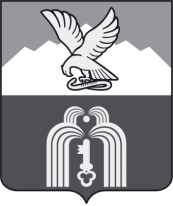 Российская ФедерацияР Е Ш Е Н И ЕДумы города ПятигорскаСтавропольского краяО назначении публичных слушаний по проекту решения Думы города Пятигорска «Об утверждении отчета об исполнении бюджета города-курорта Пятигорска за 2017 год»В соответствии с Федеральным законом «Об общих принципах организации местного самоуправления в Российской Федерации», Уставом муниципального образования города-курорта Пятигорска, Положением о порядке организации и проведения публичных слушаний в муниципальном образовании городе-курорте Пятигорске, утвержденным решением Думы города Пятигорска от 25 мая 2005 года № 79-42 ГД,Дума города ПятигорскаРЕШИЛА:1. Опубликовать проект решения Думы города Пятигорска «Об утверждении отчета об исполнении бюджета города-курорта Пятигорска за 2017 год» согласно Приложению к настоящему решению.2. Назначить проведение публичных слушаний по проекту решения Думы города Пятигорска «Об утверждении отчета об исполнении бюджета города-курорта Пятигорска за 2017 год» на 15 июня 2018 года на 10 часов 00 минут в здании администрации города Пятигорска (первый этаж, зал заседаний) по адресу: город Пятигорск, пл. Ленина, 2.3. Для организации и проведения публичных слушаний создать организационный комитет (рабочую группу) (далее – оргкомитет) в следующем составе:1) Адамова Наталья Георгиевна – заведующий правовым отделом-юрисконсульт Думы города Пятигорска;2) Бандурин Василий Борисович – заместитель председателя Думы города Пятигорска;3) Величенко Анна Николаевна – заместитель заведующего отделом экономики и планирования Думы города Пятигорска;4) Карпова Виктория Владимировна – заместитель главы администрации города Пятигорска;5) Корниенко Константин Николаевич – заместитель председателя постоянного комитета Думы города Пятигорска по бюджету и налогам;6) Маркарян Дмитрий Манвелович – начальник правового управления администрации города Пятигорска;7) Михин Владимир Васильевич – председатель постоянного комитета Думы города Пятигорска по бюджету и налогам;8) Мягких Екатерина Георгиевна – заведующий отделом общей и организационной работы Думы города Пятигорска;9) Пышко Алексей Владимирович – управляющий делами Думы города Пятигорска;10) Сагайдак Лариса Дмитриевна – начальник муниципального учреждения «Финансовое управление администрации города Пятигорска»11) Фоменко Сергей Петрович – заместитель главы администрации города Пятигорска, управляющий делами администрации города Пятигорска;12) Шалдырван Тамара Викторовна – заведующий отделом информационно-аналитической работы администрации города Пятигорска.4. Установить что предложения по проекту решения Думы города Пятигорска «Об утверждении отчета об исполнении бюджета города-курорта Пятигорска за 2017 год» направляются в оргкомитет (Ставропольский край, город Пятигорск, пл. Ленина, 2 (3 этаж, кабинет № 309) со дня опубликования настоящего решения по 9 июня 2018 года включительно.5. Контроль за исполнением настоящего решения возложить на постоянный комитет Думы города Пятигорска по бюджету и налогам (Михин В.В.).6. Настоящее решение вступает в силу со дня его официального опубликования.ПредседательДумы города Пятигорска                                                                 Л.В. ПохилькоГлава города Пятигорска                                                                 А.В. Скрипник30 мая 2018 г.№ 18 – 26 РДПРИЛОЖЕНИЕк решению Думы города Пятигорскаот 30 мая 2018 года № 18 – 26 РДПРОЕКТРЕШЕНИЕДУМЫ ГОРОДА ПЯТИГОРСКАОб утверждении отчета об исполнении бюджета города-курорта Пятигорска за 2017 годВ соответствии с Бюджетным кодексом Российской Федерации, Федеральным законом от 6 октября 2003 года №131-ФЗ «Об общих принципах организации местного самоуправления в Российской Федерации», Уставом муниципального образования города-курорта Пятигорска, Положением о бюджетном процессе в городе-курорте Пятигорске,Дума города ПятигорскаРЕШИЛА:1. Утвердить отчет об исполнении бюджета города-курорта Пятигорска за 2017 год по доходам в сумме 3 715 021 509,86 рублей, по расходам в сумме 3 951 328 369,76 рублей с превышением расходов над доходами (дефицит бюджета) в сумме 236 306 859,90 рублей.2. Утвердить показатели доходов бюджета города-курорта Пятигорска по кодам классификации доходов бюджетов по результатам исполнения бюджета города-курорта Пятигорска за 2017 год, согласно приложению 1 к настоящему решению.3. Утвердить показатели расходов бюджета города-курорта Пятигорска по ведомственной структуре расходов бюджета города-курорта Пятигорска по результатам исполнения бюджета города-курорта Пятигорска за 2017 год, согласно приложению 2 к настоящему решению.4. Утвердить показатели расходов бюджета города-курорта Пятигорска по разделам и подразделам классификации расходов бюджетов по результатам исполнения бюджета города-курорта Пятигорска за 2017 год, согласно приложению 3 к настоящему решению.5. Утвердить показатели источников финансирования дефицита бюджета города-курорта Пятигорска по кодам классификации источников финансирования дефицитов бюджетов по результатам исполнения бюджета города-курорта Пятигорска за 2017 год, согласно приложению 4 к настоящему решению.6. Настоящее решение вступает в силу со дня его официального опубликования.ПредседательДумы города Пятигорска                                                              Л.В. ПохилькоГлава города Пятигорска                                                                 А.В. Скрипник_____________________№___________________ПРИЛОЖЕНИЕ 1к решению Думы города Пятигорскаот________________№___________Показатели доходовбюджета города-курорта Пятигорска по кодам классификации доходов бюджетов по результатам исполнения бюджета города-курорта Пятигорска за 2016 годв рубляхУправляющий деламиДумы города Пятигорска                                                                     А.В. ПышкоПРИЛОЖЕНИЕ 2к решению Думы города Пятигорскаот________________№___________Показатели расходовбюджета города-курорта Пятигорска по ведомственной структуре расходов бюджета города-курорта Пятигорска по результатам исполнения бюджета города-курорта Пятигорска за 2017 годв рубляхУправляющий деламиДумы города Пятигорска                                                                     А.В. ПышкоПРИЛОЖЕНИЕ 3к решению Думы города Пятигорскаот________________№___________Показатели расходовбюджета города-курорта Пятигорска по разделам и подразделам классификации расходов бюджетов по результатам исполнения бюджета города-курорта Пятигорска за 2017 годв рубляхУправляющий деламиДумы города Пятигорска                                                                     А.В. ПышкоПРИЛОЖЕНИЕ 4к решению Думы города Пятигорскаот________________№___________Показатели источниковфинансирования дефицита бюджета города-курорта Пятигорска по кодам классификации источников финансирования дефицитов бюджетов по результатам исполнения бюджета города-курорта Пятигорска за 2017 годв рубляхУправляющий деламиДумы города Пятигорска                                                                     А.В. ПышкоУправляющий деламиДумы города Пятигорска                                                                     А.В. ПышкоКод бюджетной классификации РФКод бюджетной классификации РФКод бюджетной классификации РФНаименование доходовПлановыеназначения на2017 годИсполнено за 2017 год000 1 00 00000 00 0000 000000 1 00 00000 00 0000 000000 1 00 00000 00 0000 000НАЛОГОВЫЕ И НЕНАЛОГОВЫЕ ДОХОДЫ1 382 279 293,681 403 988 448,36000 1 01 00000 00 0000 000000 1 01 00000 00 0000 000000 1 01 00000 00 0000 000НАЛОГИ НА ПРИБЫЛЬ, ДОХОДЫ520 000 000,00512 750 738,62000 1 01 02000 01 0000 110000 1 01 02000 01 0000 110000 1 01 02000 01 0000 110НАЛОГ НА ДОХОДЫ ФИЗИЧЕСКИХ ЛИЦ520 000 000,00512 750 738,621821821 01 02010 01 1000 110Налог на доходы физических лиц с доходов, источником которых является налоговый агент, за исключением доходов, в отношении которых исчисление и уплата налога осуществляются в соответствии со статьями 227, 227.1 и 228 Налогового кодекса Российской Федерации (сумма платежа (перерасчеты, недоимка и задолженность по соответствующему платежу, в том числе по отмененному)509 184 000,00501 250 718,791821821 01 02020 01 1000 110Налог на доходы физических лиц с доходов, полученных от осуществления деятельности физическими лицами, зарегистрированными в качестве индивидуальных предпринимателей, нотариусов, занимающихся частной практикой, адвокатов, учредивших адвокатские кабинеты, и других лиц, занимающихся частной практикой в соответствии со статьей 227 Налогового кодекса Российской Федерации (сумма платежа (перерасчеты, недоимка и задолженность по соответствующему платежу, в том числе по отмененному)6 604 000,007503 563,901821821 01 02030 01 1000 110Налог на доходы физических лиц с доходов, полученных физическими лицами в соответствии со статьей 228 Налогового кодекса Российской Федерации (сумма платежа (перерасчеты, недоимка и задолженность по соответствующему платежу, в том числе по отмененному)4 212 000,003 996 455,93000 1 03 00000 00 0000 000000 1 03 00000 00 0000 000000 1 03 00000 00 0000 000НАЛОГИ НА ТОВАРЫ (РАБОТЫ, УСЛУГИ), РЕАЛИЗУЕМЫЕ НА ТЕРРИТОРИИ РОССИЙСКОЙ ФЕДЕРАЦИИ16 215 315,0016 482 020,03000 1 03 02000 01 0000 110000 1 03 02000 01 0000 110000 1 03 02000 01 0000 110Акцизы по подакцизным товарам (продукции), производимым на территории Российской Федерации16 215 315,0016 482 020,031001001 03 02230 01 0000 110Доходы от уплаты акцизов на дизельное топливо, подлежащие распределению между бюджетами субъектов Российской Федерации и местными бюджетами с учетом установленных дифференцированных нормативов отчислений в местные бюджеты6 004 463,956 772 451,731001001 03 02240 01 0000 110Доходы от уплаты акцизов на моторные масла для дизельных и (или) карбюраторных (инжекторных) двигателей, подлежащие распределению между бюджетами субъектов Российской Федерации и местными бюджетами с учетом установленных дифференцированных нормативов отчислений в местные бюджеты56 172,8268 751,671001001 03 02250 01 0000 110Доходы от уплаты акцизов на автомобильный бензин, подлежащие распределению между бюджетами субъектов Российской Федерации и местными бюджетами с учетом установленных дифференцированных нормативов отчислений в местные бюджеты11 172 173,2110 952 480,361001001 03 02260 01 0000 110Доходы от уплаты акцизов на прямогонный бензин, подлежащие распределению между бюджетами субъектов Российской Федерации и местными бюджетами с учетом установленных дифференцированных нормативов отчислений в местные бюджеты-1 017 494,98- 1 311 663,73000 1 05 00000 00 0000 000000 1 05 00000 00 0000 000000 1 05 00000 00 0000 000НАЛОГИ НА СОВОКУПНЫЙ ДОХОД216 369 488,85210 554 303,15000 1 05 02000 02 0000 110000 1 05 02000 02 0000 110000 1 05 02000 02 0000 110Единый налог на вмененный доход для отдельных видов деятельности199 381 488,85196 026 572,441821821 05 02010 02 1000 110Единый налог на вмененный доход для отдельных видов деятельности (сумма платежа (перерасчеты, недоимка и задолженность по соответствующему платежу, в том числе по отмененному)199 381 488,85195 924 834,321821821 05 02020 02 1000 110Единый налог на вмененный доход для отдельных видов деятельности (за налоговые периоды, истекшие до 1 января 2011 года) (сумма платежа (перерасчеты, недоимка и задолженность по соответствующему платежу, в том числе по отмененному)0,00101 738,12000 1 05 03000 01 0000 110000 1 05 03000 01 0000 110000 1 05 03000 01 0000 110Единый сельскохозяйственный налог1 217 000,00737 543,141821821 05 03010 01 1000 110Единый сельскохозяйственный налог (сумма платежа (перерасчеты, недоимка и задолженность по соответствующему платежу, в том числе по отмененному)1 217 000,00737 543,14000 1 05 04000 02 0000 110000 1 05 04000 02 0000 110000 1 05 04000 02 0000 110Налог, взимаемый в связи с применением патентной системы налогообложения15 771 000,0013 790 187,571821821 05 04010 02 1000 110Налог, взимаемый в связи с применением патентной системы налогообложения, зачисляемый в бюджеты городских округов (сумма платежа (перерасчеты, недоимка и задолженность по соответствующему платежу, в том числе по отмененному)15 771 000,0013 790 187,57000 1 06 00000 00 0000 000000 1 06 00000 00 0000 000000 1 06 00000 00 0000 000НАЛОГИ НА ИМУЩЕСТВО242 845 150,00259 189 664,31000 1 06 01000 00 0000 110000 1 06 01000 00 0000 110000 1 06 01000 00 0000 110Налог на имущество физических лиц83 357 000,0090 254 861,731821821 06 01020 04 1000 110Налог на имущество физических лиц, взимаемый по ставкам, применяемым к объектам налогообложения, расположенным в границах городских округов (сумма платежа (перерасчеты, недоимка и задолженность по соответствующему платежу, в том числе по отмененному)83 357 000,0090 254 861,73000 1 06 06000 00 0000 110000 1 06 06000 00 0000 110000 1 06 06000 00 0000 110Земельный налог159 488 150,00168 934 802,58000 1 06 06030 00 0000 110000 1 06 06030 00 0000 110000 1 06 06030 00 0000 110Земельный налог с организаций91 198 000,00102 519 543,601821821 06 06032 04 1000 110Земельный налог с организаций, обладающих земельным участком, расположенным в границах городских округов (сумма платежа (перерасчеты, недоимка и задолженность по соответствующему платежу, в том числе по отмененному)91 198 000,00102 519 543,60000 1 06 06040 00 0000 110000 1 06 06040 00 0000 110000 1 06 06040 00 0000 110Земельный налог с физических лиц68 290 150,0066 415 258,981821821 06 06042 04 1000 110Земельный налог с физических лиц, обладающих земельным участком, расположенным в границах городских округов (сумма платежа (перерасчеты, недоимка и задолженность по соответствующему платежу, в том числе по отмененному)68 290 150,0066 415 258,98000 1 08 00000 00 0000 000000 1 08 00000 00 0000 000000 1 08 00000 00 0000 000ГОСУДАРСТВЕННАЯ ПОШЛИНА25 206 000,0023 521 681,85000 1 08 03000 01 0000 110000 1 08 03000 01 0000 110000 1 08 03000 01 0000 110Государственная пошлина по делам, рассматриваемым в судах общей юрисдикции, мировыми судьями24 233 000,0022 605 591,851821821 08 03010 01 1000 110Государственная пошлина по делам, рассматриваемым в судах общей юрисдикции, мировыми судьями (за исключением Верховного Суда Российской Федерации) (сумма платежа (перерасчеты, недоимка и задолженность по соответствующему платежу, в том числе по отмененному)24 233 000,0022 605 591,85000 1 08 07000 01 0000 110000 1 08 07000 01 0000 110000 1 08 07000 01 0000 110Государственная пошлина за государственную регистрацию, а также за совершение прочих юридически значимых действий973 000,00916 090,00000 1 08 07150 01 0000 110000 1 08 07150 01 0000 110000 1 08 07150 01 0000 110Государственная пошлина за выдачу разрешения на установку рекламной конструкции920 000,00885 690,006036031 08 07150 01 1000 110Государственная пошлина за выдачу разрешения на установку рекламной конструкции (сумма платежа (перерасчеты, недоимка и задолженность по соответствующему платежу, в том числе по отмененному)920 000,00885 690,00000 1 08 07170 01 0000 110000 1 08 07170 01 0000 110000 1 08 07170 01 0000 110Государственная пошлина за выдачу специального разрешения на движение по автомобильным дорогам транспортных средств, осуществляющих перевозки опасных, тяжеловесных и (или) крупногабаритных грузов53 000,0030 400,006036031 08 07173 01 1000 110Государственная пошлина за выдачу органом местного самоуправления городского округа специального разрешения на движение по автомобильным дорогам транспортных средств, осуществляющих перевозки опасных, тяжеловесных и (или) крупногабаритных грузов, зачисляемая в бюджеты городских округов (сумма платежа (перерасчеты, недоимка и задолженность по соответствующему платежу, в том числе по отмененному)53 000,0030 400,000000001 09 00000 00 0000 000ЗАДОЛЖЕННОСТЬ И ПЕРЕРАСЧЕТЫ ПО ОТМЕНЕННЫМ НАЛОГАМ, СБОРАМ И ИНЫМ ОБЯЗАТЕЛЬНЫМ ПЛАТЕЖАМ0,005 053,121821821 09 04052 04 0000 110Земельный налог (по обязательствам, возникшим до 1 января 2006 года), мобилизуемый на территориях городских округов0,00591,251821821 09 07032 04 0000 110Целевые сборы с граждан и предприятий, учреждений, организаций на содержание милиции, на благоустройство территорий, на нужды образования и другие цели, мобилизуемые на территориях городских округов0,0019,641821821 09 07052 04 0000 110Прочие местные налоги и сборы, мобилизуемые на территориях городских округов0,004 442,23000 1 11 00000 00 0000 000000 1 11 00000 00 0000 000000 1 11 00000 00 0000 000ДОХОДЫ ОТ ИСПОЛЬЗОВАНИЯ ИМУЩЕСТВА, НАХОДЯЩЕГОСЯ В ГОСУДАРСТВЕННОЙ И МУНИЦИПАЛЬНОЙ СОБСТВЕННОСТИ288 820 573,00306 322 126,46000 1 11 01000 00 0000 120000 1 11 01000 00 0000 120000 1 11 01000 00 0000 120Доходы в виде прибыли, приходящейся на доли в уставных (складочных) капиталах хозяйственных товариществ и обществ, или дивидендов по акциям, принадлежащим Российской Федерации, субъектам Российской Федерации или муниципальным образованиям1 134 200,001 134 159,006026021 11 01040 04 0000 120Доходы в виде прибыли, приходящейся на доли в уставных (складочных) капиталах хозяйственных товариществ и обществ, или дивидендов по акциям, принадлежащим городским округам1 134 200,001 134 159,00000 1 11 03000 00 0000 120000 1 11 03000 00 0000 120000 1 11 03000 00 0000 120Проценты, полученные от предоставления бюджетных кредитов внутри страны23 000,0021 634,256046041 11 03040 04 0000 120Проценты, полученные от  предоставления бюджетных  кредитов  внутри  страны  за счет средств бюджетов городских округов23 000,0021 634,25000 1 11 05000 00 0000 120000 1 11 05000 00 0000 120000 1 11 05000 00 0000 120Доходы, получаемые в виде арендной либо иной платы за передачу в возмездное пользование государственного и муниципального имущества (за исключением имущества бюджетных и автономных учреждений, а также имущества государственных и муниципальных унитарных предприятий, в том числе казенных)285 184 973,00302 620 482,88000 1 11 05020 00 0000 120000 1 11 05020 00 0000 120000 1 11 05020 00 0000 120Доходы, получаемые в виде арендной платы за земли после разграничения государственной собственности на землю, а также средства от продажи права на заключение договоров аренды указанных земельных участков (за исключением земельных участков бюджетных и автономных учреждений)253 069 673,00267 377 161,946026021 11 05024 04 0000 120Доходы, получаемые в виде арендной платы, а также средства от продажи права на заключение договоров аренды за земли, находящиеся в собственности городских округов (за исключением земельных участков муниципальных бюджетных и автономных учреждений)253 069 673,00267 377 161,94000 1 11 05030 00 0000 120000 1 11 05030 00 0000 120000 1 11 05030 00 0000 120Доходы от сдачи в аренду имущества, находящегося в оперативном управлении органов государственной власти, органов местного самоуправления, государственных внебюджетных фондов и созданных ими учреждений (за исключением имущества бюджетных и автономных учреждений)115 300,00119 900,006076071 11 05034 04 0000 120Доходы от сдачи в аренду имущества, находящегося в оперативном управлении органов управления городских округов и созданных ими учреждений (за исключением имущества муниципальных бюджетных и автономных учреждений)115 300,00119 900,00000 1 11 05070 00 0000 120000 1 11 05070 00 0000 120000 1 11 05070 00 0000 120Доходы от сдачи в аренду имущества, составляющего государственную (муниципальную) казну (за исключением земельных участков)32 000 000,0035 123 420,946026021 11 05074 04 0000 120Доходы от сдачи в аренду имущества, составляющего казну городских округов (за исключением земельных участков)32 000 000,0035 123 420,94000 1 11 07000 00 0000 120000 1 11 07000 00 0000 120000 1 11 07000 00 0000 120Платежи от государственных и муниципальных унитарных предприятий188 400,00188 412,47000 1 11 07010 00 0000 120000 1 11 07010 00 0000 120000 1 11 07010 00 0000 120Доходы от перечисления части прибыли государственных и муниципальных унитарных предприятий, остающейся после уплаты налогов и обязательных платежей188 400,00188 412,476026021 11 07014 04 0000 120Доходы от перечисления части прибыли, остающейся после уплаты налогов и иных обязательных платежей муниципальных унитарных предприятий, созданных городскими округами188 400,00188 412,47000 1 11 09000 00 0000 120000 1 11 09000 00 0000 120000 1 11 09000 00 0000 120Прочие доходы от использования имущества и прав, находящихся в государственной и муниципальной собственности (за исключением имущества бюджетных и автономных учреждений, а также имущества государственных и муниципальных унитарных предприятий, в том числе казенных)2 290 000,002 357 437,86000 1 11 09040 00 0000 120000 1 11 09040 00 0000 120000 1 11 09040 00 0000 120Прочие поступления от использования имущества, находящегося в государственной и муниципальной собственности (за исключением имущества бюджетных и автономных учреждений, а также имущества государственных и муниципальных унитарных предприятий, в том числе казенных)2 290 000,002 357 437,866026021 11 09044 04 0000 120Прочие поступления от использования имущества, находящегося в собственности городских округов (за исключением имущества муниципальных бюджетных и автономных учреждений, а также имущества муниципальных унитарных предприятий, в том числе казенных)2 290 000,002 357 437,86000 1 12 00000 00 0000 000000 1 12 00000 00 0000 000000 1 12 00000 00 0000 000ПЛАТЕЖИ ПРИ ПОЛЬЗОВАНИИ ПРИРОДНЫМИ РЕСУРСАМИ7 200 000,007 107 683,96000 1 12 01000 01 0000 120000 1 12 01000 01 0000 120000 1 12 01000 01 0000 120Плата за негативное воздействие на окружающую среду7 200 000,007 107 683,960480481 12 01010 01 6000 120Плата за выбросы загрязняющих веществ в атмосферный воздух стационарными объектами (федеральные государственные органы, Банк России, органы управления государственными внебюджетными фондами Российской Федерации)307 952,00215 489,860480481 12 01020 01 6000 120Плата за выбросы загрязняющих веществ в атмосферный воздух передвижными объектами (федеральные государственные органы, Банк России, органы управления государственными внебюджетными фондами Российской Федерации)0,0010 490,860480481 12 01030 01 6000 120Плата за сбросы загрязняющих веществ в водные объекты (федеральные государственные органы, Банк России, органы управления государственными внебюджетными фондами Российской Федерации)342 000,00125 561,840480481 12 01040 01 6000 120Плата за размещение отходов производства и потребления (федеральные государственные органы, Банк России, органы управления государственными внебюджетными фондами Российской Федерации)6 550 048,006 756 141,40000 1 13 00000 00 0000 000000 1 13 00000 00 0000 000000 1 13 00000 00 0000 000ДОХОДЫ ОТ ОКАЗАНИЯ ПЛАТНЫХ УСЛУГ (РАБОТ) И КОМПЕНСАЦИИ ЗАТРАТ ГОСУДАРСТВА7 574 830,838 978 329,88000 1 13 01000 00 0000 130000 1 13 01000 00 0000 130000 1 13 01000 00 0000 130Доходы от оказания платных услуг (работ)2 064 514,001 840 323,88000 1 13 01990 00 0000 130000 1 13 01990 00 0000 130000 1 13 01990 00 0000 130Прочие доходы от оказания платных услуг (работ)2 064 514,001 840 323,88000 1 13 01994 04 0000 130000 1 13 01994 04 0000 130000 1 13 01994 04 0000 130Прочие доходы от оказания платных услуг (работ) получателями средств бюджетов городских округов2 064 514,001 840 323,886036031 13 01994 04 2000 130Прочие доходы от оказания платных услуг (работ) получателями средств бюджетов городских округов (казенные учреждения)903 000,00662 209,886066061 13 01994 04 2000 130Прочие доходы от оказания платных услуг (работ) получателями средств бюджетов городских округов (казенные учреждения)170 516,00170 516,00 6076071 13 01994 04 2000 130Прочие доходы от оказания платных услуг (работ) получателями средств бюджетов городских округов (казенные учреждения)165 918,00177 618,006246241 13 01994 04 2000 130Прочие доходы от оказания платных услуг (работ) получателями средств бюджетов городских округов (казенные учреждения)825 080,00829 980,00000 1 13 02000 00 0000 130000 1 13 02000 00 0000 130000 1 13 02000 00 0000 130Доходы от компенсации затрат государства5 510 316,837 138 006,00000 1 13 02990 00 0000 130000 1 13 02990 00 0000 130000 1 13 02990 00 0000 130Прочие доходы от компенсации затрат государства5 510 316,837 138 006,00000 1 13 02994 04 0000 130000 1 13 02994 04 0000 130000 1 13 02994 04 0000 130Прочие доходы от компенсации затрат бюджетов городских округов5 510 316,837 138 006,006016011 13 02994 04 1000 130Прочие доходы от компенсации затрат бюджетов городских округов (суммы возврата задолженности прошлых лет по средствам  местного бюджета)0,0051 800,006026021 13 02994 04 1000 130Прочие доходы от компенсации затрат бюджетов городских округов (суммы возврата задолженности прошлых лет по средствам  местного бюджета)0,0016 404,536036031 13 02994 04 1000 130Прочие доходы от компенсации затрат бюджетов городских округов (суммы возврата задолженности прошлых лет по средствам  местного бюджета)0,0080 372,016036031 13 02994 04 1006 130Прочие доходы от компенсации затрат бюджетов городских округов (суммы возврата задолженности прошлых лет по средствам  краевого бюджета)0,0014 310,006046041 13 02994 04 1000 130Прочие доходы от компенсации затрат бюджетов городских округов (суммы возврата задолженности прошлых лет по средствам  местного бюджета)0,00144,006066061 13 02994 04 1000 130Прочие доходы от компенсации затрат бюджетов городских округов (суммы возврата задолженности прошлых лет по средствам  местного бюджета)0,0038,006066061 13 02994 04 2000 130Прочие доходы от компенсации затрат бюджетов городских округов (казенные учреждения)1 432 636,001 625 438,036066061 13 02994 04 2001 130Прочие доходы от компенсации затрат  бюджетов городских округов (средства за обеспечение планирования, анализа деятельности, а также за ведение бухгалтерского и налогового учета финансово-хозяйственной деятельности учреждений) 2 310 616,003 252 972,386096091 13 02994 04 1000 130Прочие доходы от компенсации затрат бюджетов городских округов (суммы возврата задолженности прошлых лет по средствам  местного бюджета)0,0060 941,486096091 13 02994 04 1005 130Прочие доходы от компенсации затрат  бюджетов городских округов (суммы возврата задолженности прошлых лет по средствам федерального бюджета)451 511,63496 628,016096091 13 02994 04 1006 130Прочие доходы от компенсации затрат  бюджетов городских округов (суммы возврата задолженности прошлых лет по средствам краевого бюджета) 1 315 553,201 518 039,436246241 13 02994 04 1000 130Прочие доходы от компенсации затрат бюджетов городских округов (суммы возврата задолженности прошлых лет по средствам  местного бюджета)0,0020 918,13000 1 14 00000 00 0000 000000 1 14 00000 00 0000 000000 1 14 00000 00 0000 000ДОХОДЫ ОТ ПРОДАЖИ МАТЕРИАЛЬНЫХ И НЕМАТЕРИАЛЬНЫХ АКТИВОВ31 313 366,0031 213 376,70000 1 14 02000 00 0000 000000 1 14 02000 00 0000 000000 1 14 02000 00 0000 000Доходы от реализации имущества, находящегося в государственной и муниципальной собственности (за исключением движимого имущества бюджетных и автономных учреждений, а также имущества государственных и муниципальных унитарных предприятий, в том числе казенных)31 313 366,0033 148 484,95000 1 14 02040 04 0000 410000 1 14 02040 04 0000 410000 1 14 02040 04 0000 410Доходы от реализации имущества, находящегося в собственности городских округов (за исключением движимого имущества муниципальных бюджетных и автономных учреждений, а также имущества муниципальных унитарных предприятий, в том числе казенных), в части реализации основных средств по указанному имуществу0,0010 000,00000 1 14 02042 04 0000 410000 1 14 02042 04 0000 410000 1 14 02042 04 0000 410Доходы от реализации имущества, находящегося в оперативном управлении учреждений, находящихся в ведении органов управления и городских округов (за исключением имущества муниципальных бюджетных и автономных учреждений), в части реализации основных средств по указанному имуществу0,0010 000,00606 1 14 02042 04 0000 410606 1 14 02042 04 0000 410606 1 14 02042 04 0000 410Доходы от реализации имущества, находящегося в оперативном управлении учреждений, находящихся в ведении органов управления и городских округов (за исключением имущества муниципальных бюджетных и автономных учреждений), в части реализации основных средств по указанному имуществу0,0010 000,00000 1 14 02043 04 0000 410000 1 14 02043 04 0000 410000 1 14 02043 04 0000 410Доходы от реализации иного имущества, находящегося в собственности городских округов (за исключением  имущества муниципальных бюджетных и автономных учреждений, а также имущества муниципальных унитарных предприятий, в том числе казенных), в части реализации основных средств по указанному имуществу31 313 366,0033 138 484,956026021 14 02043 04 0000 410Доходы от реализации иного имущества, находящегося в собственности городских округов (за исключением имущества муниципальных бюджетных и автономных учреждений, а также имущества муниципальных унитарных предприятий, в том числе казенных), в части реализации основных средств по указанному имуществу31 313 366,0033 138 484,950000001 14 06000 00 0000 430Доходы от продажи земельных участков, находящихся в государственной и муниципальной собственности0,00- 1 935 108,256026021 14 06024 04 0000 430Доходы от продажи земельных участков, находящихся в собственности городских округов (за исключением земельных участков муниципальных бюджетных и автономных учреждений)0,00- 1 935 108,25000 1 16 00000 00 0000 000000 1 16 00000 00 0000 000000 1 16 00000 00 0000 000ШТРАФЫ, САНКЦИИ, ВОЗМЕЩЕНИЕ УЩЕРБА13 947 570,0014 244 763,45000 1 16 03000 00 0000 140000 1 16 03000 00 0000 140000 1 16 03000 00 0000 140Денежные взыскания (штрафы) за нарушение законодательства о налогах и сборах685 000,00781 389,791821821 16 03010 01 6000 140Денежные взыскания (штрафы) за нарушение законодательства о налогах и сборах, предусмотренные статьями 116, 119.1, 119.2, пунктами 1 и 2 статьи 120, статьями 125, 126, 126.1, 128, 129, 129.1, 129.4, 132, 133, 134, 135, 135.1, 135.2 Налогового кодекса Российской Федерации(федеральные государственные органы, Банк России, органы управления государственными внебюджетными фондами Российской Федерации)572 000,00693 316,951821821 16 03030 01 6000 140Денежные взыскания (штрафы) за административные правонарушения в области налогов и сборов, предусмотренные Кодексом Российской Федерации об административных правонарушениях (федеральные государственные органы, Банк России, органы управления государственными внебюджетными фондами Российской Федерации)113 000,0088 072, 84000 1 16 06000 01 0000 140000 1 16 06000 01 0000 140000 1 16 06000 01 0000 140Денежные взыскания (штрафы) за нарушение законодательства о применении контрольно-кассовой техники при осуществлении наличных денежных расчетов и (или) расчетов с использованием платежных карт472 000,00638 594,481821821 16 06000 01 6000 140Денежные взыскания (штрафы) за нарушение законодательства о применении контрольно-кассовой техники при осуществлении наличных денежных расчетов и (или) расчетов с использованием платежных карт (федеральные государственные органы, Банк России, органы управления государственными внебюджетными фондами Российской Федерации)472 000,00638 594,48000 1 16 08000 01 0000 140000 1 16 08000 01 0000 140000 1 16 08000 01 0000 140Денежные взыскания (штрафы) за административные правонарушения в области государственного регулирования производства и оборота этилового спирта, алкогольной, спиртосодержащей и табачной продукции340 700,00144 660,05000 1 16 08010 01 0000 140000 1 16 08010 01 0000 140000 1 16 08010 01 0000 140Денежные взыскания (штрафы) за административные правонарушения в области государственного регулирования производства и оборота этилового спирта, алкогольной, спиртосодержащей продукции335 700,00127 060,051411411 16 08010 01 6000 140Денежные взыскания (штрафы) за административные правонарушения в области государственного регулирования производства и оборота этилового спирта, алкогольной, спиртосодержащей продукции (федеральные государственные органы, Банк России, органы управления государственными внебюджетными фондами Российской Федерации)40 000,007 000,001601601 16 08010 01 6000 140Денежные взыскания (штрафы) за административные правонарушения в области государственного регулирования производства и оборота этилового спирта, алкогольной, спиртосодержащей продукции (федеральные государственные органы, Банк России, органы управления государственными внебюджетными фондами Российской Федерации)45 700,0022 300,001881881 16 08010 01 6000 140Денежные взыскания (штрафы) за административные правонарушения в области государственного регулирования производства и оборота этилового спирта, алкогольной, спиртосодержащей продукции (федеральные государственные органы, Банк России, органы управления государственными внебюджетными фондами Российской Федерации)250 000,0097 760,05000 1 16 08020 01 0000 140000 1 16 08020 01 0000 140000 1 16 08020 01 0000 140Денежные взыскания (штрафы) за административные правонарушения в области государственного регулирования производства и оборота табачной продукции5 000,0017 600,001411411 16 08020 01 6000 140Денежные взыскания (штрафы) за административные правонарушения в области  государственного  регулирования производства и оборота табачной продукции  (федеральные государственные органы, Банк России, органы управления государственными внебюджетными фондами Российской Федерации)5 000,008 000,001881881 16 08020 01 6000 140Денежные взыскания (штрафы) за административные правонарушения в области  государственного  регулирования производства и оборота табачной продукции (федеральные государственные органы, Банк России, органы управления государственными внебюджетными фондами Российской Федерации)0,009 600,00000 1 16 21000 00 0000 140000 1 16 21000 00 0000 140000 1 16 21000 00 0000 140Денежные взыскания (штрафы) и иные суммы, взыскиваемые с лиц, виновных в совершении преступлений, и в возмещение ущерба имуществу100 000,00484 360,541881881 16 21040 04 6000 140Денежные взыскания (штрафы) и иные суммы, взыскиваемые с лиц, виновных в совершении преступлений, и в возмещение ущерба имуществу, зачисляемые в бюджеты городских округов (федеральные государственные органы, Банк России, органы управления государственными внебюджетными фондами Российской Федерации)0,00299 621,413223221 16 21040 04 6000 140Денежные взыскания (штрафы) и иные суммы, взыскиваемые с лиц, виновных в совершении преступлений, и в возмещение ущерба имуществу, зачисляемые в бюджеты городских округов (федеральные государственные органы, Банк России, органы управления государственными внебюджетными фондами Российской Федерации)100 000,00164 806,116016011 16 21040 04 0000 140Денежные взыскания (штрафы) и иные суммы, взыскиваемые с лиц, виновных в совершении преступлений, и в возмещение ущерба имуществу, зачисляемые в бюджеты городских округов 0,0019 933,020000001 16 23000 00 0000 140Доходы от возмещения ущерба при возникновении страховых случаев0,00186 367,316036031 16 23041 04 0000 140Доходы от возмещения ущерба при возникновении страховых случаев по обязательному страхованию гражданской ответственности, когда выгодоприобретателями выступают получатели средств бюджетов городских округов0,00182 064, 666066061 16 23041 04 0000 140Доходы от возмещения ущерба при возникновении страховых случаев по обязательному страхованию гражданской ответственности, когда выгодоприобретателями выступают получатели средств бюджетов городских округов0,004 302, 65000 1 16 25000 00 0000 140000 1 16 25000 00 0000 140000 1 16 25000 00 0000 140Денежные взыскания (штрафы) за нарушение законодательства Российской Федерации о недрах, об особо охраняемых природных территориях, об охране и использовании животного мира, об экологической экспертизе, в области охраны окружающей среды, о рыболовстве и сохранении водных биологических ресурсов, земельного законодательства, лесного законодательства, водного законодательства460 000,00977 761,98000 1 16 25020 01 0000 140000 1 16 25020 01 0000 140000 1 16 25020 01 0000 140Денежные взыскания (штрафы) за нарушение законодательства Российской Федерации об особо охраняемых природных территориях10 000,000,001411411 16 25020 01 6000 140Денежные взыскания (штрафы) за нарушение законодательства Российской Федерации об особо охраняемых природных территориях (федеральные государственные органы, Банк России, органы управления государственными внебюджетными фондами Российской Федерации) 10 000,000,00000 1 16 25050 01 0000 140000 1 16 25050 01 0000 140000 1 16 25050 01 0000 140Денежные взыскания (штрафы) за нарушение законодательства в области охраны окружающей среды50 000,0083 987,651411411 16 25050 01 6000 140Денежные взыскания (штрафы) за нарушение законодательства в области охраны окружающей среды  (федеральные государственные органы, Банк России, органы управления государственными внебюджетными фондами Российской Федерации)50 000,0083 987,65000 1 16 25060 01 0000 140000 1 16 25060 01 0000 140000 1 16 25060 01 0000 140Денежные взыскания (штрафы) за нарушение земельного законодательства400 000,00893 774,333213211 16 25060 01 6000 140Денежные взыскания (штрафы) за нарушение земельного законодательства (федеральные государственные органы, Банк России, органы управления государственными внебюджетными фондами Российской Федерации)400 000,00893 774,33000 1 16 28000 01 0000 140000 1 16 28000 01 0000 140000 1 16 28000 01 0000 140Денежные взыскания (штрафы) за нарушение законодательства в области обеспечения санитарно-эпидемиологического благополучия человека и законодательства в сфере защиты прав потребителей1 000 000,00944 712,491411411 16 28000 01 6000 140Денежные взыскания (штрафы) за нарушение законодательства в области обеспечения санитарно-эпидемиологического благополучия человека и законодательства в сфере защиты прав потребителей  (федеральные государственные органы, Банк России, органы управления государственными внебюджетными фондами Российской Федерации)1 000 000,00940 712,491881881 16 28000 01 6000 140Денежные взыскания (штрафы) за нарушение законодательства в области обеспечения санитарно-эпидемиологического благополучия человека и законодательства в сфере защиты прав потребителей  (федеральные государственные органы, Банк России, органы управления государственными внебюджетными фондами Российской Федерации)0,003 500,003883881 16 28000 01 6000 140Денежные взыскания (штрафы) за нарушение законодательства в области обеспечения санитарно-эпидемиологического благополучия человека и законодательства в сфере защиты прав потребителей  (федеральные государственные органы, Банк России, органы управления государственными внебюджетными фондами Российской Федерации)0,00500,00000 1 16 30000 01 0000 140000 1 16 30000 01 0000 140000 1 16 30000 01 0000 140Денежные взыскания (штрафы) за правонарушения в области дорожного движения145 000,00201 313,53000 1 16 30010 01 0000 140000 1 16 30010 01 0000 140000 1 16 30010 01 0000 140Денежные взыскания (штрафы) за нарушение правил перевозки крупногабаритных и тяжеловесных грузов по автомобильным дорогам общего пользования5 000,001 500,001881881 16 30013 01 6000 140Денежные взыскания (штрафы) за нарушение  правил перевозки   крупногабаритных и тяжеловесных грузов по автомобильным дорогам общего местного значения городских округов (федеральные государственные органы, Банк России, органы управления государственными внебюджетными фондами Российской Федерации)5 000,001 500,00000 1 16 30030 01 0000 140000 1 16 30030 01 0000 140000 1 16 30030 01 0000 140Прочие денежные взыскания (штрафы) за правонарушения в области дорожного движения140 000,00199 813,531881881 16 30030 01 6000 140Прочие  денежные взыскания (штрафы) за правонарушения в области дорожного движения (федеральные государственные органы, Банк России, органы управления государственными внебюджетными фондами Российской Федерации)140 000,00199 813,530000001 16 33000 00 0000 140Денежные взыскания (штрафы) за нарушение законодательства Российской Федерации о контрактной системе в сфере закупок  товаров, работ, услуг для обеспечения государственных и муниципальных нужд0,0080 000,001051051 16 33040 04 0000 140Денежные взыскания (штрафы) за нарушение законодательства Российской Федерации о размещении заказов на поставки товаров, выполнение работ, оказание услуг для нужд городских округов0,0015 000,001611611 16 33040 04 6000 140Денежные взыскания (штрафы) за нарушение законодательства Российской Федерации о размещении заказов на поставки товаров, выполнение работ, оказание услуг для нужд городских округов (федеральные государственные органы, Банк России, органы управления государственными внебюджетными фондами Российской Федерации)0,0065 000,00000 1 16 37000 00 0000 140000 1 16 37000 00 0000 140000 1 16 37000 00 0000 140Поступления  сумм в возмещение вреда, причиняемого автомобильным дорогам  транспортными средствами, осуществляющими перевозки тяжеловесных и  (или) крупногабаритных грузов  83 625,00131 062,006036031 16 37030 04 0000 140Поступления  сумм в возмещение вреда, причиняемого автомобильным дорогам местного значения  транспортными средствами, осуществляющими перевозки тяжеловесных и  (или) крупногабаритных грузов, зачисляемые в бюджеты городских округов 83 625,00131 062,00000 1 16 41000 01 0000 140000 1 16 41000 01 0000 140000 1 16 41000 01 0000 140Денежные взыскания (штрафы) за нарушение законодательства Российской Федерации об электроэнергетике158 667,00204 000,004984981 16 41000 01 6000 140Денежные взыскания (штрафы) за нарушение законодательства Российской Федерации об электроэнергетике (федеральные государственные органы, Банк России, органы управления государственными внебюджетными фондами Российской Федерации)158 667,00204 000,00000 1 16 43000 01 0000 140000 1 16 43000 01 0000 140000 1 16 43000 01 0000 140Денежные взыскания (штрафы) за нарушение законодательства Российской Федерации об административных правонарушениях, предусмотренные статьей 20.25 Кодекса Российской Федерации об административных правонарушениях860 300,001 257 718,640480481 16 43000 01 6000 140Денежные взыскания (штрафы) за нарушение законодательства Российской Федерации об административных правонарушениях, предусмотренные статьей 20.25 Кодекса Российской Федерации об административных правонарушениях (федеральные государственные органы, Банк России, органы управления государственными внебюджетными фондами Российской Федерации)0,005 841,041411411 16 43000 01 6000 140Денежные взыскания (штрафы) за нарушение законодательства Российской Федерации об административных правонарушениях, предусмотренные статьей 20.25 Кодекса Российской Федерации об административных правонарушениях (федеральные государственные органы, Банк России, органы управления государственными внебюджетными фондами Российской Федерации) 60 000,0072 500,001501501 16 43000 01 6000 140Денежные взыскания (штрафы) за нарушение законодательства Российской Федерации об административных правонарушениях, предусмотренные статьей 20.25 Кодекса Российской Федерации об административных правонарушениях (федеральные государственные органы, Банк России, органы управления государственными внебюджетными фондами Российской Федерации)60 000,000,001601601 16 43000 01 6000 140Денежные взыскания (штрафы) за нарушение законодательства Российской Федерации об административных правонарушениях, предусмотренные статьей 20.25 Кодекса Российской Федерации об административных правонарушениях (федеральные государственные органы, Банк России, органы управления государственными внебюджетными фондами Российской Федерации)53 300,0034 000,001821821 16 43000 01 6000 140Денежные взыскания (штрафы) за нарушение законодательства Российской Федерации об административных правонарушениях, предусмотренные статьей 20.25 Кодекса Российской Федерации об административных правонарушениях (федеральные государственные органы, Банк России, органы управления государственными внебюджетными фондами Российской Федерации)22 000,006 000,001881881 16 43000 01 6000 140Денежные взыскания (штрафы) за нарушение законодательства Российской Федерации об административных правонарушениях, предусмотренные статьей 20.25 Кодекса Российской Федерации об административных правонарушениях (федеральные государственные органы, Банк России, органы управления государственными внебюджетными фондами Российской Федерации)665 000,001 039 377,603213211 16 43000 01 6000 140Денежные взыскания (штрафы) за нарушение законодательства Российской Федерации об административных правонарушениях, предусмотренные статьей 20.25 Кодекса Российской Федерации об административных правонарушениях (федеральные государственные органы, Банк России, органы управления государственными внебюджетными фондами Российской Федерации)0,00100 000,00000 1 16 45000 01 0000 140000 1 16 45000 01 0000 140000 1 16 45000 01 0000 140Денежные взыскания (штрафы) за нарушения законодательства Российской Федерации о промышленной безопасности400 000,00400 000,004984981 16 45000 01 6000 140Денежные взыскания (штрафы) за нарушения законодательства Российской Федерации о промышленной безопасности (федеральные государственные органы, Банк России, органы управления государственными внебюджетными фондами Российской Федерации)400 000,00400 000,00000 1 16 90000 00 0000 140000 1 16 90000 00 0000 140000 1 16 90000 00 0000 140Прочие поступления от денежных взысканий (штрафов) и иных сумм в возмещение ущерба9 242 278,007 812 822,64000 1 16 90040 04 0000 140000 1 16 90040 04 0000 140000 1 16 90040 04 0000 140Прочие поступления от денежных взысканий (штрафов) и иных сумм в возмещение ущерба, зачисляемые в бюджеты городских округов9 242 278,007 812 822,641061061 16 90040 04 6000 140Прочие поступления от денежных взысканий (штрафов) и иных сумм в возмещение ущерба, зачисляемые в бюджеты городских округов (федеральные государственные органы, Банк России, органы управления государственными внебюджетными фондами Российской Федерации)113 400,0060 000,001231231 16 90040 04 0000 140Прочие поступления от денежных взысканий (штрафов) и иных сумм в возмещение ущерба, зачисляемые в бюджеты городских округов106 070,00194 000,001411411 16 90040 04 6000 140Прочие поступления от денежных взысканий (штрафов) и иных сумм в возмещение ущерба, зачисляемые в бюджеты городских округов  (федеральные государственные органы, Банк России, органы управления государственными внебюджетными фондами Российской Федерации)1 000 000,00387 624,611501501 16 90040 04 6000 140Прочие поступления от денежных взысканий (штрафов) и иных сумм в возмещение ущерба, зачисляемые в бюджеты городских округов (федеральные государственные органы, Банк России, органы управления государственными внебюджетными фондами Российской Федерации)560 000,000,001771771 16 90040 04 7000 140Прочие поступления от денежных взысканий (штрафов) и иных сумм в возмещение ущерба, зачисляемые в бюджеты городских округов (федеральные казенные учреждения)7 000,007 100,001821821 16 90040 04 6000 140Прочие поступления от денежных взысканий (штрафов) и иных сумм в возмещение ущерба, зачисляемые в бюджеты городских округов (федеральные государственные органы, Банк России, органы управления государственными внебюджетными фондами Российской Федерации)0,0014,961881881 16 90040 04 6000 140Прочие поступления от денежных взысканий (штрафов) и иных сумм в возмещение ущерба, зачисляемые в бюджеты городских округов (федеральные государственные органы, Банк России, органы управления государственными внебюджетными фондами Российской Федерации)3 000 000,003 205 713,046016011 16 90040 04 0000 140Прочие поступления от денежных взысканий (штрафов) и иных сумм в возмещение ущерба, зачисляемые в бюджеты городских округов4 455 808,002 655 527,026026021 16 90040 04 0000 140Прочие поступления от денежных взысканий (штрафов) и иных сумм в возмещение ущерба, зачисляемые в бюджеты городских округов0,00792 961,606036031 16 90040 04 0000 140Прочие поступления от денежных взысканий (штрафов) и иных сумм в возмещение ущерба, зачисляемые в бюджеты городских округов0,00509 881, 41000 1 17 00000 00 0000 000000 1 17 00000 00 0000 000000 1 17 00000 00 0000 000ПРОЧИЕ НЕНАЛОГОВЫЕ ДОХОДЫ12 787 000,0013 618 706,83000     1 17 01000 00 0000 180000     1 17 01000 00 0000 180000     1 17 01000 00 0000 180Невыясненные поступления0,00-829 987,016011 17 01040 04 0000 1801 17 01040 04 0000 180Невыясненные поступления, зачисляемые в бюджеты городских округов0,0059 202,006021 17 01040 04 0000 1801 17 01040 04 0000 180Невыясненные поступления, зачисляемые в бюджеты городских округов0,00- 903 499,016041 17 01040 04 0000 1801 17 01040 04 0000 180Невыясненные поступления, зачисляемые в бюджеты городских округов0,0014 310,00000 1 17 05000 00 0000 180000 1 17 05000 00 0000 180000 1 17 05000 00 0000 180Прочие неналоговые доходы 12 787 000,0014 448 693,846016011 17 05040 04 0000 180Прочие неналоговые доходы бюджетов городских округов8 287 000,008 914 556,496026021 17 05040 04 0000 180Прочие неналоговые доходы бюджетов городских округов4 500 000,005 534 137,35000 2 00 00000 00 0000 000000 2 00 00000 00 0000 000000 2 00 00000 00 0000 000БЕЗВОЗМЕЗДНЫЕ ПОСТУПЛЕНИЯ2 330 229 173,502 311 033 061,50000 2 02 00000 00 0000 000000 2 02 00000 00 0000 000000 2 02 00000 00 0000 000БЕЗВОЗМЕЗДНЫЕ ПОСТУПЛЕНИЯ ОТ ДРУГИХ БЮДЖЕТОВ БЮДЖЕТНОЙ СИСТЕМЫ РОССИЙСКОЙ ФЕДЕРАЦИИ2 334 756 317,922 315 800 601,45000 2 02 10000 00 0000 151000 2 02 10000 00 0000 151000 2 02 10000 00 0000 151Дотации бюджетам бюджетной системы Российской Федерации29 548 770,0029 548 770,00000 2 02 15001 00 0000 151000 2 02 15001 00 0000 151000 2 02 15001 00 0000 151Дотации на выравнивание бюджетной обеспеченности746 870,00746 870,006046042 02 15001 04 0000 151Дотации бюджетам городских округов на выравнивание бюджетной обеспеченности746 870,00746 870,00000 2 02 15002 00 0000 151000 2 02 15002 00 0000 151000 2 02 15002 00 0000 151Дотации бюджетам на поддержку мер по обеспечению сбалансированности бюджетов28 801 900,0028 801 900,00746 870,006046042 02 15002 04 0000 151Дотации бюджетам городских округов на поддержку мер по обеспечению сбалансированности бюджетов28 801 900,0028 801 900,00000 2 02 20000 00 0000 151000 2 02 20000 00 0000 151000 2 02 20000 00 0000 151Субсидии бюджетам бюджетной системы Российской Федерации (межбюджетные субсидии)584 623 748,55569 380 747,68801 900,00000 2 02 20077 00 0000 151000 2 02 20077 00 0000 151000 2 02 20077 00 0000 151Субсидии бюджетам на софинансирование капитальных вложений в объекты государственной (муниципальной) собственности163 440 178,49149 248 626,226036032 02 20077 04 1150 151Субсидии бюджетам городских округов на софинансирование капитальных вложений в объекты муниципальной собственности (реализация мероприятий государственной программы Российской Федерации "Развитие Северо-Кавказского федерального округа" на период до 2025 года)160 720 508,49146 528 956,226036032 02 20077 04 0016 151Субсидии бюджетам городских округов на софинансирование капитальных вложений в объекты муниципальной собственности (строительство и реконструкция автомобильных дорог общего пользования местного значения)2 719 670,002 719 670,00000 2 02 20216 00 0000 151000 2 02 20216 00 0000 151000 2 02 20216 00 0000 151Субсидии бюджетам на осуществление дорожной деятельности в отношении автомобильных дорог общего пользования, а также капитального ремонта и ремонта дворовых территорий многоквартирных домов, проездов к дворовым территориям многоквартирных домов населенных пунктов210 000 000,00210 000 000,006036032 02 20216 04 0137 151Субсидии бюджетам городских округов на осуществление дорожной деятельности в отношении автомобильных дорог общего пользования, а также капитального ремонта и ремонта дворовых территорий многоквартирных домов, проездов к дворовым территориям многоквартирных домов населенных пунктов (осуществление дорожной деятельности в части капитального ремонта и ремонта автомобильных дорог общего пользования населенных пунктов) 210 000 000,00210 000 000,00000 2 02 25027 00 0000 151000 2 02 25027 00 0000 151000 2 02 25027 00 0000 151Субсидии бюджетам на реализацию мероприятий государственной программы Российской Федерации "Доступная среда" на 2011 - 2020 годы706 660,00706 660,006116112 02 25027 04 0000 151Субсидии бюджетам городских округов на реализацию мероприятий государственной программы Российской Федерации "Доступная среда" на 2011 - 2020 годы706 660,00706 660,00000 2 02 25519 00 0000 151000 2 02 25519 00 0000 151000 2 02 25519 00 0000 151Субсидия бюджетам на поддержку отрасли культуры160 630,00160 630,006076072 02 25519 04 0000 151Субсидия бюджетам городских округов на поддержку отрасли культуры160 630,00160 630,00000 2 02 25555 00 0000 151000 2 02 25555 00 0000 151000 2 02 25555 00 0000 151Субсидии бюджетам на поддержку государственных программ субъектов Российской Федерации и муниципальных программ формирования современной городской среды 60 000 000,0660 000 000,066036032 02 25555 04 0000 151Субсидии бюджетам городских округов на поддержку государственных программ субъектов Российской Федерации и муниципальных программ формирования современной городской среды 60 000 000,0660 000 000,06000 2 02 29999 00 0000 151000 2 02 29999 00 0000 151000 2 02 29999 00 0000 151Прочие субсидии150 316 280,00149 264 831,406036032 02 29999 04 1171 151Прочие субсидии бюджетам городских округов (санитарная очистка, содержание малых архитектурных форм и озеленение, в том числе содержание и ремонт зеленых насаждений)39 385 059,2039 385 059,206026022 02 29999 04 1177 151Прочие субсидии бюджетам городских округов (предоставление молодым семьям, являющимся по состоянию на 01 января 2017 года участниками подпрограммы "Обеспечение жильем молодых семей" федеральной целевой программы "Жиллище" на 2015-2020 годы, нуждающимся в улучшении жилищных условий, имеющим трех и более детей, в которых один из супругов или родитель в неполной семье достигает в 2017 году возраста 36 лет, социальных выплат на приобретение (строительство) жилья в 2017 году))2 281 601,702 281 601,706036032 02 29999 04 1179 151Прочие субсидии бюджетам городских округов (комплексные мероприятия на благоустроиство мест массового отдыха населения(городских парков))70 000 000,0070 000 000,006066062 02 29999 04 0173 151Прочие субсидии бюджетам городских округов (проведение работ по замене оконных блоков в муниципальных образовательных организациях Ставропольского края)5 564 840,005 564 840,006066062 02 29999 04 0156 151Прочие субсидии бюджетам городских округов (повышение заработной платы педагогических работников муниципальных образовательных организаций дополнительного образования детей)4 174 240,004 174 240,006066062 02 29999 04 1161 151Прочие субсидии бюджетам городских округов (проведение работ по ремонту кровель в муниципальных общеобразовательных организациях) 2 796 399,102 796 399,106076072 02 29999 04 0156 151Прочие субсидии бюджетам городских округов (повышение заработной платы педагогических работников муниципальных образовательных организаций дополнительного образования детей)2 346 500,002 346 500,006076072 02 29999 04 0159 151Прочие субсидии бюджетам городских округов (повышение заработной платы работников муниципальных учреждений культуры)21 641 640,0021 641 640,006246242 02 29999 04 1160 151Прочие субсидии бюджетам городских округов (создание условий для обеспечения безопасности граждан в местах массового пребывания людей на территории муниципальных образований) 2 126 000,001 074 551,40000 2 02 30000 00 0000 151000 2 02 30000 00 0000 151000 2 02 30000 00 0000 151Субвенции бюджетам бюджетной системы Российской Федерации1 710 299 879,371 708 318 390,46000 2 02 30024 00 0000 151000 2 02 30024 00 0000 151000 2 02 30024 00 0000 151Субвенции местным бюджетам на выполнение передаваемых полномочий субъектов Российской Федерации948 963 828,43948 491 528,436016012 02 30024 04 0000 151Субвенции бюджетам городских округов на выполнение передаваемых полномочий субъектов Российской Федерации5 461 048,005 461 048,006016012 02 30024 04 0026 151Субвенции бюджетам городских округов на выполнение передаваемых полномочий субъектов Российской Федерации (организация и осуществление деятельности по опеке и попечительству в области здравоохранения)528 100,00528 100,006016012 02 30024 04 0028 151Субвенции бюджетам городских округов на выполнение передаваемых полномочий субъектов Российской Федерации (организация и осуществление деятельности по опеке и попечительству в области образования)2 882 770,002 882 770,006016012 02 30024 04 0045 151Субвенции бюджетам городских округов на выполнение передаваемых полномочий субъектов Российской Федерации (реализация Закона Ставропольского края "О наделении  органов местного самоуправления муниципальных образований в Ставропольском крае отдельными государственными полномочиями Ставропольского края по формированию, содержанию и использованию Архивного фонда Ставропольского края")1 947 138,001 947 138,006016012 02 30024 04 0047 151Субвенции бюджетам городских округов на выполнение передаваемых полномочий субъектов Российской Федерации (создание и организация деятельности комиссий по делам несовершеннолетних и защите их прав)100 040,00100 040,006016012 02 30024 04 0181 151Субвенции бюджетам городских округов на выполнение передаваемых полномочий субъектов Российской Федерации (реализация Закона Ставропольского края "О наделении органов местного самоуправления муниципальных районов и городских округов в Ставропольском крае отдельными государственными полномочиями Ставропольского края по созданию административных комиссий")3 000,003 000,006036032 02 30024 04 0000 151Субвенции бюджетам городских округов на выполнение передаваемых полномочий субъектов Российской Федерации1 778 400,001 778 400,006036032 02 30024 04 1110 151Субвенции бюджетам городских округов на выполнение передаваемых полномочий субъектов Российской Федерации (организация проведения на территории Ставропольского края мероприятий по отлову и содержанию безнадзорных животных)1 778 400,001 778 400,006066062 02 30024 04 0000 151Субвенции бюджетам городских округов на выполнение передаваемых полномочий субъектов Российской Федерации842 840 415,67842 840 415,676066062 02 30024 04 0090 151Субвенции бюджетам городских округов на выполнение передаваемых полномочий субъектов Российской Федерации (предоставление мер социальной поддержки по оплате жилых помещений, отопления и освещения педагогическим работникам образовательных организаций, проживающим и работающим в сельских населенных пунктах, рабочих поселках (поселках городского типа)1 300 632,671 300 632,676066062 02 30024 04 1107 151Субвенции бюджетам городских округов на выполнение передаваемых полномочий субъектов Российской Федерации (обеспечение государственных гарантий реализации прав на получение общедоступного и бесплатного дошкольного образования в муниципальных дошкольных и общеобразовательных организациях и на финансовое обеспечение получения дошкольного образования в частных дошкольных и частных общеобразовательных организациях)305 468 792,00305 468 792,006066062 02 30024 04 1108 151Субвенции бюджетам городских округов на выполнение передаваемых полномочий субъектов Российской Федерации (обеспечение государственных гарантий реализации прав на получение общедоступного и бесплатного начального общего, основного общего, среднего общего образования в муниципальных общеобразовательных организациях, а также обеспечение дополнительного образования детей в муниципальных общеобразовательных организациях и на финансовое обеспечение получения начального общего, основного общего, среднего общего образования в частных общеобразовательных организациях)536 070 991,00536 070 991,006096092 02 30024 04 0000 151Субвенции бюджетам городских округов на выполнение передаваемых полномочий субъектов Российской Федерации98 883 964,7698 411 664,766096092 02 30024 04 0040 151Субвенции бюджетам городских округов на выполнение передаваемых полномочий субъектов Российской Федерации (предоставление государственной социальной помощи малоимущим семьям, малоимущим одиноко проживающим гражданам)3 670 000,003 670 000,006096092 02 30024 04 0042 151Субвенции бюджетам городских округов на выполнение передаваемых полномочий субъектов Российской Федерации (выплата ежегодного социального пособия на проезд студентам)83 822,3683 822,366096092 02 30024 04 0066 151Субвенции бюджетам городских округов на выполнение передаваемых полномочий субъектов Российской Федерации (выплата ежемесячного пособия на ребенка)62 822 300,0062 350 000,006096092 02 30024 04 0147 151Субвенции бюджетам городских округов на выполнение передаваемых полномочий субъектов Российской Федерации (осуществление отдельных государственных полномочий в области труда и социальной защиты отдельных категорий граждан)30 601 400,0030 601 400,006096092 02 30024 04 1122 151Субвенции бюджетам городских округов на выполнение передаваемых полномочий субъектов Российской Федерации (выплата ежегодной денежной компенсации многодетным семьям на каждого из детей не старше 18 лет, обучающихся в общеобразовательных организациях, на приобретение комплекта школьной одежды, спортивной одежды и обуви и школьных письменных принадлежностей)1 706 442,401 706 442,40000 2 02 30029 00 0000 151000 2 02 30029 00 0000 151000 2 02 30029 00 0000 151Субвенции бюджетам на компенсацию части платы, взимаемой с родителей (законных представителей) за присмотр и уход за детьми, посещающими образовательные организации, реализующие образовательные программы дошкольного образования36 740 739,0337 324 461,036066062 02 30029 04 0000 151Субвенции бюджетам городских округов на компенсацию части платы, взимаемой с родителей (законных представителей) за присмотр и уход за детьми, посещающими образовательные организации, реализующие образовательные программы дошкольного образования36 740 739,0337 324 461,03000 2 02 35084 00 0000 151000 2 02 35084 00 0000 151000 2 02 35084 00 0000 151Субвенции бюджетам муниципальных образований на осуществление ежемесячной денежной выплаты, назначаемой в случае рождения третьего ребенка или последующих детей до достижения ребенком возраста трех лет66 825 050,0064 940 000,006096092 02 35084 04 0000 151Субвенции бюджетам городских округов на осуществление ежемесячной денежной выплаты, назначаемой в случае рождения третьего ребенка или последующих детей до достижения ребенком возраста трех лет66 825 050,0064 940 000,00000 2 02 35120 00 0000 151000 2 02 35120 00 0000 151000 2 02 35120 00 0000 151Субвенции бюджетам на осуществление полномочий по составлению (изменению) списков кандидатов в присяжные заседатели федеральных судов общей юрисдикции в Российской Федерации35 520,0035 520,006016012 02 35120 04 0000 151Субвенции бюджетам городских округов на осуществление полномочий по составлению (изменению) списков кандидатов в присяжные заседатели федеральных судов общей юрисдикции в Российской Федерации35 520,0035 520,00000 2 02 35220 00 0000 151000 2 02 35220 00 0000 151000 2 02 35220 00 0000 151Субвенции бюджетам на осуществление переданного полномочия Российской Федерации по осуществлению ежегодной денежной выплаты лицам, награжденным нагрудным знаком "Почетный донор России"6 072 627,616 074 063,936096092 02 35220 04 0000 151Субвенции бюджетам городских округов на осуществление переданного полномочия Российской Федерации по осуществлению ежегодной денежной выплаты лицам, награжденным нагрудным знаком "Почетный донор России"6 072 627,616 074 063,93000  2 02 35250 00 0000 151000  2 02 35250 00 0000 151000  2 02 35250 00 0000 151Субвенции бюджетам на оплату жилищно-коммунальных услуг отдельным категориям граждан119 823 590,00119 823 590,006096092 02 35250 04 0000 151Субвенции бюджетам городских округов на оплату жилищно-коммунальных услуг отдельным категориям граждан119 823 590,00119 823 590,00000 2 02 35270 00 0000 151000 2 02 35270 00 0000 151000 2 02 35270 00 0000 151Субвенции бюджетам на выплату единовременного пособия беременной жене военнослужащего, проходящего военную службу по призыву, а также ежемесячного пособия на ребенка военнослужащего, проходящего военную службу по призыву900 000,00703 101, 846096092 02 35270 04 0000 151Субвенции бюджетам городских округов на выплату единовременного пособия беременной жене военнослужащего, проходящего военную службу по призыву, а также ежемесячного пособия на ребенка военнослужащего, проходящего военную службу по призыву900 000,00703 101, 84000 2 02 35280 00 0000 151000 2 02 35280 00 0000 151000 2 02 35280 00 0000 151Субвенции бюджетам на выплаты инвалидам компенсаций страховых премий по договорам обязательного страхования гражданской ответственности владельцев транспортных средств23 000,0010 600,936096092 02 35280 04 0000 151Субвенции бюджетам городских округов на выплаты инвалидам компенсаций страховых премий по договорам обязательного страхования гражданской ответственности владельцев транспортных средств23 000,0010 600,93000 2 02 35380 00 0000 151000 2 02 35380 00 0000 151000 2 02 35380 00 0000 151Субвенции бюджетам на выплату государственных пособий лицам, не подлежащим обязательному социальному страхованию на случай временной нетрудоспособности и в связи с материнством, и лицам, уволенным в связи с ликвидацией организаций (прекращением деятельности, полномочий физическими лицами)94 678 499,0094 678 499,006096092 02 35380 04 0000 151Субвенции бюджетам городских округов на выплату государственных пособий лицам, не подлежащим обязательному социальному страхованию на случай временной нетрудоспособности и в связи с материнством, и лицам, уволенным в связи с ликвидацией организаций (прекращением деятельности, полномочий физическими лицами)94 678 499,0094 678 499,00000 2 02 35462 00 0000 151000 2 02 35462 00 0000 151000 2 02 35462 00 0000 151Субвенции бюджетам муниципальных образований на компенсацию отдельным категориям граждан оплаты взноса на капитальный ремонт общего имущества в многоквартирном доме2 124 282,372 124 282,376096092 02 35462 04 0000 151Субвенции бюджетам городских округов на компенсацию отдельным категориям граждан оплаты взноса на капитальный ремонт общего имущества в многоквартирном доме2 124 282,372 124 282,37000 2 02 39998 00 0000 151000 2 02 39998 00 0000 151000 2 02 39998 00 0000 151Единая субвенция местным бюджетам 434 112 742,93434 112 742,936096092 02 39998 04 1157 151Единая субвенция бюджетам городских округов (осуществление отдельных государственных полномочий по социальной защите отдельных категорий граждан)420 924 252,93420 924 252,936066062 02 39998 04 1158 151Единая субвенция бюджетам городских округов (осуществление отдельных государственных полномочий по социальной поддержке семьи и детей)13 188 490,0013 188 490,00000 2 02 40000 00 0000 151000 2 02 40000 00 0000 151000 2 02 40000 00 0000 151Иные межбюджетные трансферты10 283 920,008 552 693,31000 2 02 49999 00 0000 151000 2 02 49999 00 0000 151000 2 02 49999 00 0000 151Прочие межбюджетные трансферты, передаваемые бюджетам 10 283 920,008 552 693,316016012 02 49999 04 0064 151Прочие межбюджетные трансферты, передаваемые бюджетам городских округов (обеспечение деятельности депутатов Думы Ставропольского края и их помощников в избирательном округе)1 692 410,001 524 543,316036032 02 49999 04 0049 151Прочие межбюджетные трансферты, передаваемые бюджетам городских округов (средства резервного фонда Правительства Ставропольского края)6 379 610,004 816 250,006046042 02 49999 04 1152 151Прочие межбюджетные трансферты, передаваемые бюджетам городских округов (обеспечение выплаты работникам организаций, финансируемых из местных бюджетов, минимального размера оплаты труда)1 544 430,001 544 430,006096092 02 49999 04 0063 151Прочие межбюджетные трансферты, передаваемые бюджетам городских округов (выплата социального пособия на погребение)667 470,00667 470,00000 2 07 00000 00 0000 180000 2 07 00000 00 0000 180000 2 07 00000 00 0000 180ПРОЧИЕ БЕЗВОЗМЕЗДНЫЕ ПОСТУПЛЕНИЯ 93 750,0093 750,00000 2 07 04020 04 0000 180000 2 07 04020 04 0000 180000 2 07 04020 04 0000 180Поступления от денежных пожертвований, предоставляемых физическими лицами получателям средств бюджетов городских округов93 750,0093 750,006066062 07 04020 04 0207 180Поступления от денежных пожертвований, предоставляемых физическими лицами получателям средств бюджетов городских округов (организация летнего отдыха)93 750,0093 750,000000002 18 00000 00 0000 000ДОХОДЫ БЮДЖЕТОВ БЮДЖЕТНОЙ СИСТЕМЫ РОССИЙСКОЙ ФЕДЕРАЦИИ ОТ ВОЗВРАТА БЮДЖЕТАМИ БЮДЖЕТНОЙ СИСТЕМЫ РОССИЙСКОЙ ФЕДЕРАЦИИ И ОРГАНИЗАЦИЯМИ ОСТАТКОВ СУБСИДИЙ, СУБВЕНЦИЙ И ИНЫХ МЕЖБЮДЖЕТНЫХ ТРАНСФЕРТОВ, ИМЕЮЩИХ ЦЕЛЕВОЕ НАЗНАЧЕНИЕ, ПРОШЛЫХ ЛЕТ 0,001 017,120000002 18 04000 04 0000 180Доходы бюджетов городских округов от возврата организациями остатков субсидий прошлых лет0,001 017, 120000002 18 04010 04 0000 180Доходы бюджетов городских округов от возврата бюджетными учреждениями остатков субсидий прошлых лет0,001 017,126116112 18 04010 04 0000 180Доходы бюджетов городских округов от возврата бюджетными учреждениями остатков субсидий прошлых лет0,001 017,12000 2 19 00000 00 0000 000000 2 19 00000 00 0000 000000 2 19 00000 00 0000 000ВОЗВРАТ ПРОЧИХ ОСТАТКОВ СУБСИДИЙ, СУБВЕНЦИЙ И ИНЫХ МЕЖБЮДЖЕТНЫХ ТРАНСФЕРТОВ, ИМЕЮЩИХ ЦЕЛЕВОЕ НАЗНАЧЕНИЕ, ПРОШЛЫХ ЛЕТ-4 620 894,42- 4 862 307,076016012 19 60010 04 0000 151Возврат прочих остатков субсидий, субвенций и иных межбюджетных трансфертов, имеющих целевое назначение, прошлых лет из бюджетов городских округов-675 718,02-675 718,026036032 19 60010 04 0000 151Возврат прочих остатков субсидий, субвенций и иных межбюджетных трансфертов, имеющих целевое назначение, прошлых лет из бюджетов городских округов-2 057 178,98- 2 057 178,986066062 19 60010 04 0000 151Возврат прочих остатков субсидий, субвенций и иных межбюджетных трансфертов, имеющих целевое назначение, прошлых лет из бюджетов городских округов-70 100,88- 70 100,886096092 19 60010 04 0000 151Возврат прочих остатков субсидий, субвенций и иных межбюджетных трансфертов, имеющих целевое назначение, прошлых лет из бюджетов городских округов-1 817 896,54- 2 059 309,19ВСЕГО ДОХОДЫВСЕГО ДОХОДЫВСЕГО ДОХОДЫВСЕГО ДОХОДЫ3 712 508 467,183 715 021 509,86НаименованиеВедРЗПРКЦСРКЦСРКЦСРКЦСРВРПлановые назначения на 2017 годИсполнено за 2017 годМуниципальное учреждение Дума города Пятигорска60019 539 587,4519 429 796,59ОБЩЕГОСУДАРСТВЕННЫЕ ВОПРОСЫ6000119 539 587,4519 429 796,59Функционирование законодательных (представительных) органов государственной власти и представительных органов муниципальных образований600010316 395 029,0016 345 675,23Непрограммные расходы в рамках обеспечения деятельности Думы города Пятигорска60001037016 395 029,0016 345 675,23Обеспечение деятельности Думы города Пятигорска600010370111 440 256,2211 390 903,95Обеспечение деятельности Думы города Пятигорска60001037010011 440 256,2211 390 903,95Расходы на обеспечение функций органов местного самоуправления города Пятигорска600010370100100101 098 090,001 086 690,24Закупка товаров, работ и услуг для обеспечения государственных (муниципальных) нужд600010370100100102001 083 090,001 078 858,25Иные бюджетные ассигнования6000103701001001080015 000,007 831,99Расходы на выплаты по оплате труда работников органов местного самоуправления города Пятигорска6000103701001002010 263 810,2210 225 857,71Расходы на выплаты персоналу в целях обеспечения выполнения функций государственными (муниципальными) органами, казенными учреждениями, органами управления государственными внебюджетными фондами6000103701001002010010 263 810,2210 225 857,71Организация профессиональной переподготовки и повышения квалификации6000103701002012078 356,0078 356,00Расходы на выплаты персоналу в целях обеспечения выполнения функций государственными (муниципальными) органами, казенными учреждениями, органами управления государственными внебюджетными фондами600010370100201201007 000,007 000,00Закупка товаров, работ и услуг для обеспечения государственных (муниципальных) нужд6000103701002012020071 356,0071 356,00Председатель представительного органа муниципального образования 60001037021 696 573,291 696 572,79Председатель представительного органа муниципального образования 6000103702001 696 573,291 696 572,79Расходы на выплаты по оплате труда работников органов местного самоуправления города Пятигорска600010370200100201 696 573,291 696 572,79Расходы на выплаты персоналу в целях обеспечения выполнения функций государственными (муниципальными) органами, казенными учреждениями, органами управления государственными внебюджетными фондами600010370200100201001 696 573,291 696 572,79Депутаты представительного органа 60001037033 258 199,493 258 198,49Депутаты представительного органа 6000103703003 258 199,493 258 198,49Расходы на выплаты по оплате труда работников органов местного самоуправления города Пятигорска600010370300100203 258 199,493 258 198,49Расходы на выплаты персоналу в целях обеспечения выполнения функций государственными (муниципальными) органами, казенными учреждениями, органами управления государственными внебюджетными фондами600010370300100201003 258 199,493 258 198,49Обеспечение деятельности финансовых, налоговых и таможенных органов и органов финансового (финансово-бюджетного) надзора60001062 723 561,002 663 123,91Непрограммные расходы в рамках обеспечения деятельности Думы города Пятигорска6000106702 723 561,002 663 123,91Обеспечение деятельности Думы города Пятигорска60001067012 723 561,002 663 123,91Обеспечение деятельности Думы города Пятигорска6000106701002 723 561,002 663 123,91Расходы на обеспечение функций органов местного самоуправления города Пятигорска6000106701001001042 263,3242 263,32Закупка товаров, работ и услуг для обеспечения государственных (муниципальных) нужд6000106701001001020042 263,3242 263,32Расходы на выплаты по оплате труда работников органов местного самоуправления города Пятигорска600010670100100202 603 387,682 542 950,59Расходы на выплаты персоналу в целях обеспечения выполнения функций государственными (муниципальными) органами, казенными учреждениями, органами управления государственными внебюджетными фондами600010670100100201002 603 387,682 542 950,59Организация профессиональной переподготовки и повышения квалификации6000106701002012077 910,0077 910,00Расходы на выплаты персоналу в целях обеспечения выполнения функций государственными (муниципальными) органами, казенными учреждениями, органами управления государственными внебюджетными фондами6000106701002012010019 910,0019 910,00Закупка товаров, работ и услуг для обеспечения государственных (муниципальных) нужд6000106701002012020058 000,0058 000,00Другие общегосударственные вопросы6000113420 997,45420 997,45Непрограммные расходы в рамках обеспечения деятельности Думы города Пятигорска600011370420 997,45420 997,45Обеспечение деятельности Думы города Пятигорска6000113701420 997,45420 997,45Обеспечение деятельности Думы города Пятигорска600011370100420 997,45420 997,45Расходы на обеспечение гарантий муниципальных служащих в соответствии с законодательством60001137010020130345 997,45345 997,45Расходы на выплаты персоналу в целях обеспечения выполнения функций государственными (муниципальными) органами, казенными учреждениями, органами управления государственными внебюджетными фондами60001137010020130100345 997,45345 997,45Прочие расходы на выполнение других обязательств органов местного самоуправления6000113701002019075 000,0075 000,00Закупка товаров, работ и услуг для обеспечения государственных (муниципальных) нужд6000113701002019020075 000,0075 000,00Администрация города Пятигорска601210 438 615,61209 738 990,78ОБЩЕГОСУДАРСТВЕННЫЕ ВОПРОСЫ60101186 339 121,61185 776 236,98Функционирование высшего должностного лица субъекта Российской Федерации и муниципального образования60101021 594 985,261 499 514,92Непрограммные расходы в рамках обеспечения деятельности администрации города Пятигорска6010102711 594 985,261 499 514,92Глава муниципального образования60101027121 594 985,261 499 514,92Глава муниципального образования6010102712001 594 985,261 499 514,92Расходы на выплаты по оплате труда работников органов местного самоуправления города Пятигорска601010271200100201 594 985,261 499 514,92Расходы на выплаты персоналу в целях обеспечения выполнения функций государственными (муниципальными) органами, казенными учреждениями, органами управления государственными внебюджетными фондами601010271200100201001 594 985,261 499 514,92Функционирование Правительства Российской Федерации, высших исполнительных органов государственной власти субъектов Российской Федерации, местных администраций601010485 870 191,9785 606 164,69Муниципальная программа города-курорта Пятигорска «Повышение открытости и эффективности деятельности администрации города Пятигорска»60101041382 359 281,9782 095 254,69Подпрограмма «Повышение  открытости  и эффективности деятельности  отраслевых  (функциональных) органов (структурных подразделений) администрации  города  Пятигорска  и противодействие коррупции»60101041316 619 572,236 596 817,09Основное мероприятие «Развитие и укрепление материально-технической базы администрации города Пятигорска»6010104131012 993 007,052 970 251,91Приобретение, содержание, развитие и модернизация аппаратно-программных средств601010413101201102 993 007,052 970 251,91Закупка товаров, работ и услуг для обеспечения государственных (муниципальных) нужд601010413101201102002 993 007,052 970 251,91Основное мероприятие «Организация комплектования, хранения, учета и использования архивных документов»6010104131023 626 565,183 626 565,18Расходы на обеспечение функций органов местного самоуправления города Пятигорска6010104131021001037 353,1837 353,18Закупка товаров, работ и услуг для обеспечения государственных (муниципальных) нужд6010104131021001020037 353,1837 353,18Расходы на выплаты по оплате труда работников органов местного самоуправления города Пятигорска601010413102100201 642 074,001 642 074,00Расходы на выплаты персоналу в целях обеспечения выполнения функций государственными (муниципальными) органами, казенными учреждениями, органами управления государственными внебюджетными фондами601010413102100201001 642 074,001 642 074,00Формирование, содержание и использование Архивного фонда Ставропольского края601010413102766301 947 138,001 947 138,00Расходы на выплаты персоналу в целях обеспечения выполнения функций государственными (муниципальными) органами, казенными учреждениями, органами управления государственными внебюджетными фондами601010413102766301001 629 117,001 629 117,00Закупка товаров, работ и услуг для обеспечения государственных (муниципальных) нужд60101041310276630200318 021,00318 021,00Подпрограмма «Обеспечение  реализации  программы «Повышение открытости и эффективности деятельности администрации города Пятигорска»  и общепрограммные мероприятия»601010413375 506 209,7475 288 780,60Основное мероприятие «Обеспечение реализации Программы»60101041330175 506 209,7475 288 780,60Расходы на обеспечение функций органов местного самоуправления города Пятигорска601010413301100103 152 916,002 975 031,21Расходы на выплаты персоналу в целях обеспечения выполнения функций государственными (муниципальными) органами, казенными учреждениями, органами управления государственными внебюджетными фондами60101041330110010100442 600,00341 947,28Закупка товаров, работ и услуг для обеспечения государственных (муниципальных) нужд601010413301100102002 616 126,002 586 166,93Иные бюджетные ассигнования6010104133011001080094 190,0046 917,00Расходы на выплаты по оплате труда работников органов местного самоуправления города Пятигорска6010104133011002072 353 293,7472 313 749,39Расходы на выплаты персоналу в целях обеспечения выполнения функций государственными (муниципальными) органами, казенными учреждениями, органами управления государственными внебюджетными фондами6010104133011002010072 353 293,7472 313 749,39Подпрограмма "Развитие муниципальной службы"6010104134233 500,00209 657,00Основное мероприятие «Профессиональная переподготовка и повышение квалификации специалистов отраслевых  (функциональных) органов (структурных подразделений) администрации  города  Пятигорска»601010413401233 500,00209 657,00Организация профессиональной переподготовки и повышения квалификации60101041340120120233 500,00209 657,00Расходы на выплаты персоналу в целях обеспечения выполнения функций государственными (муниципальными) органами, казенными учреждениями, органами управления государственными внебюджетными фондами60101041340120120100127 400,00103 557,00Закупка товаров, работ и услуг для обеспечения государственных (муниципальных) нужд60101041340120120200106 100,00106 100,00Непрограммные расходы в рамках обеспечения деятельности администрации города Пятигорска6010104713 510 910,003 510 910,00Обеспечение деятельности администрации города Пятигорска60101047113 510 910,003 510 910,00Обеспечение деятельности администрации города Пятигорска6010104711003 510 910,003 510 910,00Организация и осуществление деятельности по опеке и попечительству в области здравоохранения60101047110076100528 100,00528 100,00Расходы на выплаты персоналу в целях обеспечения выполнения функций государственными (муниципальными) органами, казенными учреждениями, органами управления государственными внебюджетными фондами60101047110076100100449 700,00449 700,00Закупка товаров, работ и услуг для обеспечения государственных (муниципальных) нужд6010104711007610020078 400,0078 400,00Расходы на организацию и осуществление деятельности по опеке и попечительству в области образования601010471100762002 882 770,002 882 770,00Расходы на выплаты персоналу в целях обеспечения выполнения функций государственными (муниципальными) органами, казенными учреждениями, органами управления государственными внебюджетными фондами601010471100762001002 695 774,002 695 774,00Закупка товаров, работ и услуг для обеспечения государственных (муниципальных) нужд60101047110076200200186 996,00186 996,00Создание и организация деятельности комиссий по делам несовершеннолетних и защите их прав60101047110076360100 040,00100 040,00Закупка товаров, работ и услуг для обеспечения государственных (муниципальных) нужд60101047110076360200100 040,00100 040,00Судебная система601010535 520,000,00Непрограммные расходы в рамках обеспечения деятельности администрации города Пятигорска60101057135 520,000,00Обеспечение деятельности администрации города Пятигорска601010571135 520,000,00Обеспечение деятельности администрации города Пятигорска60101057110035 520,000,00Осуществление полномочий по составлению (изменению) списков кандидатов в присяжные заседатели федеральных судов общей юрисдикции в Российской Федерации6010105711005120035 520,000,00Закупка товаров, работ и услуг для обеспечения государственных (муниципальных) нужд6010105711005120020035 520,000,00Другие общегосударственные вопросы601011398 838 424,3898 670 557,37Муниципальная  программа  города-курорта Пятигорска «Безопасный Пятигорск»601011308896 400,00896 400,00Подпрограмма «Построение и развитие АПК «Безопасный город», обеспечение безопасности жизнедеятельности населения, обеспечение пожарной безопасности муниципальных учреждений, профилактика терроризма, профилактика правонарушений  в городе-курорте Пятигорске»6010113081896 400,00896 400,00Основное мероприятие «Обеспечение безопасности жизнедеятельности населения и  обеспечение пожарной безопасности муниципальных учреждений»60101130810194 400,0094 400,00Обеспечение пожарной безопасности муниципальных учреждений города-курорта Пятигорска6010113081012018094 400,0094 400,00Предоставление субсидий бюджетным, автономным учреждениям и иным некоммерческим организациям6010113081012018060094 400,0094 400,00Основное мероприятие «Профилактика терроризма и правонарушений  в городе-курорте Пятигорске»601011308102802 000,00802 000,00Организация и обеспечение охраны в муниципальных учреждениях города-курорта Пятигорска60101130810220170802 000,00802 000,00Предоставление субсидий бюджетным, автономным учреждениям и иным некоммерческим организациям60101130810220170600802 000,00802 000,00Муниципальная  программа  города-курорта Пятигорска «Модернизация экономики, развитие малого и среднего бизнеса, курорта и туризма, энергетики, промышленности и улучшение инвестиционного климата»601011311252 292,00252 292,00Подпрограмма  «Энергосбережение и повышение энергетической эффективности города-курорта Пятигорска»6010113114252 292,00252 292,00Основное мероприятие «Организация и выполнение работ в муниципальных учреждениях города Пятигорска, направленных на экономию энергоресурсов»601011311401252 292,00252 292,00Мероприятия по выполнению рекомендаций энергопаспортов в муниципальном секторе6010113114012403080 190,0080 190,00Предоставление субсидий бюджетным, автономным учреждениям и иным некоммерческим организациям6010113114012403060080 190,0080 190,00Мероприятия по подготовке к осенне-зимнему периоду в муниципальном секторе60101131140124040172 102,00172 102,00Предоставление субсидий бюджетным, автономным учреждениям и иным некоммерческим организациям60101131140124040600172 102,00172 102,00Муниципальная программа города-курорта Пятигорска «Повышение открытости и эффективности деятельности администрации города Пятигорска»60101131395 219 422,3895 219 422,38Подпрограмма «Повышение  открытости  и эффективности деятельности  отраслевых  (функциональных) органов (структурных подразделений) администрации  города  Пятигорска  и противодействие коррупции»601011313116 779 486,1916 779 486,19Основное мероприятие «Освещение  сведений  о борьбе с коррупцией на территории города-курорта Пятигорска»601011313104135 000,00135 000,00Реализация мероприятий, направленных на противодействие коррупции 60101131310420140135 000,00135 000,00Закупка товаров, работ и услуг для обеспечения государственных (муниципальных) нужд60101131310420140200135 000,00135 000,00Основное мероприятие «Освещение деятельности администрации города Пятигорска и основных событий общественно-политической жизни города-курорта Пятигорска»60101131310516 644 486,1916 644 486,19Размещение информационных материалов в средствах массовой информации6010113131052016016 644 486,1916 644 486,19Закупка товаров, работ и услуг для обеспечения государственных (муниципальных) нужд6010113131052016020016 644 486,1916 644 486,19Подпрограмма «Снижение  административных  барьеров,  оптимизация  и  повышение  качества предоставления  государственных и муниципальных услуг в городе-курорте Пятигорске»601011313234 070 019,0034 070 019,00Основное мероприятие «Повышение доступности государственных и муниципальных услуг, в т.ч. предоставляемых по принципу «одного окна»60101131320134 070 019,0034 070 019,00Расходы на обеспечение деятельности (оказание услуг) муниципальных учреждений6010113132011101034 070 019,0034 070 019,00Предоставление субсидий бюджетным, автономным учреждениям и иным некоммерческим организациям6010113132011101060034 070 019,0034 070 019,00Подпрограмма «Обеспечение  реализации  программы «Повышение открытости и эффективности деятельности администрации города Пятигорска»  и общепрограммные мероприятия»601011313344 369 917,1944 369 917,19Основное мероприятие «Обеспечение реализации Программы»60101131330144 369 917,1944 369 917,19Расходы на обеспечение деятельности (оказание услуг) муниципальных учреждений6010113133011101043 752 454,2043 752 454,20Предоставление субсидий бюджетным, автономным учреждениям и иным некоммерческим организациям6010113133011101060043 752 454,2043 752 454,20Расходы на обеспечение гарантий муниципальных служащих в соответствии с законодательством60101131330120130250 600,99250 600,99Расходы на выплаты персоналу в целях обеспечения выполнения функций государственными (муниципальными) органами, казенными учреждениями, органами управления государственными внебюджетными фондами60101131330120130100250 600,99250 600,99Осуществление капитального и текущего ремонта  муниципальных учреждений60101131330121510366 862,00366 862,00Предоставление субсидий бюджетным, автономным учреждениям и иным некоммерческим организациям60101131330121510600366 862,00366 862,00Непрограммные расходы в рамках обеспечения деятельности администрации города Пятигорска6010113712 470 310,002 302 442,99Обеспечение деятельности администрации города Пятигорска60101137112 470 310,002 302 442,99Обеспечение деятельности администрации города Пятигорска6010113711002 470 310,002 302 442,99Прочие расходы на выполнение других обязательств органов местного самоуправления60101137110020190774 900,00774 899,68Закупка товаров, работ и услуг для обеспечения государственных (муниципальных) нужд60101137110020190200694 850,00694 849,68Иные бюджетные ассигнования6010113711002019080080 050,0080 050,00Обеспечение деятельности депутатов Думы Ставропольского края и их помощников в избирательном округе601011371100766101 692 410,001 524 543,31Расходы на выплаты персоналу в целях обеспечения выполнения функций государственными (муниципальными) органами, казенными учреждениями, органами управления государственными внебюджетными фондами601011371100766101001 692 410,001 524 543,31Осуществление отдельных государственных полномочий Ставропольского края по созданию административных комиссий601011371100769303 000,003 000,00Закупка товаров, работ и услуг для обеспечения государственных (муниципальных) нужд601011371100769302003 000,003 000,00НАЦИОНАЛЬНАЯ ЭКОНОМИКА6010415 081 157,0015 073 816,80Транспорт601040814 111 157,0014 109 846,80Муниципальная программа города-курорта Пятигорска «Развитие транспортной системы и обеспечение безопасности дорожного движения»60104081214 111 157,0014 109 846,80Подпрограмма  «Организация транспортных перевозок в городе-курорте Пятигорске»601040812714 111 157,0014 109 846,80Основное мероприятие «Поддержка организаций, осуществляющих транспортные перевозки»60104081270114 111 157,0014 109 846,80Субсидии на отдельные мероприятия в области пассажирского автомобильного транспорта6010408127012912010 111 157,0010 109 846,80Иные бюджетные ассигнования6010408127012912080010 111 157,0010 109 846,80Субсидии на отдельные мероприятия в области городского электрического транспорта601040812701291304 000 000,004 000 000,00Иные бюджетные ассигнования601040812701291308004 000 000,004 000 000,00Другие вопросы в области национальной экономики6010412970 000,00963 970,00Муниципальная  программа  города-курорта Пятигорска «Модернизация экономики, развитие малого и среднего бизнеса, курорта и туризма, энергетики, промышленности и улучшение инвестиционного климата»601041211970 000,00963 970,00Подпрограмма  «Развитие малого и среднего  предпринимательства в городе-курорте Пятигорске»6010412111670 000,00663 970,00Основное мероприятие «Поддержка субъектов малого и среднего предпринимательства в городе Пятигорске»601041211101670 000,00663 970,00Развитие системы информационной поддержки субъектов малого и среднего предпринимательства60104121110124010120 000,00120 000,00Закупка товаров, работ и услуг для обеспечения государственных (муниципальных) нужд60104121110124010200120 000,00120 000,00Формирование положительного имиджа малого и среднего предпринимательства6010412111012406050 000,0043 970,00Закупка товаров, работ и услуг для обеспечения государственных (муниципальных) нужд6010412111012406020050 000,0043 970,00Субсидии в целях возмещения части затрат субъектов малого и среднего предпринимательства, связанных с уплатой лизинговых платежей по договорам лизинга оборудования60104121110124130500 000,00500 000,00Иные бюджетные ассигнования60104121110124130800500 000,00500 000,00Подпрограмма  «Развитие курорта и туризма в городе-курорте Пятигорске»6010412112300 000,00300 000,00Основное мероприятие «Повышение доступности туризма в городе Пятигорске и развитие его инфраструктуры»601041211201300 000,00300 000,00Субсидии на поддержку инициативы в развитии туристического продукта города-курорта Пятигорска60104121120124120300 000,00300 000,00Иные бюджетные ассигнования60104121120124120800300 000,00300 000,00ОБРАЗОВАНИЕ601073 304 737,003 304 737,00Молодежная политика60107073 304 737,003 304 737,00Муниципальная программа города-курорта Пятигорска «Молодежная политика»6010707043 304 737,003 304 737,00Подпрограмма  «Поддержка талантливой и инициативной молодежи города-курорта Пятигорска»6010707041193 000,00193 000,00Основное мероприятие «Организация и проведение мероприятий по поддержке талантливой молодежи, вовлечение в творческую деятельность»601070704101193 000,00193 000,00Проведение мероприятий для детей и молодежи60107070410121240193 000,00193 000,00Закупка товаров, работ и услуг для обеспечения государственных (муниципальных) нужд60107070410121240200193 000,00193 000,00Подпрограмма  «Патриотическое воспитание и допризывная  подготовка  молодежи города-курорта Пятигорска»6010707042300 000,00300 000,00Основное мероприятие «Проведение мероприятий по гражданскому образованию, военно-патриотическому и интернациональному воспитанию детей и молодежи»601070704201300 000,00300 000,00Проведение мероприятий для детей и молодежи60107070420121240300 000,00300 000,00Закупка товаров, работ и услуг для обеспечения государственных (муниципальных) нужд60107070420121240200300 000,00300 000,00Подпрограмма  «Информационное обеспечение и вовлечение молодежи города-курорта Пятигорска в социальную практику»6010707043506 995,00506 995,00Основное мероприятие «Мероприятия, направленные на информирование и вовлечение молодежи города-курорта Пятигорска в социальную практику»601070704301506 995,00506 995,00Мероприятия, направленные на информирование и вовлечение молодежи города в социальную практику60107070430125710506 995,00506 995,00Закупка товаров, работ и услуг для обеспечения государственных (муниципальных) нужд60107070430125710200506 995,00506 995,00Подпрограмма  «Обеспечение реализации муниципальной программы города-курорта Пятигорска «Молодежная политика» и общепрограммные мероприятия»60107070452 304 742,002 304 742,00Основное мероприятие «Обеспечение реализации Программы»6010707045012 304 742,002 304 742,00Расходы на обеспечение деятельности (оказание услуг) муниципальных учреждений601070704501110102 304 742,002 304 742,00Предоставление субсидий бюджетным, автономным учреждениям и иным некоммерческим организациям601070704501110106002 304 742,002 304 742,00КУЛЬТУРА, КИНЕМАТОГРАФИЯ601081 197 500,001 197 500,00Культура60108011 197 500,001 197 500,00Муниципальная программа города-курорта Пятигорска «Сохранение и развитие культуры»6010801051 197 500,001 197 500,00Подпрограмма  «Реализация мероприятий по сохранению и развитию культуры» 60108010521 197 500,001 197 500,00Основное мероприятие «Организация культурно-массовых мероприятий, привлечение жителей города к культурно-досуговой деятельности»6010801052031 197 500,001 197 500,00Организация и проведение городских мероприятий601080105203258301 197 500,001 197 500,00Закупка товаров, работ и услуг для обеспечения государственных (муниципальных) нужд601080105203258302001 197 500,001 197 500,00СОЦИАЛЬНАЯ ПОЛИТИКА601104 516 100,004 386 700,00Социальное обеспечение населения60110034 516 100,004 386 700,00Муниципальная программа города-курорта Пятигорска «Социальная поддержка граждан»6011003024 516 100,004 386 700,00Подпрограмма «Социальная поддержка транспортного обслуживания отдельных категорий граждан на территории муниципального образования города-курорта Пятигорска»60110030254 516 100,004 386 700,00Основное мероприятие «Транспортное обслуживание отдельных категорий граждан»6011003025014 516 100,004 386 700,00Субсидии  на мероприятия по приобретению льготного месячного проездного билета для проезда  отдельным категориям граждан в городском электрическом транспорте601100302501800903 700 000,003 629 700,00Иные бюджетные ассигнования601100302501800908003 700 000,003 629 700,00Субсидии на мероприятия по предоставлению права бесплатного (льготного)  проезда  в городском электрическом транспорте участникам (инвалидам) ВОВ60110030250180110710 000,00704 140,00Иные бюджетные ассигнования60110030250180110800710 000,00704 140,00Субсидии на мероприятия по предоставлению права бесплатного (льготного)  проезда   в городском пассажирском автобусном транспорте  участникам (инвалидам) ВОВ6011003025018012026 100,0023 460,00Иные бюджетные ассигнования6011003025018012080026 100,0023 460,00Субсидии на мероприятия по приобретению льготного месячного проездного билета для проезда в городском пассажирском автобусном транспорте  отдельным категориям граждан6011003025018013080 000,0029 400,00Иные бюджетные ассигнования6011003025018013080080 000,0029 400,00Муниципальное учреждение "Управление имущественных отношений администрации города Пятигорска"60236 535 287,7034 504 210,23ОБЩЕГОСУДАРСТВЕННЫЕ ВОПРОСЫ6020131 389 161,0031 246 837,85Другие общегосударственные вопросы602011331 389 161,0031 246 837,85Муниципальная  программа  города-курорта Пятигорска «Управление имуществом»60201131031 118 092,0031 021 013,57Подпрограмма  «Управление, распоряжение и использование муниципального имущества»60201131012 089 874,002 002 795,86Основное мероприятие «Управление собственностью муниципального образования города-курорта Пятигорска в области имущественных отношений»6020113101012 089 874,002 002 795,86Размещение информационных материалов в средствах массовой информации60201131010120160251 200,00235 425,00Закупка товаров, работ и услуг для обеспечения государственных (муниципальных) нужд60201131010120160200251 200,00235 425,00Мероприятия по регистрации прав и  оценке муниципального имущества, оформление технических и кадастровых паспортов, оплата услуг аудиторских фирм и иное регулирование отношений по муниципальной собственности60201131010122010267 800,00202 613,03Закупка товаров, работ и услуг для обеспечения государственных (муниципальных) нужд60201131010122010200255 700,00201 063,03Иные бюджетные ассигнования6020113101012201080012 100,001 550,00Мероприятия  по приватизации муниципального имущества, в том числе  уплата НДС по приватизированному имуществу60201131010122030913 595,00913 594,84Закупка товаров, работ и услуг для обеспечения государственных (муниципальных) нужд60201131010122030200122 000,00122 000,00Иные бюджетные ассигнования60201131010122030800791 595,00791 594,84Выполнение других обязательств по содержанию муниципального имущества60201131010122040319 175,00313 522,35Закупка товаров, работ и услуг для обеспечения государственных (муниципальных) нужд60201131010122040200302 480,09296 827,44Иные бюджетные ассигнования6020113101012204080016 694,9116 694,91Субсидии на долевое финансирование выполнения ремонтных работ по усилению конструкций межэтажного перекрытия над подвалом многоквартирного дома №62, литер "А", расположенного по адресу: г. Пятигорск, ул. Октябрьская, в части имущества, принадлежащего муниципалитету60201131010122041338 104,00337 640,64Иные бюджетные ассигнования60201131010122041800338 104,00337 640,64Подпрограмма  «Обеспечение реализации программы и общепрограммные мероприятия»602011310329 028 218,0029 018 217,71Основное мероприятие «Обеспечение реализации Программы»60201131030129 028 218,0029 018 217,71Расходы на обеспечение функций органов местного самоуправления города Пятигорска602011310301100101 313 900,151 303 899,86Расходы на выплаты персоналу в целях обеспечения выполнения функций государственными (муниципальными) органами, казенными учреждениями, органами управления государственными внебюджетными фондами602011310301100101003 000,003 000,00Закупка товаров, работ и услуг для обеспечения государственных (муниципальных) нужд602011310301100102001 298 985,691 288 985,40Иные бюджетные ассигнования6020113103011001080011 914,4611 914,46Расходы на выплаты по оплате труда работников органов местного самоуправления города Пятигорска6020113103011002027 661 425,8527 661 425,85Расходы на выплаты персоналу в целях обеспечения выполнения функций государственными (муниципальными) органами, казенными учреждениями, органами управления государственными внебюджетными фондами6020113103011002010027 661 425,8527 661 425,85Организация профессиональной переподготовки и повышения квалификации6020113103012012013 000,0013 000,00Закупка товаров, работ и услуг для обеспечения государственных (муниципальных) нужд6020113103012012020013 000,0013 000,00Расходы на обеспечение гарантий муниципальных служащих в соответствии с законодательством6020113103012013039 892,0039 892,00Расходы на выплаты персоналу в целях обеспечения выполнения функций государственными (муниципальными) органами, казенными учреждениями, органами управления государственными внебюджетными фондами6020113103012013010039 892,0039 892,00Муниципальная  программа  города-курорта Пятигорска «Модернизация экономики, развитие малого и среднего бизнеса, курорта и туризма, энергетики, промышленности и улучшение инвестиционного климата»602011311212 289,00167 044,28Подпрограмма  «Энергосбережение и повышение энергетической эффективности города-курорта Пятигорска»6020113114212 289,00167 044,28Основное мероприятие «Организация и выполнение работ в муниципальных учреждениях города Пятигорска, направленных на экономию энергоресурсов»602011311401212 289,00167 044,28Мероприятия по подготовке к осенне-зимнему периоду в муниципальном секторе60201131140124040212 289,00167 044,28Закупка товаров, работ и услуг для обеспечения государственных (муниципальных) нужд60201131140124040200212 289,00167 044,28Непрограммные расходы в рамках обеспечения деятельности органов местного самоуправления города Пятигорска60201137258 780,0058 780,00Обеспечение деятельности органов местного самоуправления города Пятигорска602011372158 780,0058 780,00Обеспечение деятельности органов местного самоуправления города Пятигорска60201137210058 780,0058 780,00Прочие расходы на выполнение других обязательств органов местного самоуправления6020113721002019058 780,0058 780,00Иные бюджетные ассигнования6020113721002019080058 780,0058 780,00НАЦИОНАЛЬНАЯ ЭКОНОМИКА60204455 000,00294 282,04Другие вопросы в области национальной экономики6020412455 000,00294 282,04Муниципальная  программа  города-курорта Пятигорска «Управление имуществом»602041210455 000,00294 282,04Подпрограмма  «Управление, распоряжение и использование земельных  участков»6020412102455 000,00294 282,04Основное мероприятие «Управление собственностью муниципального образования города-курорта Пятигорска в области земельных отношений»602041210201455 000,00294 282,04Мероприятия по землеустройству и землепользованию60204121020122080455 000,00294 282,04Закупка товаров, работ и услуг для обеспечения государственных (муниципальных) нужд60204121020122080200450 000,00294 282,04Иные бюджетные ассигнования602041210201220808005 000,000,00ЖИЛИЩНО-КОММУНАЛЬНОЕ ХОЗЯЙСТВО602052 289 440,002 276 894,34Жилищное хозяйство60205012 289 440,002 276 894,34Муниципальная программа города-курорта Пятигорска «Развитие жилищно-коммунального хозяйства, градостроительства, строительства и архитектуры»60205010319 500,0019 500,00Подпрограмма  «Развитие градостроительства, строительства и архитектуры, и улучшение жилищных условий жителей города-курорта Пятигорска»602050103119 500,0019 500,00Основное мероприятие «Переселение граждан из аварийного жилищного фонда на территории города-курорта Пятигорска»60205010310219 500,0019 500,00Прочие мероприятия по переселению граждан из аварийного жилищного фонда на территории города-курорта Пятигорска6020501031022604019 500,0019 500,00Закупка товаров, работ и услуг для обеспечения государственных (муниципальных) нужд6020501031022604020019 500,0019 500,00Муниципальная  программа  города-курорта Пятигорска «Управление имуществом»6020501102 269 940,002 257 394,34Подпрограмма  «Управление, распоряжение и использование муниципального имущества»60205011012 269 940,002 257 394,34Основное мероприятие «Управление собственностью муниципального образования города-курорта Пятигорска в области имущественных отношений»6020501101012 269 940,002 257 394,34Выполнение других обязательств по содержанию муниципального имущества6020501101012204069 128,0068 951,79Закупка товаров, работ и услуг для обеспечения государственных (муниципальных) нужд6020501101012204020069 128,0068 951,79Взносы на капитальный ремонт общего имущества в МКД, уплачиваемые по помещениям, находящимся в муниципальной собственности602050110101220702 200 812,002 188 442,55Закупка товаров, работ и услуг для обеспечения государственных (муниципальных) нужд602050110101220702002 200 812,002 188 442,55СОЦИАЛЬНАЯ ПОЛИТИКА602102 401 686,70686 196,00Социальное обеспечение населения60210032 401 686,70686 196,00Муниципальная программа города-курорта Пятигорска «Развитие жилищно-коммунального хозяйства, градостроительства, строительства и архитектуры»6021003032 401 686,70686 196,00Подпрограмма  «Развитие градостроительства, строительства и архитектуры, и улучшение жилищных условий жителей города-курорта Пятигорска»60210030312 401 686,70686 196,00Основное мероприятие «Улучшение жилищных условий молодых семей»6021003031032 401 686,70686 196,00Предоставление молодым семьям, являющимися по состоянию на 01 января 2017 года  участниками подпрограммы "Обеспечение жильем молодых семей" федеральной целевой программы "Жилище" на 2015-2020 годы, нуждающимся в улучшении жилищных условий, имеющим трех и более детей, в которых один из супругов или родитель в неполной семье достигает в 2017 году возраста 36 лет, социальных выплат на приобретение (строительство) жилья в 2017 году, за счет средств краевого бюджета602100303103773602 281 601,70651 886,20Социальное обеспечение и иные выплаты населению602100303103773603002 281 601,70651 886,20Предоставление молодым семьям, являющимися по состоянию на 01 января 2017 года  участниками подпрограммы "Обеспечение жильем молодых семей" федеральной целевой программы "Жилище" на 2015-2020 годы, нуждающимся в улучшении жилищных условий, имеющим трех и более детей, в которых один из супругов или родитель в неполной семье достигает в 2017 году возраста 36 лет, социальных выплат на приобретение (строительство) жилья в 2017 году, за счет средств местного бюджета602100303103S7360120 085,0034 309,80Социальное обеспечение и иные выплаты населению602100303103S7360300120 085,0034 309,80Муниципальное учреждение "Управление архитектуры, строительства и жилищно-коммунального хозяйства администрации города Пятигорска"6031 124 690 207,821 077 178 497,64ОБЩЕГОСУДАРСТВЕННЫЕ ВОПРОСЫ60301852 344,00782 044,00Другие общегосударственные вопросы6030113852 344,00782 044,00Муниципальная программа города-курорта Пятигорска «Развитие жилищно-коммунального хозяйства, градостроительства, строительства и архитектуры»603011303187 344,00117 044,00Подпрограмма  «Обеспечение реализации муниципальной программы города-курорта Пятигорска «Развитие жилищно-коммунального хозяйства, градостроительства, строительства и архитектуры» и общепрограммные мероприятия»6030113033187 344,00117 044,00Основное мероприятие «Обеспечение реализации Программы»60301130330150 544,0050 544,00Расходы на обеспечение гарантий муниципальных служащих в соответствии с законодательством6030113033012013050 544,0050 544,00Расходы на выплаты персоналу в целях обеспечения выполнения функций государственными (муниципальными) органами, казенными учреждениями, органами управления государственными внебюджетными фондами6030113033012013010050 544,0050 544,00Основное мероприятие «Осуществление функций строительного контроля и деятельности в сфере архитектуры, строительства и жилищно-коммунального хозяйства»603011303302136 800,0066 500,00Расходы на оформление допуска для осуществления функций заказчика60301130330226070136 800,0066 500,00Предоставление субсидий бюджетным, автономным учреждениям и иным некоммерческим организациям60301130330226070600136 800,0066 500,00Муниципальная  программа  города-курорта Пятигорска «Экология и охрана окружающей среды»603011306600 000,00600 000,00Подпрограмма  «Охрана окружающей среды и обеспечение экологической безопасности»6030113061600 000,00600 000,00Основное мероприятие «Обращение с отходами производства и потребления»603011306101600 000,00600 000,00Охрана полигона ТБО60301130610123010600 000,00600 000,00Закупка товаров, работ и услуг для обеспечения государственных (муниципальных) нужд60301130610123010200600 000,00600 000,00Непрограммные расходы в рамках обеспечения деятельности органов местного самоуправления города Пятигорска60301137265 000,0065 000,00Обеспечение деятельности органов местного самоуправления города Пятигорска603011372165 000,0065 000,00Обеспечение деятельности органов местного самоуправления города Пятигорска60301137210065 000,0065 000,00Прочие расходы на выполнение других обязательств органов местного самоуправления6030113721002019065 000,0065 000,00Иные бюджетные ассигнования6030113721002019080065 000,0065 000,00НАЦИОНАЛЬНАЯ БЕЗОПАСНОСТЬ И ПРАВООХРАНИТЕЛЬНАЯ ДЕЯТЕЛЬНОСТЬ603035 036 150,002 118 544,00Защита населения и территории от чрезвычайных ситуаций природного и техногенного характера, гражданская оборона60303095 036 150,002 118 544,00Муниципальная программа города-курорта Пятигорска «Развитие жилищно-коммунального хозяйства, градостроительства, строительства и архитектуры»60303090399 900,0099 900,00Подпрограмма  «Развитие градостроительства, строительства и архитектуры, и улучшение жилищных условий жителей города-курорта Пятигорска»603030903199 900,0099 900,00Основное мероприятие «Выполнение отдельных функций в области строительства и архитектуры»60303090310199 900,0099 900,00Прочие расходы на выполнение других обязательств органов местного самоуправления6030309031012019099 900,0099 900,00Закупка товаров, работ и услуг для обеспечения государственных (муниципальных) нужд6030309031012019020099 900,0099 900,00Муниципальная  программа  города-курорта Пятигорска «Экология и охрана окружающей среды»603030906100 000,0099 998,00Подпрограмма  «Охрана окружающей среды и обеспечение экологической безопасности»6030309061100 000,0099 998,00Основное мероприятие «Проведение мероприятий по предупреждению возникновения чрезвычайных ситуаций»603030906106100 000,0099 998,00Содержание и ремонт ливневой канализации для защиты населения и территории от чрезвычайных ситуаций природного и техногенного характера60303090610623070100 000,0099 998,00Предоставление субсидий бюджетным, автономным учреждениям и иным некоммерческим организациям60303090610623070600100 000,0099 998,00Непрограммные расходы в рамках обеспечения расходов по предупреждению и ликвидации последствий чрезвычайных ситуаций и стихийных бедствий природного и техногенного характера6030309734 836 250,001 918 646,00Мероприятия по предупреждению и ликвидации последствий чрезвычайных ситуаций и стихийных бедствий природного и техногенного характера60303097314 836 250,001 918 646,00Мероприятия по предупреждению и ликвидации последствий чрезвычайных ситуаций и стихийных бедствий природного и техногенного характера6030309731004 836 250,001 918 646,00Прочие расходы на выполнение других обязательств органов местного самоуправления6030309731002019020 000,0020 000,00Предоставление субсидий бюджетным, автономным учреждениям и иным некоммерческим организациям6030309731002019060020 000,0020 000,00Расходы за счет средств резервного фонда Правительства Ставропольского края603030973100769004 816 250,001 898 646,00Предоставление субсидий бюджетным, автономным учреждениям и иным некоммерческим организациям603030973100769006004 816 250,001 898 646,00НАЦИОНАЛЬНАЯ ЭКОНОМИКА60304377 239 400,82375 414 261,51Водное хозяйство6030406386 020,00386 017,84Муниципальная  программа  города-курорта Пятигорска «Экология и охрана окружающей среды»603040606386 020,00386 017,84Подпрограмма  «Охрана окружающей среды и обеспечение экологической безопасности»6030406061386 020,00386 017,84Основное мероприятие «Обращение с отходами производства и потребления»603040606101255 480,00255 479,84Выполнение химического анализа сточных и природных вод60304060610123030255 480,00255 479,84Закупка товаров, работ и услуг для обеспечения государственных (муниципальных) нужд60304060610123030200255 480,00255 479,84Основное мероприятие «Охрана водных ресурсов»603040606102130 540,00130 538,00Мероприятия в области использования, охраны водных объектов и гидротехнических сооружений6030406061022304030 540,0030 540,00Закупка товаров, работ и услуг для обеспечения государственных (муниципальных) нужд6030406061022304020030 540,0030 540,00Берегоукрепительные работы60304060610223060100 000,0099 998,00Предоставление субсидий бюджетным, автономным учреждениям и иным некоммерческим организациям60304060610223060600100 000,0099 998,00Лесное хозяйство6030407729 868,00709 977,99Муниципальная  программа  города-курорта Пятигорска «Экология и охрана окружающей среды»603040706729 868,00709 977,99Подпрограмма  «Охрана окружающей среды и обеспечение экологической безопасности»6030407061729 868,00709 977,99Основное мероприятие «Охрана лесов и мероприятия в области озеленения»603040706103729 868,00709 977,99Охрана, восстановление  и использование лесов60304070610323080729 868,00709 977,99Закупка товаров, работ и услуг для обеспечения государственных (муниципальных) нужд60304070610323080200729 868,00709 977,99Дорожное хозяйство (дорожные фонды)6030409375 623 512,82373 818 265,68Муниципальная программа города-курорта Пятигорска «Развитие транспортной системы и обеспечение безопасности дорожного движения»603040912375 623 512,82373 818 265,68Подпрограмма  «Строительство, реконструкция и модернизация улично-дорожной сети в городе-курорте Пятигорске»60304091215 803 733,005 202 837,67Основное мероприятие «Развитие улично-дорожной сети общего пользования»6030409121015 803 733,005 202 837,67Строительство и реконструкция улично-дорожной сети603040912101490102 940 922,002 396 623,29Капитальные вложения в объекты государственной (муниципальной) собственности603040912101490104002 940 922,002 396 623,29Строительство и реконструкция автомобильных дорог общего пользования местного значения за счет средств краевого бюджета (Строительство светофорного объекта с ТВП на участке автодороги Пятигорск - Лермонтов напротив 1 службы "СН" ЦНС ФСБ России, г. Пятигорск)603040912101764931 985 975,001 946 723,07Капитальные вложения в объекты государственной (муниципальной) собственности603040912101764934001 985 975,001 946 723,07Строительство и реконструкция автомобильных дорог общего пользования местного значения за счет средств краевого бюджета (Строительство светофорного объекта с ТВП по ул. Теплосерная, в районе дома №52, г. Пятигорск)60304091210176494733 695,00719 180,59Капитальные вложения в объекты государственной (муниципальной) собственности60304091210176494400733 695,00719 180,59Строительство и реконструкция автомобильных дорог общего пользования местного значения за счет средств местного бюджета (Строительство светофорного объекта с ТВП на участке автодороги Пятигорск - Лермонтов напротив 1 службы "СН" ЦНС ФСБ России, г. Пятигорск)603040912101S6493104 525,00102 459,11Капитальные вложения в объекты государственной (муниципальной) собственности603040912101S6493400104 525,00102 459,11Строительство и реконструкция автомобильных дорог общего пользования местного значения за счет средств местного бюджета (Строительство светофорного объекта с ТВП по ул. Теплосерная, в районе дома №52, г. Пятигорск)603040912101S649438 616,0037 851,61Капитальные вложения в объекты государственной (муниципальной) собственности603040912101S649440038 616,0037 851,61Подпрограмма  «Ремонт и содержание покрытия дорог, тротуаров, путепроводов, мостов, подвесных пешеходных и подземных переходов в городе-курорте Пятигорске»6030409122348 059 113,85347 756 399,22Основное мероприятие «Поддержка дорожной деятельности в отношении автомобильных дорог (улиц) общего пользования местного значения»603040912201348 059 113,85347 756 399,22Ремонт  и содержание автомобильных дорог местного значения6030409122012902010 415 584,0010 112 870,02Предоставление субсидий бюджетным, автономным учреждениям и иным некоммерческим организациям6030409122012902060010 415 584,0010 112 870,02Капитальный ремонт и ремонт автомобильных дорог общего пользования населенных пунктов60304091220176460320 178 397,85320 178 397,85Предоставление субсидий бюджетным, автономным учреждениям и иным некоммерческим организациям60304091220176460600320 178 397,85320 178 397,85Капитальный ремонт и ремонт автомобильных дорог общего пользования населенных пунктов за счет средств местного бюджета603040912201S646017 465 132,0017 465 131,35Предоставление субсидий бюджетным, автономным учреждениям и иным некоммерческим организациям603040912201S646060017 465 132,0017 465 131,35Подпрограмма  «Ремонт, сооружение, восстановление, очистка и содержание ливневых канализаций  в городе-курорте Пятигорске»60304091233 924 904,003 693 079,81Основное мероприятие «Предупреждение возникновения угрозы затопления улично-дорожной сети города-курорта Пятигорска»6030409123013 924 904,003 693 079,81Ремонт, сооружение, восстановление и содержание ливневых канализаций в городе-курорте Пятигорске603040912301290303 924 904,003 693 079,81Предоставление субсидий бюджетным, автономным учреждениям и иным некоммерческим организациям603040912301290306003 924 904,003 693 079,81Подпрограмма  «Диагностика, обследование, паспортизация и изготовление технических планов автомобильных дорог (улиц) местного значения»60304091243 152 279,002 657 000,00Основное мероприятие «Обеспечение учета в отношении автомобильных дорог (улиц) местного значения»6030409124013 152 279,002 657 000,00Диагностика, обследование и паспортизация улично-дорожной сети603040912401290403 152 279,002 657 000,00Закупка товаров, работ и услуг для обеспечения государственных (муниципальных) нужд603040912401290402003 152 279,002 657 000,00Подпрограмма  «Повышение безопасности дорожного движения в городе-курорте Пятигорске»603040912514 683 482,9714 508 948,98Основное мероприятие «Обеспечение безопасности дорожного движения в отношении автомобильных дорог (улиц) местного значения»60304091250114 683 482,9714 508 948,98Устройство и содержание объектов улично-дорожной сети6030409125012906014 683 482,9714 508 948,98Предоставление субсидий бюджетным, автономным учреждениям и иным некоммерческим организациям6030409125012906060014 683 482,9714 508 948,98Другие вопросы в области национальной экономики6030412500 000,00500 000,00Муниципальная программа города-курорта Пятигорска «Развитие жилищно-коммунального хозяйства, градостроительства, строительства и архитектуры»603041203500 000,00500 000,00Подпрограмма  «Развитие градостроительства, строительства и архитектуры, и улучшение жилищных условий жителей города-курорта Пятигорска»6030412031500 000,00500 000,00Основное мероприятие «Выполнение отдельных функций в области строительства и архитектуры»603041203101500 000,00500 000,00Прочие расходы на выполнение других обязательств органов местного самоуправления60304120310120190500 000,00500 000,00Закупка товаров, работ и услуг для обеспечения государственных (муниципальных) нужд60304120310120190200500 000,00500 000,00ЖИЛИЩНО-КОММУНАЛЬНОЕ ХОЗЯЙСТВО60305537 963 221,51511 671 472,20Жилищное хозяйство60305011 508 894,001 160 183,00Муниципальная программа города-курорта Пятигорска «Развитие жилищно-коммунального хозяйства, градостроительства, строительства и архитектуры»6030501031 508 894,001 160 183,00Подпрограмма  «Развитие градостроительства, строительства и архитектуры, и улучшение жилищных условий жителей города-курорта Пятигорска»60305010311 508 894,001 160 183,00Основное мероприятие  «Улучшение жилищных условий жителей города-курорта Пятигорска»6030501031041 508 894,001 160 183,00Мероприятия по содержанию муниципального жилья603050103104261101 508 894,001 160 183,00Предоставление субсидий бюджетным, автономным учреждениям и иным некоммерческим организациям603050103104261106001 508 894,001 160 183,00Коммунальное хозяйство603050223 076 600,0021 345 405,36Муниципальная  программа  города-курорта Пятигорска «Экология и охрана окружающей среды»60305020618 890 000,0018 880 534,64Подпрограмма  «Охрана окружающей среды и обеспечение экологической безопасности»603050206118 890 000,0018 880 534,64Основное мероприятие «Обращение с отходами производства и потребления»6030502061012 890 000,002 890 000,00Рекультивация полигона ТБО по ул. Маршала Жукова  (в т. ч. проектно-изыскательские работы)603050206101460402 890 000,002 890 000,00Капитальные вложения в объекты государственной (муниципальной) собственности603050206101460404002 890 000,002 890 000,00Основное мероприятие «Улучшение экологии окружающей среды»60305020610416 000 000,0015 990 534,64Субсидии юридическим лицам (за исключением субсидий государственным (муниципальным) учреждениям), индивидуальным предпринимателям, физическим лицам - производителям товаров, работ, услуг на возмещение затрат, связанных с организацией сбора и вывоза бытовых и промышленных отходов, образующихся на территории муниципального образования города-курорта Пятигорска6030502061042323016 000 000,0015 990 534,64Иные бюджетные ассигнования6030502061042323080016 000 000,0015 990 534,64Муниципальная  программа  города-курорта Пятигорска «Модернизация экономики, развитие малого и среднего бизнеса, курорта и туризма, энергетики, промышленности и улучшение инвестиционного климата»6030502114 186 600,002 464 870,72Подпрограмма  «Энергосбережение и повышение энергетической эффективности города-курорта Пятигорска»60305021144 186 600,002 464 870,72Основное мероприятие «Строительство коммуникационных сетей»6030502114034 186 600,002 464 870,72Строительство объектов теплоснабжения  жилых домов (в том числе ПСД)603050211403460104 186 600,002 464 870,72Капитальные вложения в объекты государственной (муниципальной) собственности603050211403460104004 186 600,002 464 870,72Благоустройство6030503442 235 538,51418 103 409,80Муниципальная программа города-курорта Пятигорска «Развитие жилищно-коммунального хозяйства, градостроительства, строительства и архитектуры»603050303156 231 992,66154 253 807,54Подпрограмма «Развитие жилищно-коммунального хозяйства в городе-курорте Пятигорске»603050303292 958 514,9491 095 362,74Основное мероприятие «Выполнение отдельных функций в области жилищно-коммунального хозяйства»60305030320192 958 514,9491 095 362,74Уличное освещение6030503032012601075 726 986,0074 724 984,71Закупка товаров, работ и услуг для обеспечения государственных (муниципальных) нужд6030503032012601020075 726 986,0074 724 984,71Организация и содержание мест захоронения603050303201260205 300 000,005 205 729,85Закупка товаров, работ и услуг для обеспечения государственных (муниципальных) нужд603050303201260202005 300 000,005 205 729,85Мероприятия по снижению напряженности на рынке труда60305030320126030353 100,00316 968,29Закупка товаров, работ и услуг для обеспечения государственных (муниципальных) нужд60305030320126030200353 100,00316 968,29Прочие мероприятия по  благоустройству территорий города6030503032012605011 578 428,9410 847 679,89Закупка товаров, работ и услуг для обеспечения государственных (муниципальных) нужд603050303201260502006 991 990,946 655 059,89Предоставление субсидий бюджетным, автономным учреждениям и иным некоммерческим организациям603050303201260506004 586 438,004 192 620,00Подпрограмма "Формирование современной городской среды"603050303463 273 477,7263 158 444,80Основное мероприятие "Благоустройство нуждающихся в благоустройстве территорий общего пользования города-курорта Пятигорска, а также дворовых территорий многоквартирных домов"60305030340163 273 477,7263 158 444,80Расходы на поддержку муниципальных программ формирования современной городской среды за счет средств местного бюджета603050303401L55503 273 477,663 158 444,74Предоставление субсидий бюджетным, автономным учреждениям и иным некоммерческим организациям603050303401L55506003 273 477,663 158 444,74Расходы на поддержку муниципальных программ формирования современной городской среды603050303401R555060 000 000,0660 000 000,06Предоставление субсидий бюджетным, автономным учреждениям и иным некоммерческим организациям603050303401R555060060 000 000,0660 000 000,06Муниципальная  программа  города-курорта Пятигорска «Экология и охрана окружающей среды»603050306204 799 714,20203 045 883,69Подпрограмма  «Охрана окружающей среды и обеспечение экологической безопасности»6030503061203 489 714,20201 741 234,05Основное мероприятие «Обращение с отходами производства и потребления»603050306101100 000,000,00Установка контейнерных площадок в частном жилом секторе60305030610123050100 000,000,00Закупка товаров, работ и услуг для обеспечения государственных (муниципальных) нужд60305030610123050200100 000,000,00Основное мероприятие «Охрана лесов и мероприятия в области озеленения»60305030610362 848 523,2062 806 525,51Озеленение (содержание и ремонт зеленых насаждений, малых архитектурных форм, валка (обрезка) сухих и аварийных деревьев, кошение газонов, переработка древесных остатков садово-паркового хозяйства до фракции щепы)6030503061032309054 548 460,8954 547 963,51Закупка товаров, работ и услуг для обеспечения государственных (муниципальных) нужд6030503061032309020054 548 460,8954 547 963,51Реализация мероприятий по благоустройству территорий в городах-курортах Ставропольского края за счет средств краевого бюджета603050306103773307 885 059,207 845 633,90Закупка товаров, работ и услуг для обеспечения государственных (муниципальных) нужд603050306103773302007 885 059,207 845 633,90Реализация мероприятий по благоустройству территорий в городах-курортах Ставропольского края за счет средств местного бюджета603050306103S7330415 003,11412 928,10Закупка товаров, работ и услуг для обеспечения государственных (муниципальных) нужд603050306103S7330200415 003,11412 928,10Основное мероприятие «Улучшение экологии окружающей среды»603050306104136 996 991,00135 491 772,07Санитарно-гигиенические истребительные акарицидные мероприятия603050306104231401 012 000,001 011 999,15Закупка товаров, работ и услуг для обеспечения государственных (муниципальных) нужд603050306104231402001 012 000,001 011 999,15Организация субботников60305030610423160371 288,00371 287,00Закупка товаров, работ и услуг для обеспечения государственных (муниципальных) нужд60305030610423160200371 288,00371 287,00Санитарная очистка территории города6030503061042317091 177 408,2690 867 997,96Закупка товаров, работ и услуг для обеспечения государственных (муниципальных) нужд6030503061042317020091 177 408,2690 867 997,96Мероприятия по ликвидации несанкционированных свалок на территории города Пятигорска603050306104233509 500 000,009 499 453,58Закупка товаров, работ и услуг для обеспечения государственных (муниципальных) нужд603050306104233502009 500 000,009 499 453,58Организация проведения мероприятий по отлову и содержанию безнадзорных животных603050306104771501 778 400,00982 224,00Закупка товаров, работ и услуг для обеспечения государственных (муниципальных) нужд603050306104771502001 778 400,00982 224,00Реализация мероприятий по благоустройству территорий в городах-курортах Ставропольского края за счет средств краевого бюджета6030503061047733031 500 000,0031 120 869,86Закупка товаров, работ и услуг для обеспечения государственных (муниципальных) нужд6030503061047733020031 500 000,0031 120 869,86Реализация мероприятий по благоустройству территорий в городах-курортах Ставропольского края за счет средств местного бюджета603050306104S73301 657 894,741 637 940,52Закупка товаров, работ и услуг для обеспечения государственных (муниципальных) нужд603050306104S73302001 657 894,741 637 940,52Основное мероприятие «Обустройство мест массового отдыха»6030503061053 544 200,003 442 936,47Содержание, ремонт и реконструкция фонтанов603050306105232003 544 200,003 442 936,47Предоставление субсидий бюджетным, автономным учреждениям и иным некоммерческим организациям603050306105232006003 544 200,003 442 936,47Подпрограмма  «Ликвидация карантинного сорняка (амброзии) на территории города-курорта Пятигорска»60305030621 310 000,001 304 649,64Основное мероприятие «Проведение карантинных мероприятий по ликвидации сорняка (амброзии)»6030503062011 310 000,001 304 649,64Ликвидация карантинных растений (амброзии) химическим способом603050306201232101 070 000,001 064 650,00Закупка товаров, работ и услуг для обеспечения государственных (муниципальных) нужд603050306201232102001 070 000,001 064 650,00Ликвидация амброзии с корнем ручным способом60305030620123220240 000,00239 999,64Закупка товаров, работ и услуг для обеспечения государственных (муниципальных) нужд60305030620123220200240 000,00239 999,64Муниципальная  программа  города-курорта Пятигорска «Модернизация экономики, развитие малого и среднего бизнеса, курорта и туризма, энергетики, промышленности и улучшение инвестиционного климата»60305031181 203 831,6560 803 718,57Подпрограмма  «Развитие курорта и туризма в городе-курорте Пятигорске»603050311281 203 831,6560 803 718,57Основное мероприятие «Повышение доступности туризма в городе Пятигорске и развитие его инфраструктуры»60305031120181 203 831,6560 803 718,57Сохранение, развитие и обустройство объектов туризма и отдыха603050311201241707 160 897,007 160 896,92Предоставление субсидий бюджетным, автономным учреждениям и иным некоммерческим организациям603050311201241706007 160 897,007 160 896,92Реализация мероприятий по благоустройству территорий в городах-курортах Ставропольского края за счет средств краевого бюджета6030503112017733070 000 000,0050 620 642,65Капитальные вложения в объекты государственной (муниципальной) собственности6030503112017733040070 000 000,0050 620 642,65Поддержка обустройства мест массового отдыха населения (городских парков) за счет средств местного бюджета603050311201L5600357 934,65357 934,65Капитальные вложения в объекты государственной (муниципальной) собственности603050311201L5600400357 934,65357 934,65Реализация мероприятий по благоустройству территорий в городах-курортах Ставропольского края за счет средств местного бюджета603050311201S73303 685 000,002 664 244,35Капитальные вложения в объекты государственной (муниципальной) собственности603050311201S73304003 685 000,002 664 244,35Другие вопросы в области жилищно-коммунального хозяйства603050571 142 189,0071 062 474,04Муниципальная программа города-курорта Пятигорска «Развитие жилищно-коммунального хозяйства, градостроительства, строительства и архитектуры»60305050371 142 189,0071 062 474,04Подпрограмма «Развитие жилищно-коммунального хозяйства в городе-курорте Пятигорске»6030505032170 000,00170 000,00Основное мероприятие «Проведение мероприятий, направленных на информационное сопровождение деятельности»603050503202170 000,00170 000,00Мероприятия по информированию населения о реформе жилищно-коммунального хозяйства на территории муниципального образования города-курорта Пятигорска60305050320226060170 000,00170 000,00Закупка товаров, работ и услуг для обеспечения государственных (муниципальных) нужд60305050320226060200170 000,00170 000,00Подпрограмма  «Обеспечение реализации муниципальной программы города-курорта Пятигорска «Развитие жилищно-коммунального хозяйства, градостроительства, строительства и архитектуры» и общепрограммные мероприятия»603050503370 972 189,0070 892 474,04Основное мероприятие «Обеспечение реализации Программы»60305050330129 872 315,0029 809 175,08Расходы на обеспечение функций органов местного самоуправления города Пятигорска603050503301100101 200 151,001 191 129,82Закупка товаров, работ и услуг для обеспечения государственных (муниципальных) нужд603050503301100102001 178 951,001 169 931,27Иные бюджетные ассигнования6030505033011001080021 200,0021 198,55Расходы на выплаты по оплате труда работников органов местного самоуправления города Пятигорска6030505033011002028 656 364,0028 602 245,26Расходы на выплаты персоналу в целях обеспечения выполнения функций государственными (муниципальными) органами, казенными учреждениями, органами управления государственными внебюджетными фондами6030505033011002010028 656 364,0028 602 245,26Приобретение, содержание, развитие и модернизация аппаратно-программных средств603050503301201106 800,006 800,00Закупка товаров, работ и услуг для обеспечения государственных (муниципальных) нужд603050503301201102006 800,006 800,00Организация профессиональной переподготовки и повышения квалификации603050503301201209 000,009 000,00Закупка товаров, работ и услуг для обеспечения государственных (муниципальных) нужд603050503301201202009 000,009 000,00Основное мероприятие «Осуществление функций строительного контроля и деятельности в сфере архитектуры, строительства и жилищно-коммунального хозяйства»60305050330241 099 874,0041 083 298,96Расходы на обеспечение деятельности (оказание услуг) муниципальных учреждений6030505033021101041 099 874,0041 083 298,96Расходы на выплаты персоналу в целях обеспечения выполнения функций государственными (муниципальными) органами, казенными учреждениями, органами управления государственными внебюджетными фондами6030505033021101010023 545 552,0023 545 552,00Закупка товаров, работ и услуг для обеспечения государственных (муниципальных) нужд603050503302110102002 598 347,002 582 250,62Предоставление субсидий бюджетным, автономным учреждениям и иным некоммерческим организациям6030505033021101060014 943 675,0014 943 675,00Иные бюджетные ассигнования6030505033021101080012 300,0011 821,34ОБРАЗОВАНИЕ60307200 763 316,49184 652 315,55Дошкольное образование603070125 290 900,0024 885 186,00Муниципальная программа города-курорта Пятигорска «Развитие образования»60307010125 290 900,0024 885 186,00Подпрограмма «Развитие  системы  дошкольного  образования  в городе-курорте Пятигорске»603070101125 290 900,0024 885 186,00Оновное мероприятие «Укрепление материально-технической базы учреждений дошкольного  образования»60307010110425 290 900,0024 885 186,00Осуществление капитального и текущего ремонта  муниципальных учреждений6030701011042151025 290 900,0024 885 186,00Предоставление субсидий бюджетным, автономным учреждениям и иным некоммерческим организациям6030701011042151060025 290 900,0024 885 186,00Общее образование6030702175 472 416,49159 767 129,55Муниципальная программа города-курорта Пятигорска «Развитие образования»603070201175 472 416,49159 767 129,55Подпрограмма «Строительство,  реконструкция  объектов муниципальной собственности города-курорта Пятигорска»  6030702014175 472 416,49159 767 129,55Основное мероприятие "Строительство муниципального образовательного учреждения средней общеобразовательной школы на 500 мест в городе Пятигорске (в т.ч. ПСД)"603070201401175 472 416,49159 767 129,55Бюджетные инвестиции в объекты капитального строительства собственности муниципальных образований Ставропольского края в рамках реализации мероприятий государственной программы Российской Федерации "Развитие Северо-Кавказского федерального округа" на период до 2025 года за счет средств местного бюджета603070201401L112114 751 908,0013 238 173,33Капитальные вложения в объекты государственной (муниципальной) собственности603070201401L112140014 751 908,0013 238 173,33Бюджетные инвестиции в объекты капитального строительства собственности муниципальных образований Ставропольского края в рамках реализации мероприятий государственной программы Российской Федерации "Развитие Северо-Кавказского федерального округа" на период до 2025 года за счет средств краевого бюджета603070201401R1121160 720 508,49146 528 956,22Капитальные вложения в объекты государственной (муниципальной) собственности603070201401R1121400160 720 508,49146 528 956,22СОЦИАЛЬНАЯ ПОЛИТИКА603102 835 775,002 539 860,38Социальное обеспечение населения60310032 835 775,002 539 860,38Муниципальная программа города-курорта Пятигорска «Социальная поддержка граждан»6031003022 835 775,002 539 860,38Подпрограмма «Социальное обеспечение граждан города-курорта Пятигорска»60310030212 085 775,001 951 552,38Основное мероприятие «Предоставление мер социальной поддержки отдельным категориям граждан»6031003021012 085 775,001 951 552,38Возмещение затрат по гарантированному перечню услуг по погребению603100302101801502 085 775,001 951 552,38Иные бюджетные ассигнования603100302101801508002 085 775,001 951 552,38Подпрограмма «Оказание адресной помощи отдельным категориям граждан по ремонту жилых помещений, расположенных на территории муниципального образования города-курорта Пятигорска»6031003022750 000,00588 308,00Основное мероприятие «Ремонт жилых помещений отдельным категориям граждан»603100302201750 000,00588 308,00Проведение ремонта жилых помещений участникам (инвалидам) Великой Отечественной войны; бывших несовершеннолетних узников концлагерей, гетто, других мест принудительного содержания, созданных фашистами и их союзниками в период второй мировой войны; лиц, награжденных знаком «Жителю блокадного Ленинграда»; ветеранов (инвалидов) боевых действий; родителей погибших участников боевых действий, постоянно проживающих на территории муниципального образования города-курорта Пятигорска60310030220180020500 000,00340 346,00Предоставление субсидий бюджетным, автономным учреждениям и иным некоммерческим организациям60310030220180020600500 000,00340 346,00Проведение ремонта жилых помещений ветеранов (инвалидов) боевых действий, постоянно проживающих на территории муниципального образования города-курорта Пятигорска60310030220180030250 000,00247 962,00Предоставление субсидий бюджетным, автономным учреждениям и иным некоммерческим организациям60310030220180030600250 000,00247 962,00Муниципальное учреждение "Финансовое управление администрации города Пятигорска"60478 824 682,0076 401 191,06ОБЩЕГОСУДАРСТВЕННЫЕ ВОПРОСЫ6040132 824 682,0032 137 508,36Обеспечение деятельности финансовых, налоговых и таможенных органов и органов финансового (финансово-бюджетного) надзора604010631 436 853,0031 436 852,99Муниципальная  программа  города-курорта Пятигорска «Управление финансами»60401060931 436 853,0031 436 852,99Подпрограмма  «Обеспечение реализации муниципальной программы города-курорта Пятигорска «Управление финансами» и общепрограммные мероприятия»604010609331 436 853,0031 436 852,99Основное мероприятие «Обеспечение реализации Программы»60401060930131 436 853,0031 436 852,99Расходы на обеспечение функций органов местного самоуправления города Пятигорска604010609301100102 723 388,172 723 388,16Закупка товаров, работ и услуг для обеспечения государственных (муниципальных) нужд604010609301100102002 715 883,162 715 883,16Иные бюджетные ассигнования604010609301100108007 505,017 505,00Расходы на выплаты по оплате труда работников органов местного самоуправления города Пятигорска6040106093011002028 713 464,8328 713 464,83Расходы на выплаты персоналу в целях обеспечения выполнения функций государственными (муниципальными) органами, казенными учреждениями, органами управления государственными внебюджетными фондами6040106093011002010028 713 464,8328 713 464,83Резервные фонды6040111387 829,000,00Муниципальная  программа  города-курорта Пятигорска «Управление финансами»604011109387 829,000,00Подпрограмма  «Повышение долгосрочной сбалансированности и устойчивости бюджетной системы города-курорта Пятигорска»6040111091387 829,000,00Основное мероприятие «Формирование резервного фонда администрации города Пятигорска и резервирование средств на исполнение расходных обязательств города-курорта Пятигорска»604011109101387 829,000,00Резервный фонд администрации города Пятигорска60401110910120040387 829,000,00Иные бюджетные ассигнования60401110910120040800387 829,000,00Другие общегосударственные вопросы60401131 000 000,00700 655,37Муниципальная  программа  города-курорта Пятигорска «Управление финансами»6040113091 000 000,00700 655,37Подпрограмма  «Повышение долгосрочной сбалансированности и устойчивости бюджетной системы города-курорта Пятигорска»60401130911 000 000,00700 655,37Основное мероприятие «Исполнение судебных актов по искам к казне города-курорта Пятигорска»6040113091021 000 000,00700 655,37Оплата по исполнительным листам604011309102200201 000 000,00700 655,37Иные бюджетные ассигнования604011309102200208001 000 000,00700 655,37ОБСЛУЖИВАНИЕ ГОСУДАРСТВЕННОГО И МУНИЦИПАЛЬНОГО ДОЛГА6041346 000 000,0044 263 682,70Обслуживание государственного внутреннего и муниципального долга604130146 000 000,0044 263 682,70Муниципальная  программа  города-курорта Пятигорска «Управление финансами»60413010946 000 000,0044 263 682,70Подпрограмма  «Повышение долгосрочной сбалансированности и устойчивости бюджетной системы города-курорта Пятигорска»604130109146 000 000,0044 263 682,70Основное мероприятие «Своевременное исполнение обязательств по обслуживанию муниципального долга города Пятигорска»60413010910346 000 000,0044 263 682,70Процентные платежи по муниципальному долгу6041301091032003046 000 000,0044 263 682,70Обслуживание государственного (муниципального) долга6041301091032003070046 000 000,0044 263 682,70Муниципальное учреждение "Управление образования администрации города Пятигорска"6061 454 406 080,801 454 051 105,30ОБРАЗОВАНИЕ606071 401 111 165,771 400 757 061,00Дошкольное образование6060701576 015 049,44575 953 370,79Муниципальная программа города-курорта Пятигорска «Развитие образования»606070101567 713 984,67567 668 696,47Подпрограмма «Развитие  системы  дошкольного  образования  в городе-курорте Пятигорске»6060701011567 713 984,67567 668 696,47 Основное мероприятие «Обеспечение предоставления бесплатного дошкольного образования»606070101101565 377 166,00565 377 083,88Расходы на обеспечение деятельности (оказание услуг) муниципальных учреждений60607010110111010259 908 374,00259 908 291,88Расходы на выплаты персоналу в целях обеспечения выполнения функций государственными (муниципальными) органами, казенными учреждениями, органами управления государственными внебюджетными фондами606070101101110101002 625 245,002 625 218,85Закупка товаров, работ и услуг для обеспечения государственных (муниципальных) нужд606070101101110102003 090 934,003 090 878,03Предоставление субсидий бюджетным, автономным учреждениям и иным некоммерческим организациям60607010110111010600253 799 868,00253 799 868,00Иные бюджетные ассигнования60607010110111010800392 327,00392 327,00Обеспечение государственных гарантий реализации прав на получение общедоступного и бесплатного дошкольного образования в муниципальных дошкольных и общеобразовательных организациях и на финансовое обеспечение получения дошкольного образования в частных дошкольных и частных общеобразовательных организациях60607010110177170305 468 792,00305 468 792,00Расходы на выплаты персоналу в целях обеспечения выполнения функций государственными (муниципальными) органами, казенными учреждениями, органами управления государственными внебюджетными фондами606070101101771701004 154 465,004 154 465,00Закупка товаров, работ и услуг для обеспечения государственных (муниципальных) нужд6060701011017717020023 000,0023 000,00Предоставление субсидий бюджетным, автономным учреждениям и иным некоммерческим организациям60607010110177170600301 291 327,00301 291 327,00Основное мероприятие «Совершенствование кадрового потенциала  и социальная поддержка педагогических кадров в дошкольном образовании»606070101102601 767,67601 767,67Предоставление мер социальной поддержки по оплате жилых помещений, отопления и освещения педагогическим работникам образовательных организаций, проживающим и работающим в сельских населенных пунктах, рабочих поселках (поселках городского типа)60607010110276890601 767,67601 767,67Предоставление субсидий бюджетным, автономным учреждениям и иным некоммерческим организациям60607010110276890600601 767,67601 767,67Основное мероприятие «Проведение мероприятий в сфере дошкольного образования»60607010110320 000,0020 000,00Прочие мероприятия в области образования6060701011032101020 000,0020 000,00Социальное обеспечение и иные выплаты населению6060701011032101030020 000,0020 000,00Оновное мероприятие «Укрепление материально-технической базы учреждений дошкольного  образования»6060701011041 715 051,001 669 844,92Осуществление капитального и текущего ремонта  муниципальных учреждений606070101104215101 715 051,001 669 844,92Закупка товаров, работ и услуг для обеспечения государственных (муниципальных) нужд60607010110421510200134 278,00134 273,00Предоставление субсидий бюджетным, автономным учреждениям и иным некоммерческим организациям606070101104215106001 580 773,001 535 571,92Муниципальная  программа  города-курорта Пятигорска «Безопасный Пятигорск»6060701082 699 423,002 697 981,07Подпрограмма «Построение и развитие АПК «Безопасный город», обеспечение безопасности жизнедеятельности населения, обеспечение пожарной безопасности муниципальных учреждений, профилактика терроризма, профилактика правонарушений  в городе-курорте Пятигорске»60607010812 699 423,002 697 981,07Основное мероприятие «Обеспечение безопасности жизнедеятельности населения и  обеспечение пожарной безопасности муниципальных учреждений»6060701081011 303 672,001 303 672,00Обеспечение пожарной безопасности муниципальных учреждений города-курорта Пятигорска606070108101201801 303 672,001 303 672,00Закупка товаров, работ и услуг для обеспечения государственных (муниципальных) нужд6060701081012018020051 000,0051 000,00Предоставление субсидий бюджетным, автономным учреждениям и иным некоммерческим организациям606070108101201806001 252 672,001 252 672,00Основное мероприятие «Профилактика терроризма и правонарушений  в городе-курорте Пятигорске»6060701081021 395 751,001 394 309,07Организация и обеспечение охраны в муниципальных учреждениях города-курорта Пятигорска606070108102201701 395 751,001 394 309,07Закупка товаров, работ и услуг для обеспечения государственных (муниципальных) нужд6060701081022017020039 458,0038 016,07Предоставление субсидий бюджетным, автономным учреждениям и иным некоммерческим организациям606070108102201706001 356 293,001 356 293,00Муниципальная  программа  города-курорта Пятигорска «Модернизация экономики, развитие малого и среднего бизнеса, курорта и туризма, энергетики, промышленности и улучшение инвестиционного климата»6060701115 601 641,775 586 693,25Подпрограмма  «Энергосбережение и повышение энергетической эффективности города-курорта Пятигорска»60607011145 601 641,775 586 693,25Основное мероприятие «Организация и выполнение работ в муниципальных учреждениях города Пятигорска, направленных на экономию энергоресурсов»6060701114015 601 641,775 586 693,25Мероприятия по подготовке к осенне-зимнему периоду в муниципальном секторе606070111401240402 978 546,752 963 599,04Закупка товаров, работ и услуг для обеспечения государственных (муниципальных) нужд60607011140124040200125 558,38125 558,38Предоставление субсидий бюджетным, автономным учреждениям и иным некоммерческим организациям606070111401240406002 852 988,372 838 040,66Проведение работ по замене оконных блоков в муниципальных образовательных организациях Ставропольского края за счет краевого бюджета606070111401766902 255 861,022 255 861,02Предоставление субсидий бюджетным, автономным учреждениям и иным некоммерческим организациям606070111401766906002 255 861,022 255 861,02Проведение работ по замене оконных блоков в муниципальных образовательных организациях Ставропольского края за счет местного бюджета606070111401S6690367 234,00367 233,19Предоставление субсидий бюджетным, автономным учреждениям и иным некоммерческим организациям606070111401S6690600367 234,00367 233,19Общее образование6060702723 980 991,49723 931 326,22Муниципальная программа города-курорта Пятигорска «Развитие образования»606070201711 987 077,00711 963 623,27Подпрограмма «Развитие  системы  общего  образования  в  городе-курорте Пятигорске»6060702012711 987 077,00711 963 623,27Основное мероприятие «Обеспечение предоставления бесплатного общего образования»606070201201675 510 877,00675 510 877,00Расходы на обеспечение деятельности (оказание услуг) муниципальных учреждений60607020120111010139 439 886,00139 439 886,00Предоставление субсидий бюджетным, автономным учреждениям и иным некоммерческим организациям60607020120111010600139 439 886,00139 439 886,00Обеспечение государственных гарантий реализации прав на получение общедоступного и бесплатного начального общего, основного общего, среднего общего образования в муниципальных общеобразовательных организациях, а также обеспечение дополнительного образования детей в муниципальных общеобразовательных организациях и на финансовое обеспечение получения начального общего, основного общего, среднего общего образования в частных общеобразовательных организациях60607020120177160536 070 991,00536 070 991,00Закупка товаров, работ и услуг для обеспечения государственных (муниципальных) нужд606070201201771602003 264 555,253 264 555,25Предоставление субсидий бюджетным, автономным учреждениям и иным некоммерческим организациям60607020120177160600532 806 435,75532 806 435,75Основное мероприятие «Совершенствование кадрового потенциала и социальная поддержка педагогических кадров в общем образовании»606070201202698 865,00698 865,00Предоставление мер социальной поддержки по оплате жилых помещений, отопления и освещения педагогическим работникам образовательных организаций, проживающим и работающим в сельских населенных пунктах, рабочих поселках (поселках городского типа)60607020120276890698 865,00698 865,00Предоставление субсидий бюджетным, автономным учреждениям и иным некоммерческим организациям60607020120276890600698 865,00698 865,00Основное мероприятие «Организация и проведение мероприятий для детей и молодежи в сфере образования»606070201203911 963,00898 789,85Проведение городского форума «Юные дарования»60607020120321040494 530,00481 620,00Закупка товаров, работ и услуг для обеспечения государственных (муниципальных) нужд6060702012032104020053 600,0040 690,00Социальное обеспечение и иные выплаты населению60607020120321040300440 930,00440 930,00Проведение мероприятий для детей и молодежи60607020120321240417 433,00417 169,85Закупка товаров, работ и услуг для обеспечения государственных (муниципальных) нужд60607020120321240200417 433,00417 169,85Основное мероприятие «Создание условий для сохранения и укрепления здоровья детей и подростков»60607020120420 941 416,0020 941 415,47Организация бесплатного горячего питания школьников с целью социальной поддержки отдельных категорий учащихся6060702012042107020 021 176,0020 021 176,00Предоставление субсидий бюджетным, автономным учреждениям и иным некоммерческим организациям6060702012042107060020 021 176,0020 021 176,00Организация трудовой занятости несовершеннолетних граждан в каникулярное время60607020120421090920 240,00920 239,47Предоставление субсидий бюджетным, автономным учреждениям и иным некоммерческим организациям60607020120421090600920 240,00920 239,47Основное мероприятие «Проведение мероприятий в области общего образования»606070201205205 071,00194 790,95Прочие мероприятия в области образования60607020120521010205 071,00194 790,95Закупка товаров, работ и услуг для обеспечения государственных (муниципальных) нужд6060702012052101020074 071,0063 791,00Социальное обеспечение и иные выплаты населению60607020120521010300131 000,00130 999,95Основное мероприятие «Укрепление материально-технической базы учреждений общего образования»60607020120613 718 885,0013 718 885,00Осуществление капитального и текущего ремонта  муниципальных учреждений60607020120621510367 828,00367 828,00Предоставление субсидий бюджетным, автономным учреждениям и иным некоммерческим организациям60607020120621510600367 828,00367 828,00Благоустройство территорий муниципальных учреждений6060702012062152013 351 057,0013 351 057,00Предоставление субсидий бюджетным, автономным учреждениям и иным некоммерческим организациям6060702012062152060013 351 057,0013 351 057,00Муниципальная  программа  города-курорта Пятигорска «Безопасный Пятигорск»6060702082 310 163,222 309 962,78Подпрограмма «Построение и развитие АПК «Безопасный город», обеспечение безопасности жизнедеятельности населения, обеспечение пожарной безопасности муниципальных учреждений, профилактика терроризма, профилактика правонарушений  в городе-курорте Пятигорске»60607020812 310 163,222 309 962,78Основное мероприятие «Обеспечение безопасности жизнедеятельности населения и  обеспечение пожарной безопасности муниципальных учреждений»6060702081011 365 964,001 365 964,00Обеспечение пожарной безопасности муниципальных учреждений города-курорта Пятигорска606070208101201801 365 964,001 365 964,00Предоставление субсидий бюджетным, автономным учреждениям и иным некоммерческим организациям606070208101201806001 365 964,001 365 964,00Основное мероприятие «Профилактика терроризма и правонарушений  в городе-курорте Пятигорске»606070208102944 199,22943 998,78Организация и обеспечение охраны в муниципальных учреждениях города-курорта Пятигорска60607020810220170944 199,22943 998,78Предоставление субсидий бюджетным, автономным учреждениям и иным некоммерческим организациям60607020810220170600944 199,22943 998,78Муниципальная  программа  города-курорта Пятигорска «Модернизация экономики, развитие малого и среднего бизнеса, курорта и туризма, энергетики, промышленности и улучшение инвестиционного климата»6060702119 683 751,279 657 740,17Подпрограмма  «Энергосбережение и повышение энергетической эффективности города-курорта Пятигорска»60607021149 683 751,279 657 740,17Основное мероприятие «Организация и выполнение работ в муниципальных учреждениях города Пятигорска, направленных на экономию энергоресурсов»6060702114019 683 751,279 657 740,17Мероприятия по подготовке к осенне-зимнему периоду в муниципальном секторе606070211401240402 876 512,192 866 512,19Предоставление субсидий бюджетным, автономным учреждениям и иным некоммерческим организациям606070211401240406002 876 512,192 866 512,19Проведение работ по замене оконных блоков в муниципальных образовательных организациях Ставропольского края за счет краевого бюджета606070211401766903 308 978,983 308 978,98Предоставление субсидий бюджетным, автономным учреждениям и иным некоммерческим организациям606070211401766906003 308 978,983 308 978,98Проведение работ по ремонту кровель в муниципальных общеобразовательных организациях за счет средств краевого бюджета606070211401773002 796 399,102 796 399,10Предоставление субсидий бюджетным, автономным учреждениям и иным некоммерческим организациям606070211401773006002 796 399,102 796 399,10Проведение работ по замене оконных блоков в муниципальных образовательных организациях Ставропольского края за счет местного бюджета606070211401S6690538 671,00538 671,00Предоставление субсидий бюджетным, автономным учреждениям и иным некоммерческим организациям606070211401S6690600538 671,00538 671,00Проведение работ по ремонту кровель в муниципальных общеобразовательных организациях за счет средств местного бюджета606070211401S7300163 190,00147 178,90Предоставление субсидий бюджетным, автономным учреждениям и иным некоммерческим организациям606070211401S7300600163 190,00147 178,90Дополнительное образование детей606070343 195 799,9543 064 899,20Муниципальная программа города-курорта Пятигорска «Развитие образования»60607030142 705 260,0042 583 184,16Подпрограмма «Развитие дополнительного образования в городе-курорте Пятигорске» 606070301342 705 260,0042 583 184,16Основное мероприятие «Обеспечение предоставления дополнительного образования»60607030130140 920 691,0040 920 691,00Расходы на обеспечение деятельности (оказание услуг) муниципальных учреждений6060703013011101035 010 581,0035 010 581,00Предоставление субсидий бюджетным, автономным учреждениям и иным некоммерческим организациям6060703013011101060035 010 581,0035 010 581,00Повышение заработной платы педагогических работников муниципальных образовательных организаций дополнительного образования детей за счет средств краевого бюджета606070301301770804 174 240,004 174 240,00Предоставление субсидий бюджетным, автономным учреждениям и иным некоммерческим организациям606070301301770806004 174 240,004 174 240,00Повышение заработной платы педагогических работников муниципальных образовательных учреждений дополнительного образования детей за счет средств местного бюджета606070301301S70801 735 870,001 735 870,00Предоставление субсидий бюджетным, автономным учреждениям и иным некоммерческим организациям606070301301S70806001 735 870,001 735 870,00Основное мероприятие «Создание условий для сохранения и укрепления здоровья детей и подростков»60607030130267 327,0067 326,88Организация трудовой занятости несовершеннолетних граждан в каникулярное время6060703013022109067 327,0067 326,88Предоставление субсидий бюджетным, автономным учреждениям и иным некоммерческим организациям6060703013022109060067 327,0067 326,88Основное мероприятие «Проведение мероприятий в области дополнительного образования»606070301303357 095,00353 937,00Прочие мероприятия в области образования60607030130321010357 095,00353 937,00Закупка товаров, работ и услуг для обеспечения государственных (муниципальных) нужд60607030130321010200102 345,00102 150,00Предоставление субсидий бюджетным, автономным учреждениям и иным некоммерческим организациям60607030130321010600254 750,00251 787,00Основное мероприятие «Укрепление материально-технической базы учреждений дополнительного образования»6060703013041 360 147,001 241 229,28Осуществление капитального и текущего ремонта  муниципальных учреждений60607030130421510768 200,00649 282,79Предоставление субсидий бюджетным, автономным учреждениям и иным некоммерческим организациям60607030130421510600768 200,00649 282,79Благоустройство территорий муниципальных учреждений60607030130421520591 947,00591 946,49Предоставление субсидий бюджетным, автономным учреждениям и иным некоммерческим организациям60607030130421520600591 947,00591 946,49Муниципальная  программа  города-курорта Пятигорска «Безопасный Пятигорск»606070308349 413,78349 403,52Подпрограмма «Построение и развитие АПК «Безопасный город», обеспечение безопасности жизнедеятельности населения, обеспечение пожарной безопасности муниципальных учреждений, профилактика терроризма, профилактика правонарушений  в городе-курорте Пятигорске»6060703081349 413,78349 403,52Основное мероприятие «Обеспечение безопасности жизнедеятельности населения и  обеспечение пожарной безопасности муниципальных учреждений»606070308101189 970,00189 959,99Обеспечение пожарной безопасности муниципальных учреждений города-курорта Пятигорска60607030810120180189 970,00189 959,99Предоставление субсидий бюджетным, автономным учреждениям и иным некоммерческим организациям60607030810120180600189 970,00189 959,99Основное мероприятие «Профилактика терроризма и правонарушений  в городе-курорте Пятигорске»606070308102159 443,78159 443,53Организация и обеспечение охраны в муниципальных учреждениях города-курорта Пятигорска60607030810220170159 443,78159 443,53Предоставление субсидий бюджетным, автономным учреждениям и иным некоммерческим организациям60607030810220170600159 443,78159 443,53Муниципальная  программа  города-курорта Пятигорска «Модернизация экономики, развитие малого и среднего бизнеса, курорта и туризма, энергетики, промышленности и улучшение инвестиционного климата»606070311141 126,17132 311,52Подпрограмма  «Энергосбережение и повышение энергетической эффективности города-курорта Пятигорска»6060703114141 126,17132 311,52Основное мероприятие «Организация и выполнение работ в муниципальных учреждениях города Пятигорска, направленных на экономию энергоресурсов»606070311401141 126,17132 311,52Мероприятия по подготовке к осенне-зимнему периоду в муниципальном секторе60607031140124040141 126,17132 311,52Предоставление субсидий бюджетным, автономным учреждениям и иным некоммерческим организациям60607031140124040600141 126,17132 311,52Молодежная политика606070716 340 108,8916 338 851,80Муниципальная программа города-курорта Пятигорска «Развитие образования»60607070110 995 428,0010 995 426,59Подпрограмма «Развитие  системы  общего  образования  в  городе-курорте Пятигорске»60607070128 807 334,008 807 333,46Основное мероприятие «Создание условий для сохранения и укрепления здоровья детей и подростков»6060707012048 807 334,008 807 333,46Организация отдыха и оздоровление детей и подростков в  каникулярное время606070701204210808 807 334,008 807 333,46Закупка товаров, работ и услуг для обеспечения государственных (муниципальных) нужд60607070120421080200303 750,00303 750,00Предоставление субсидий бюджетным, автономным учреждениям и иным некоммерческим организациям606070701204210806008 503 584,008 503 583,46Подпрограмма «Развитие дополнительного образования в городе-курорте Пятигорске» 60607070132 188 094,002 188 093,13Основное мероприятие «Обеспечение предоставления дополнительного образования»6060707013012 116 103,002 116 103,00Расходы на обеспечение деятельности (оказание услуг) муниципальных учреждений606070701301110102 116 103,002 116 103,00Предоставление субсидий бюджетным, автономным учреждениям и иным некоммерческим организациям606070701301110106002 116 103,002 116 103,00Основное мероприятие «Создание условий для сохранения и укрепления здоровья детей и подростков»60607070130271 991,0071 990,13Организация трудовой занятости несовершеннолетних граждан в каникулярное время6060707013022109071 991,0071 990,13Предоставление субсидий бюджетным, автономным учреждениям и иным некоммерческим организациям6060707013022109060071 991,0071 990,13Муниципальная программа города-курорта Пятигорска «Молодежная политика»6060707045 269 862,005 268 607,00Подпрограмма  «Патриотическое воспитание и допризывная  подготовка  молодежи города-курорта Пятигорска»6060707042600 000,00598 745,00Основное мероприятие «Проведение мероприятий по гражданскому образованию, военно-патриотическому и интернациональному воспитанию детей и молодежи»606070704201600 000,00598 745,00Проведение мероприятий для детей и молодежи60607070420121240600 000,00598 745,00Предоставление субсидий бюджетным, автономным учреждениям и иным некоммерческим организациям60607070420121240600600 000,00598 745,00Подпрограмма «Профилактика наркомании, токсикомании, алкоголизма и их социальных последствий в городе-курорте Пятигорске»606070704480 000,0080 000,00Основное мероприятие «Мероприятия, направленные на профилактику наркомании, токсикомании и алкоголизма»60607070440180 000,0080 000,00Проведение мероприятий для детей и молодежи6060707044012124080 000,0080 000,00Закупка товаров, работ и услуг для обеспечения государственных (муниципальных) нужд6060707044012124020040 000,0040 000,00Предоставление субсидий бюджетным, автономным учреждениям и иным некоммерческим организациям6060707044012124060040 000,0040 000,00Подпрограмма  «Обеспечение реализации муниципальной программы города-курорта Пятигорска «Молодежная политика» и общепрограммные мероприятия»60607070454 589 862,004 589 862,00Основное мероприятие «Обеспечение реализации Программы»6060707045014 589 862,004 589 862,00Расходы на обеспечение деятельности (оказание услуг) муниципальных учреждений606070704501110104 589 862,004 589 862,00Предоставление субсидий бюджетным, автономным учреждениям и иным некоммерческим организациям606070704501110106004 589 862,004 589 862,00Муниципальная  программа  города-курорта Пятигорска «Безопасный Пятигорск»60607070865 993,0065 992,32Подпрограмма «Построение и развитие АПК «Безопасный город», обеспечение безопасности жизнедеятельности населения, обеспечение пожарной безопасности муниципальных учреждений, профилактика терроризма, профилактика правонарушений  в городе-курорте Пятигорске»606070708165 993,0065 992,32Основное мероприятие «Обеспечение безопасности жизнедеятельности населения и  обеспечение пожарной безопасности муниципальных учреждений»60607070810132 400,0032 400,00Обеспечение пожарной безопасности муниципальных учреждений города-курорта Пятигорска6060707081012018032 400,0032 400,00Предоставление субсидий бюджетным, автономным учреждениям и иным некоммерческим организациям6060707081012018060032 400,0032 400,00Основное мероприятие «Профилактика терроризма и правонарушений  в городе-курорте Пятигорске»60607070810233 593,0033 592,32Организация и обеспечение охраны в муниципальных учреждениях города-курорта Пятигорска6060707081022017033 593,0033 592,32Предоставление субсидий бюджетным, автономным учреждениям и иным некоммерческим организациям6060707081022017060033 593,0033 592,32Муниципальная  программа  города-курорта Пятигорска «Модернизация экономики, развитие малого и среднего бизнеса, курорта и туризма, энергетики, промышленности и улучшение инвестиционного климата»6060707118 825,898 825,89Подпрограмма  «Энергосбережение и повышение энергетической эффективности города-курорта Пятигорска»60607071148 825,898 825,89Основное мероприятие «Организация и выполнение работ в муниципальных учреждениях города Пятигорска, направленных на экономию энергоресурсов»6060707114018 825,898 825,89Мероприятия по подготовке к осенне-зимнему периоду в муниципальном секторе606070711401240408 825,898 825,89Предоставление субсидий бюджетным, автономным учреждениям и иным некоммерческим организациям606070711401240406008 825,898 825,89Другие вопросы в области образования606070941 579 216,0041 468 612,99Муниципальная программа города-курорта Пятигорска «Развитие образования»60607090141 559 216,0041 448 612,99Подпрограмма «Развитие  системы  общего  образования  в  городе-курорте Пятигорске»60607090121 109 591,001 108 221,00Основное мероприятие «Организация и проведение мероприятий для детей и молодежи в сфере образования»6060709012031 109 591,001 108 221,00Проведение мероприятий для детей и молодежи606070901203212401 109 591,001 108 221,00Расходы на выплаты персоналу в целях обеспечения выполнения функций государственными (муниципальными) органами, казенными учреждениями, органами управления государственными внебюджетными фондами606070901203212401005 777,005 777,00Закупка товаров, работ и услуг для обеспечения государственных (муниципальных) нужд60607090120321240200773 016,50771 646,50Предоставление субсидий бюджетным, автономным учреждениям и иным некоммерческим организациям60607090120321240600330 797,50330 797,50Подпрограмма  «Обеспечение реализации муниципальной программы города-курорта Пятигорска «Развитие образования» и общепрограммные мероприятия»606070901540 449 625,0040 340 391,99Основное мероприятие «Обеспечение реализации Программы»60607090150140 449 625,0040 340 391,99Расходы на обеспечение функций органов местного самоуправления города Пятигорска60607090150110010430 034,00417 060,45Закупка товаров, работ и услуг для обеспечения государственных (муниципальных) нужд60607090150110010200422 642,00409 668,45Иные бюджетные ассигнования606070901501100108007 392,007 392,00Расходы на выплаты по оплате труда работников органов местного самоуправления города Пятигорска606070901501100207 185 804,007 185 803,13Расходы на выплаты персоналу в целях обеспечения выполнения функций государственными (муниципальными) органами, казенными учреждениями, органами управления государственными внебюджетными фондами606070901501100201007 185 804,007 185 803,13Расходы на обеспечение деятельности (оказание услуг) муниципальных учреждений6060709015011101032 812 787,0032 716 528,41Расходы на выплаты персоналу в целях обеспечения выполнения функций государственными (муниципальными) органами, казенными учреждениями, органами управления государственными внебюджетными фондами6060709015011101010030 223 780,0030 198 249,19Закупка товаров, работ и услуг для обеспечения государственных (муниципальных) нужд606070901501110102002 571 649,002 504 122,22Иные бюджетные ассигнования6060709015011101080017 358,0014 157,00Организация профессиональной переподготовки и повышения квалификации6060709015012012021 000,0021 000,00Закупка товаров, работ и услуг для обеспечения государственных (муниципальных) нужд6060709015012012020021 000,0021 000,00Муниципальная программа города-курорта Пятигорска «Развитие транспортной системы и обеспечение безопасности дорожного движения»60607091220 000,0020 000,00Подпрограмма  «Повышение безопасности дорожного движения в городе-курорте Пятигорске»606070912520 000,0020 000,00Основное мероприятие «Обеспечение безопасности дорожного движения в отношении автомобильных дорог (улиц) местного значения»60607091250120 000,0020 000,00Профилактика детского дорожно-транспортного травматизма6060709125012905020 000,0020 000,00Закупка товаров, работ и услуг для обеспечения государственных (муниципальных) нужд6060709125012905020020 000,0020 000,00КУЛЬТУРА, КИНЕМАТОГРАФИЯ606082 781 964,002 781 513,27Другие вопросы в области культуры, кинематографии60608042 781 964,002 781 513,27Муниципальная программа города-курорта Пятигорска «Сохранение и развитие культуры»6060804052 781 964,002 781 513,27Подпрограмма  «Обеспечение реализации муниципальной программы города-курорта Пятигорска «Сохранение и развитие культуры» и общепрограммные мероприятия»60608040532 781 964,002 781 513,27Основное мероприятие «Обеспечение реализации Программы»6060804053012 781 964,002 781 513,27Расходы на обеспечение деятельности (оказание услуг) муниципальных учреждений606080405301110102 781 964,002 781 513,27Расходы на выплаты персоналу в целях обеспечения выполнения функций государственными (муниципальными) органами, казенными учреждениями, органами управления государственными внебюджетными фондами606080405301110101002 640 175,002 639 724,72Закупка товаров, работ и услуг для обеспечения государственных (муниципальных) нужд60608040530111010200141 789,00141 788,55СОЦИАЛЬНАЯ ПОЛИТИКА6061050 512 951,0350 512 531,03Охрана семьи и детства606100450 512 951,0350 512 531,03Муниципальная программа города-курорта Пятигорска «Развитие образования»60610040137 324 461,0337 324 461,03Подпрограмма «Развитие  системы  дошкольного  образования  в городе-курорте Пятигорске»606100401137 324 461,0337 324 461,03 Основное мероприятие «Обеспечение предоставления бесплатного дошкольного образования»60610040110137 324 461,0337 324 461,03Компенсация части платы, взимаемой с родителей (законных представителей) за присмотр и уход за детьми, посещающими образовательные организации, реализующие образовательные программы дошкольного образования 6061004011017614037 324 461,0337 324 461,03Закупка товаров, работ и услуг для обеспечения государственных (муниципальных) нужд60610040110176140200496 478,00496 478,00Социальное обеспечение и иные выплаты населению6061004011017614030036 827 983,0336 827 983,03Муниципальная программа города-курорта Пятигорска «Социальная поддержка граждан»60610040213 188 490,0013 188 070,00Подпрограмма «Социальная поддержка детей-сирот и детей, оставшихся без попечения родителей»  606100402713 188 490,0013 188 070,00Основное мероприятие «Защита прав и законных интересов детей-сирот и детей, оставшихся без попечения родителей»60610040270113 188 490,0013 188 070,00Выплата денежных средств на содержание ребенка опекуну (попечителю)606100402701781108 670 716,828 670 716,82Социальное обеспечение и иные выплаты населению606100402701781103008 670 716,828 670 716,82Обеспечение бесплатного проезда детей-сирот и детей, оставшихся без попечения родителей, находящихся под опекой (попечительством), обучающихся в муниципальных образовательных учреждениях60610040270178120760 320,00759 900,00Социальное обеспечение и иные выплаты населению60610040270178120300760 320,00759 900,00Выплата на содержание детей-сирот и детей, оставшихся без попечения родителей, в приемных семьях, а также на вознаграждение, причитающееся приемным родителям606100402701781302 882 453,182 882 453,18Социальное обеспечение и иные выплаты населению606100402701781303002 882 453,182 882 453,18Выплата единовременного пособия усыновителям60610040270178140875 000,00875 000,00Социальное обеспечение и иные выплаты населению60610040270178140300875 000,00875 000,00Муниципальное учреждение "Управление культуры администрации города Пятигорска"607134 580 461,00133 693 356,46НАЦИОНАЛЬНАЯ ЭКОНОМИКА60704300 000,00300 000,00Другие вопросы в области национальной экономики6070412300 000,00300 000,00Муниципальная  программа  города-курорта Пятигорска «Модернизация экономики, развитие малого и среднего бизнеса, курорта и туризма, энергетики, промышленности и улучшение инвестиционного климата»607041211300 000,00300 000,00Подпрограмма  «Развитие курорта и туризма в городе-курорте Пятигорске»6070412112300 000,00300 000,00Основное мероприятие «Повышение доступности туризма в городе Пятигорске и развитие его инфраструктуры»607041211201300 000,00300 000,00Разработка и продвижение курортно-туристического продукта города-курорта Пятигорска60704121120124070300 000,00300 000,00Закупка товаров, работ и услуг для обеспечения государственных (муниципальных) нужд60704121120124070200300 000,00300 000,00ОБРАЗОВАНИЕ6070740 080 544,0040 046 441,07Дополнительное образование детей607070340 080 544,0040 046 441,07Муниципальная программа города-курорта Пятигорска «Развитие образования»60707030139 899 304,0039 899 303,85Подпрограмма «Развитие дополнительного образования в городе-курорте Пятигорске» 607070301339 899 304,0039 899 303,85Основное мероприятие «Обеспечение предоставления дополнительного образования»60707030130139 732 789,0039 732 789,00Расходы на обеспечение деятельности (оказание услуг) муниципальных учреждений6070703013011101037 262 789,0037 262 789,00Предоставление субсидий бюджетным, автономным учреждениям и иным некоммерческим организациям6070703013011101060037 262 789,0037 262 789,00Повышение заработной платы педагогических работников муниципальных образовательных организаций дополнительного образования детей за счет средств краевого бюджета607070301301770802 346 500,002 346 500,00Предоставление субсидий бюджетным, автономным учреждениям и иным некоммерческим организациям607070301301770806002 346 500,002 346 500,00Повышение заработной платы педагогических работников муниципальных образовательных учреждений дополнительного образования детей за счет средств местного бюджета607070301301S7080123 500,00123 500,00Предоставление субсидий бюджетным, автономным учреждениям и иным некоммерческим организациям607070301301S7080600123 500,00123 500,00Основное мероприятие «Укрепление материально-технической базы учреждений дополнительного образования»607070301304166 515,00166 514,85Осуществление капитального и текущего ремонта  муниципальных учреждений60707030130421510166 515,00166 514,85Предоставление субсидий бюджетным, автономным учреждениям и иным некоммерческим организациям60707030130421510600166 515,00166 514,85Муниципальная  программа  города-курорта Пятигорска «Безопасный Пятигорск»607070308103 840,00103 840,00Подпрограмма «Построение и развитие АПК «Безопасный город», обеспечение безопасности жизнедеятельности населения, обеспечение пожарной безопасности муниципальных учреждений, профилактика терроризма, профилактика правонарушений  в городе-курорте Пятигорске»6070703081103 840,00103 840,00Основное мероприятие «Обеспечение безопасности жизнедеятельности населения и  обеспечение пожарной безопасности муниципальных учреждений»607070308101103 840,00103 840,00Обеспечение пожарной безопасности муниципальных учреждений города-курорта Пятигорска60707030810120180103 840,00103 840,00Предоставление субсидий бюджетным, автономным учреждениям и иным некоммерческим организациям60707030810120180600103 840,00103 840,00Муниципальная  программа  города-курорта Пятигорска «Модернизация экономики, развитие малого и среднего бизнеса, курорта и туризма, энергетики, промышленности и улучшение инвестиционного климата»60707031177 400,0043 297,22Подпрограмма  «Энергосбережение и повышение энергетической эффективности города-курорта Пятигорска»607070311477 400,0043 297,22Основное мероприятие «Организация и выполнение работ в муниципальных учреждениях города Пятигорска, направленных на экономию энергоресурсов»60707031140177 400,0043 297,22Мероприятия по выполнению рекомендаций энергопаспортов в муниципальном секторе6070703114012403032 000,000,00Предоставление субсидий бюджетным, автономным учреждениям и иным некоммерческим организациям6070703114012403060032 000,000,00Мероприятия по подготовке к осенне-зимнему периоду в муниципальном секторе6070703114012404045 400,0043 297,22Предоставление субсидий бюджетным, автономным учреждениям и иным некоммерческим организациям6070703114012404060045 400,0043 297,22КУЛЬТУРА, КИНЕМАТОГРАФИЯ6070894 199 917,0093 346 915,39Культура607080189 221 784,0088 443 260,53Муниципальная программа города-курорта Пятигорска «Сохранение и развитие культуры»60708010587 344 320,0087 033 202,20Подпрограмма  «Реализация мероприятий по сохранению и развитию культуры» 607080105287 344 320,0087 033 202,20Основное мероприятие «Осуществление библиотечного, библиографического и информационного обслуживания населения города-курорта Пятигорска»60708010520143 704 889,0043 704 889,00Расходы на обеспечение деятельности (оказание услуг) муниципальных учреждений6070801052011101031 422 602,0031 422 602,00Предоставление субсидий бюджетным, автономным учреждениям и иным некоммерческим организациям6070801052011101060031 422 602,0031 422 602,00Повышение заработной платы работников муниципальных учреждений культуры за счет средств краевого бюджета6070801052017709011 420 591,0011 420 591,00Предоставление субсидий бюджетным, автономным учреждениям и иным некоммерческим организациям6070801052017709060011 420 591,0011 420 591,00Поддержка отрасли культуры (комплектование книжных фондов библиотек муниципальных образований за счет средств местного бюджета)607080105201L5194100 000,00100 000,00Предоставление субсидий бюджетным, автономным учреждениям и иным некоммерческим организациям607080105201L5194600100 000,00100 000,00Поддержка отрасли культуры (комплектование книжных фондов библиотек муниципальных образований)607080105201R5194160 630,00160 630,00Предоставление субсидий бюджетным, автономным учреждениям и иным некоммерческим организациям607080105201R5194600160 630,00160 630,00Повышение заработной платы работников муниципальных учреждений культуры за счет средств местного бюджета607080105201S7090601 066,00601 066,00Предоставление субсидий бюджетным, автономным учреждениям и иным некоммерческим организациям607080105201S7090600601 066,00601 066,00Основное мероприятие «Осуществление и оказание услуг культурно-досуговыми учреждениями  города-курорта Пятигорска»60708010520235 959 331,0035 648 911,81Расходы на обеспечение деятельности (оказание услуг) муниципальных учреждений6070801052021101025 200 318,0024 900 568,81Расходы на выплаты персоналу в целях обеспечения выполнения функций государственными (муниципальными) органами, казенными учреждениями, органами управления государственными внебюджетными фондами607080105202110101005 280 269,005 237 544,47Закупка товаров, работ и услуг для обеспечения государственных (муниципальных) нужд607080105202110102001 546 282,001 290 061,62Предоставление субсидий бюджетным, автономным учреждениям и иным некоммерческим организациям6070801052021101060017 534 751,0017 534 751,00Иные бюджетные ассигнования60708010520211010800839 016,00838 211,72Повышение заработной платы работников муниципальных учреждений культуры за счет средств краевого бюджета6070801052027709010 221 049,0010 210 379,00Расходы на выплаты персоналу в целях обеспечения выполнения функций государственными (муниципальными) органами, казенными учреждениями, органами управления государственными внебюджетными фондами607080105202770901002 470 332,002 459 662,00Предоставление субсидий бюджетным, автономным учреждениям и иным некоммерческим организациям607080105202770906007 750 717,007 750 717,00Повышение заработной платы работников муниципальных учреждений культуры за счет средств местного бюджета607080105202S7090537 964,00537 964,00Расходы на выплаты персоналу в целях обеспечения выполнения функций государственными (муниципальными) органами, казенными учреждениями, органами управления государственными внебюджетными фондами607080105202S7090100130 077,00130 077,00Предоставление субсидий бюджетным, автономным учреждениям и иным некоммерческим организациям607080105202S7090600407 887,00407 887,00Основное мероприятие «Организация культурно-массовых мероприятий, привлечение жителей города к культурно-досуговой деятельности»6070801052037 680 100,007 679 401,39Организация и проведение городских мероприятий607080105203258307 680 100,007 679 401,39Закупка товаров, работ и услуг для обеспечения государственных (муниципальных) нужд607080105203258302001 830 000,001 829 427,74Предоставление субсидий бюджетным, автономным учреждениям и иным некоммерческим организациям607080105203258306005 850 100,005 849 973,65Муниципальная  программа  города-курорта Пятигорска «Безопасный Пятигорск»6070801081 037 330,001 018 461,76Подпрограмма «Построение и развитие АПК «Безопасный город», обеспечение безопасности жизнедеятельности населения, обеспечение пожарной безопасности муниципальных учреждений, профилактика терроризма, профилактика правонарушений  в городе-курорте Пятигорске»6070801081997 330,00978 461,76Основное мероприятие «Обеспечение безопасности жизнедеятельности населения и  обеспечение пожарной безопасности муниципальных учреждений»607080108101228 710,00214 900,00Обеспечение пожарной безопасности муниципальных учреждений города-курорта Пятигорска60708010810120180228 710,00214 900,00Закупка товаров, работ и услуг для обеспечения государственных (муниципальных) нужд6070801081012018020076 070,0062 260,00Предоставление субсидий бюджетным, автономным учреждениям и иным некоммерческим организациям60708010810120180600152 640,00152 640,00Основное мероприятие «Профилактика терроризма и правонарушений  в городе-курорте Пятигорске»607080108102768 620,00763 561,76Организация и обеспечение охраны в муниципальных учреждениях города-курорта Пятигорска60708010810220170768 620,00763 561,76Закупка товаров, работ и услуг для обеспечения государственных (муниципальных) нужд6070801081022017020056 000,0050 941,76Предоставление субсидий бюджетным, автономным учреждениям и иным некоммерческим организациям60708010810220170600712 620,00712 620,00Подпрограмма «Укрепление межнациональных отношений и повышение противодействия проявлениям экстремизма в городе-курорте Пятигорске»607080108240 000,0040 000,00Основное мероприятие «Гармонизация межнациональных отношений в городе-курорте Пятигорске»60708010820140 000,0040 000,00Организация и проведение фестиваля национальных культур6070801082012802040 000,0040 000,00Закупка товаров, работ и услуг для обеспечения государственных (муниципальных) нужд6070801082012802020040 000,0040 000,00Муниципальная  программа  города-курорта Пятигорска «Модернизация экономики, развитие малого и среднего бизнеса, курорта и туризма, энергетики, промышленности и улучшение инвестиционного климата»607080111840 134,00391 596,57Подпрограмма  «Энергосбережение и повышение энергетической эффективности города-курорта Пятигорска»6070801114840 134,00391 596,57Основное мероприятие «Организация и выполнение работ в муниципальных учреждениях города Пятигорска, направленных на экономию энергоресурсов»607080111401840 134,00391 596,57Мероприятия по выполнению рекомендаций энергопаспортов в муниципальном секторе60708011140124030180 105,000,00Предоставление субсидий бюджетным, автономным учреждениям и иным некоммерческим организациям60708011140124030600180 105,000,00Мероприятия по подготовке к осенне-зимнему периоду в муниципальном секторе60708011140124040660 029,00391 596,57Закупка товаров, работ и услуг для обеспечения государственных (муниципальных) нужд60708011140124040200384 356,00157 388,56Предоставление субсидий бюджетным, автономным учреждениям и иным некоммерческим организациям60708011140124040600275 673,00234 208,01Другие вопросы в области культуры, кинематографии60708044 978 133,004 903 654,86Муниципальная программа города-курорта Пятигорска «Сохранение и развитие культуры»6070804054 978 133,004 903 654,86Подпрограмма  «Обеспечение реализации муниципальной программы города-курорта Пятигорска «Сохранение и развитие культуры» и общепрограммные мероприятия»60708040534 978 133,004 903 654,86Основное мероприятие «Обеспечение реализации Программы»6070804053014 978 133,004 903 654,86Расходы на обеспечение функций органов местного самоуправления города Пятигорска60708040530110010159 995,00121 117,44Закупка товаров, работ и услуг для обеспечения государственных (муниципальных) нужд60708040530110010200146 444,00107 566,44Иные бюджетные ассигнования6070804053011001080013 551,0013 551,00Расходы на выплаты по оплате труда работников органов местного самоуправления города Пятигорска607080405301100204 818 138,004 782 537,42Расходы на выплаты персоналу в целях обеспечения выполнения функций государственными (муниципальными) органами, казенными учреждениями, органами управления государственными внебюджетными фондами607080405301100201004 818 138,004 782 537,42Муниципальное учреждение "Управление социальной поддержки населения администрации города Пятигорска"609838 273 421,80835 681 615,10ОБЩЕГОСУДАРСТВЕННЫЕ ВОПРОСЫ60901578 203,51575 031,49Другие общегосударственные вопросы6090113578 203,51575 031,49Муниципальная программа города-курорта Пятигорска «Социальная поддержка граждан»609011302578 203,51575 031,49Подпрограмма  «Обеспечение реализации муниципальной программы города-курорта Пятигорска «Социальная поддержка граждан» и общепрограммные мероприятия»6090113029578 203,51575 031,49Основное мероприятие «Обеспечение реализации Программы»609011302901578 203,51575 031,49Расходы на обеспечение гарантий муниципальных служащих в соответствии с законодательством60901130290120130578 203,51575 031,49Расходы на выплаты персоналу в целях обеспечения выполнения функций государственными (муниципальными) органами, казенными учреждениями, органами управления государственными внебюджетными фондами60901130290120130100578 203,51575 031,49НАЦИОНАЛЬНАЯ ЭКОНОМИКА60904209 457,00209 457,00Транспорт6090408209 457,00209 457,00Муниципальная программа города-курорта Пятигорска «Социальная поддержка граждан»609040802209 457,00209 457,00Подпрограмма «Доступная среда в городе-курорте Пятигорске»6090408028209 457,00209 457,00Основное мероприятие «Создание условий для беспрепятственного доступа инвалидов и других маломобильных групп населения города к приоритетным объектам в приоритетных сферах жизнедеятельности»609040802801209 457,00209 457,00Субсидии на мероприятия  по  перевозке  инвалидов в «Социальном такси»60904080280180210209 457,00209 457,00Иные бюджетные ассигнования60904080280180210800209 457,00209 457,00ОБРАЗОВАНИЕ60907390 000,00390 000,00Другие вопросы в области образования6090709390 000,00390 000,00Муниципальная программа города-курорта Пятигорска «Развитие образования»609070901390 000,00390 000,00Подпрограмма «Развитие  системы  общего  образования  в  городе-курорте Пятигорске»6090709012390 000,00390 000,00Основное мероприятие «Организация и проведение мероприятий для детей и молодежи в сфере образования»609070901203390 000,00390 000,00Проведение мероприятий для детей и молодежи60907090120321240390 000,00390 000,00Закупка товаров, работ и услуг для обеспечения государственных (муниципальных) нужд60907090120321240200390 000,00390 000,00СОЦИАЛЬНАЯ ПОЛИТИКА60910837 095 761,29834 507 126,61Социальное обеспечение населения6091003665 791 560,43665 757 173,91Муниципальная программа города-курорта Пятигорска «Социальная поддержка граждан»609100302665 791 560,43665 757 173,91Подпрограмма «Социальное обеспечение граждан города-курорта Пятигорска»6091003021648 565 398,47648 552 799,66Основное мероприятие «Предоставление мер социальной поддержки отдельным категориям граждан»609100302101530 751 934,71530 739 346,30Осуществление ежегодной денежной выплаты лицам, награжденным нагрудным знаком «Почетный донор России»609100302101522006 015 563,936 015 563,93Закупка товаров, работ и услуг для обеспечения государственных (муниципальных) нужд6091003021015220020029 788,3029 788,30Социальное обеспечение и иные выплаты населению609100302101522003005 985 775,635 985 775,63Оплата жилищно-коммунальных услуг отдельным категориям граждан60910030210152500118 672 065,48118 671 878,33Закупка товаров, работ и услуг для обеспечения государственных (муниципальных) нужд60910030210152500200465 884,40465 884,40Социальное обеспечение и иные выплаты населению60910030210152500300118 206 181,08118 205 993,93Выплаты инвалидам компенсаций страховых премий по договорам обязательного страхования гражданской ответственности владельцев транспортных средств в соответствии с Федеральным законом от 25 апреля 2002 года № 40-ФЗ «Об обязательном страховании гражданской ответственности владельцев транспортных средств»6091003021015280023 000,0010 600,93Закупка товаров, работ и услуг для обеспечения государственных (муниципальных) нужд60910030210152800200200,00141,21Социальное обеспечение и иные выплаты населению6091003021015280030022 800,0010 459,72Предоставление государственной социальной помощи малоимущим семьям, малоимущим одиноко проживающим гражданам609100302101762403 670 000,003 669 997,81Социальное обеспечение и иные выплаты населению609100302101762403003 670 000,003 669 997,81Выплата социального пособия на погребение60910030210176250667 470,00667 470,00Социальное обеспечение и иные выплаты населению60910030210176250300667 470,00667 470,00Предоставление компенсации расходов на уплату взноса на капитальный ремонт общего имущества в многоквартирном доме отдельным категориям граждан60910030210177220951 371,35951 371,35Закупка товаров, работ и услуг для обеспечения государственных (муниципальных) нужд6091003021017722020013 363,8313 363,83Социальное обеспечение и иные выплаты населению60910030210177220300938 007,52938 007,52Обеспечение мер социальной поддержки ветеранов труда и тружеников тыла60910030210178210191 158 000,00191 158 000,00Закупка товаров, работ и услуг для обеспечения государственных (муниципальных) нужд609100302101782102002 756 209,822 756 209,82Социальное обеспечение и иные выплаты населению60910030210178210300188 401 790,18188 401 790,18Обеспечение мер социальной поддержки ветеранов труда Ставропольского края60910030210178220128 517 000,00128 517 000,00Закупка товаров, работ и услуг для обеспечения государственных (муниципальных) нужд609100302101782202001 785 209,861 785 209,86Социальное обеспечение и иные выплаты населению60910030210178220300126 731 790,14126 731 790,14Обеспечение мер социальной поддержки реабилитированных лиц и лиц, признанных пострадавшими от политических репрессий609100302101782305 425 651,695 425 651,69Закупка товаров, работ и услуг для обеспечения государственных (муниципальных) нужд6091003021017823020078 480,3578 480,35Социальное обеспечение и иные выплаты населению609100302101782303005 347 171,345 347 171,34Ежемесячная доплата к пенсии гражданам, ставшим инвалидами при исполнении служебных обязанностей в районах боевых действий6091003021017824027 287,0027 287,00Закупка товаров, работ и услуг для обеспечения государственных (муниципальных) нужд60910030210178240200122,66122,66Социальное обеспечение и иные выплаты населению6091003021017824030027 164,3427 164,34Ежемесячная денежная выплата семьям погибших ветеранов боевых действий60910030210178250137 693,34137 693,34Закупка товаров, работ и услуг для обеспечения государственных (муниципальных) нужд609100302101782502001 871,641 871,64Социальное обеспечение и иные выплаты населению60910030210178250300135 821,70135 821,70Предоставление гражданам субсидий на оплату жилого помещения и коммунальных услуг6091003021017826074 313 920,9074 313 920,90Закупка товаров, работ и услуг для обеспечения государственных (муниципальных) нужд60910030210178260200999 489,35999 489,35Социальное обеспечение и иные выплаты населению6091003021017826030073 314 431,5573 314 431,55Предоставление компенсации расходов на уплату взноса на капитальный ремонт общего имущества в многоквартирном доме отдельным категориям граждан 609100302101R46201 172 911,021 172 911,02Закупка товаров, работ и услуг для обеспечения государственных (муниципальных) нужд609100302101R46202008 991,058 991,05Социальное обеспечение и иные выплаты населению609100302101R46203001 163 919,971 163 919,97Основное мероприятие «Предоставление мер социальной поддержки семьям и детям»609100302102117 813 463,76117 813 453,36Выплаты государственных пособий лицам, не подлежащим обязательному социальному страхованию на случай временной нетрудоспособности и в связи с материнством, и лицам, уволенным в связи с ликвидацией организаций (прекращением деятельности, полномочий физическими лицами), в соответствии с Федеральным законом от 19 мая 1995 года № 81-ФЗ «О государственных пособиях гражданам, имеющим детей»6091003021025380094 678 499,0094 678 499,00Социальное обеспечение и иные выплаты населению6091003021025380030094 678 499,0094 678 499,00Выплата ежегодного социального пособия на проезд учащимся (студентам)6091003021027626083 822,3683 822,36Закупка товаров, работ и услуг для обеспечения государственных (муниципальных) нужд609100302102762602001 101,011 101,01Социальное обеспечение и иные выплаты населению6091003021027626030082 721,3582 721,35Выплата ежегодной денежной компенсации многодетным семьям на каждого из детей не старше 18 лет, обучающихся в общеобразовательных организациях, на приобретение комплекта школьной одежды, спортивной одежды и обуви и школьных письменных принадлежностей609100302102771901 706 442,401 706 432,00Закупка товаров, работ и услуг для обеспечения государственных (муниципальных) нужд6091003021027719020016 442,4016 432,00Социальное обеспечение и иные выплаты населению609100302102771903001 690 000,001 690 000,00Выплата ежемесячной денежной компенсации на каждого ребенка в возрасте до 18 лет многодетным семьям6091003021027828021 344 700,0021 344 700,00Закупка товаров, работ и услуг для обеспечения государственных (муниципальных) нужд60910030210278280200258 498,36258 498,36Социальное обеспечение и иные выплаты населению6091003021027828030021 086 201,6421 086 201,64Подпрограмма «Оказание адресной помощи отдельным категориям граждан города-курорта Пятигорска»609100302617 226 161,9617 204 374,25Основное мероприятие «Осуществление ежемесячных денежных выплат отдельным категориям граждан»60910030260116 744 161,9616 722 374,25Ежемесячная денежная выплата  отдельным категориям  пенсионеров, получающих пенсию через госучреждение - управление пенсионного фонда по г. Пятигорску6091003026018611016 554 949,3616 535 161,65Закупка товаров, работ и услуг для обеспечения государственных (муниципальных) нужд60910030260186110200299 200,00298 790,46Социальное обеспечение и иные выплаты населению6091003026018611030016 255 749,3616 236 371,19Ежемесячная денежная выплата  заслуженным работникам народного хозяйства РФ, РСФСР (СССР)609100302601861209 872,009 872,00Закупка товаров, работ и услуг для обеспечения государственных (муниципальных) нужд60910030260186120200272,00272,00Социальное обеспечение и иные выплаты населению609100302601861203009 600,009 600,00Ежемесячная денежная выплата участникам боев за город Пятигорск60910030260186130179 340,60177 340,60Закупка товаров, работ и услуг для обеспечения государственных (муниципальных) нужд609100302601861302003 340,603 340,60Социальное обеспечение и иные выплаты населению60910030260186130300176 000,00174 000,00Основное мероприятие «Проведение  социально-значимых мероприятий»609100302602482 000,00482 000,00Единовременная денежная выплата участникам и инвалидам ВОВ; несовершеннолетним узникам концлагерей, гетто и других мест принудительного содержания, созданных фашистами и их союзниками в период второй мировой войны;  лицам, награжденным знаком «Жителю блокадного Ленинграда» ко Дню Победы60910030260286150482 000,00482 000,00Социальное обеспечение и иные выплаты населению60910030260286150300482 000,00482 000,00Охрана семьи и детства6091004130 547 350,00127 993 101,84Муниципальная программа города-курорта Пятигорска «Социальная поддержка граждан»609100402130 547 350,00127 993 101,84Подпрограмма «Социальное обеспечение граждан города-курорта Пятигорска»6091004021130 547 350,00127 993 101,84Основное мероприятие «Предоставление мер социальной поддержки семьям и детям»609100402102130 547 350,00127 993 101,84Единовременное пособие беременной жене военнослужащего, проходящего военную службу по призыву, а также ежемесячное пособие на ребенка военнослужащего, проходящего военную службу по призыву60910040210252700900 000,00703 101,84Социальное обеспечение и иные выплаты населению60910040210252700300900 000,00703 101,84Ежемесячное пособие на ребенка6091004021027627062 822 300,0062 350 000,00Социальное обеспечение и иные выплаты населению6091004021027627030062 822 300,0062 350 000,00Ежемесячная денежная выплата, назначаемая в случае рождения третьего ребенка или последующих детей до достижения ребенком возраста трех лет609100402102R084066 825 050,0064 940 000,00Социальное обеспечение и иные выплаты населению609100402102R084030066 825 050,0064 940 000,00Другие вопросы в области социальной политики609100640 756 850,8640 756 850,86Муниципальная программа города-курорта Пятигорска «Социальная поддержка граждан»60910060240 731 313,8640 731 313,86Подпрограмма «Социальное обеспечение граждан города-курорта Пятигорска»60910060211 210 024,521 210 024,52Основное мероприятие «Предоставление мер социальной поддержки отдельным категориям граждан»6091006021011 210 024,521 210 024,52Осуществление ежегодной денежной выплаты лицам, награжденным нагрудным знаком «Почетный донор России»6091006021015220058 500,0058 500,00Закупка товаров, работ и услуг для обеспечения государственных (муниципальных) нужд6091006021015220020058 500,0058 500,00Оплата жилищно-коммунальных услуг отдельным категориям граждан609100602101525001 151 524,521 151 524,52Расходы на выплаты персоналу в целях обеспечения выполнения функций государственными (муниципальными) органами, казенными учреждениями, органами управления государственными внебюджетными фондами60910060210152500100840 141,38840 141,38Закупка товаров, работ и услуг для обеспечения государственных (муниципальных) нужд60910060210152500200311 383,14311 383,14Подпрограмма «Реабилитация инвалидов, ветеранов и иных категорий граждан, нуждающихся в реабилитации, на территории муниципального образования города-курорта Пятигорска»6091006023868 194,64868 194,64Основное мероприятие «Оказание поддержки общественным организациям»609100602301636 000,00636 000,00Субсидии общественным организациям ветеранов60910060230180060300 000,00300 000,00Предоставление субсидий бюджетным, автономным учреждениям и иным некоммерческим организациям60910060230180060600300 000,00300 000,00Субсидии общественным организациям инвалидов60910060230180070336 000,00336 000,00Предоставление субсидий бюджетным, автономным учреждениям и иным некоммерческим организациям60910060230180070600336 000,00336 000,00Основное мероприятие «Реализация прочих мероприятий в области реабилитации граждан»609100602302232 194,64232 194,64Проведение мероприятий в области социальной политики60910060230221110130 994,60130 994,60Закупка товаров, работ и услуг для обеспечения государственных (муниципальных) нужд60910060230221110200130 994,60130 994,60Обеспечение работы компьютерного класса для инвалидов, ветеранов и иных категорий граждан, нуждающихся в реабилитации60910060230221120101 200,04101 200,04Закупка товаров, работ и услуг для обеспечения государственных (муниципальных) нужд6091006023022112020019 483,0419 483,04Социальное обеспечение и иные выплаты населению6091006023022112030081 717,0081 717,00Подпрограмма «Социально-бытовое обслуживание населения города-курорта Пятигорска»609100602499 888,7099 888,70Основное мероприятие «Оказание социально-бытовых услуг населению»60910060240199 888,7099 888,70Содержание койко-мест в социальной гостинице для проживания на безвозмездной основе граждан, попавших в трудную жизненную ситуацию6091006024018008099 888,7099 888,70Социальное обеспечение и иные выплаты населению6091006024018008030099 888,7099 888,70Подпрограмма «Оказание адресной помощи отдельным категориям граждан города-курорта Пятигорска»609100602656 781,0056 781,00Основное мероприятие «Проведение  социально-значимых мероприятий»60910060260256 781,0056 781,00Проведение мероприятий в области социальной политики6091006026022111056 781,0056 781,00Закупка товаров, работ и услуг для обеспечения государственных (муниципальных) нужд6091006026022111020056 781,0056 781,00Подпрограмма «Доступная среда в городе-курорте Пятигорске»6091006028114 570,00114 570,00Основное мероприятие «Обеспечение беспрепятственного доступа инвалидов к информации»609100602802114 570,00114 570,00Обеспечение инвалидов по слуху услугами по сурдопереводу60910060280280220114 570,00114 570,00Социальное обеспечение и иные выплаты населению60910060280280220300114 570,00114 570,00Подпрограмма «Обеспечение реализации муниципальной программы города-курорта Пятигорска «Социальная поддержка граждан» и общепрограммные мероприятия»609100602938 381 855,0038 381 855,00Основное мероприятие «Обеспечение реализации Программы»60910060290138 381 855,0038 381 855,00Расходы на обеспечение функций органов местного самоуправления города Пятигорска60910060290110010401 352,78401 352,78Закупка товаров, работ и услуг для обеспечения государственных (муниципальных) нужд60910060290110010200398 243,78398 243,78Иные бюджетные ассигнования609100602901100108003 109,003 109,00Расходы на выплаты по оплате труда работников органов местного самоуправления города Пятигорска609100602901100207 379 102,227 379 102,22Расходы на выплаты персоналу в целях обеспечения выполнения функций государственными (муниципальными) органами, казенными учреждениями, органами управления государственными внебюджетными фондами609100602901100201007 379 102,227 379 102,22Осуществление отдельных государственных полномочий в области труда и социальной защиты отдельных категорий граждан6091006029017621030 601 400,0030 601 400,00Расходы на выплаты персоналу в целях обеспечения выполнения функций государственными (муниципальными) органами, казенными учреждениями, органами управления государственными внебюджетными фондами6091006029017621010029 345 750,0029 345 750,00Закупка товаров, работ и услуг для обеспечения государственных (муниципальных) нужд609100602901762102001 248 899,871 248 899,87Иные бюджетные ассигнования609100602901762108006 750,136 750,13Муниципальная программа города-курорта Пятигорска «Модернизация экономики, развитие малого и среднего бизнеса, курорта и туризма, энергетики, промышленности и улучшение инвестиционного климата»60910061125 537,0025 537,00Подпрограмма «Энергосбережение и повышение энергетической эффективности города-курорта Пятигорска»609100611425 537,0025 537,00Основное мероприятие «Организация и выполнение работ в муниципальных учреждениях города Пятигорска, направленных на экономию энергоресурсов»60910061140125 537,0025 537,00Мероприятия по выполнению рекомендаций энергопаспортов в муниципальном секторе6091006114012403025 537,0025 537,00Закупка товаров, работ и услуг для обеспечения государственных (муниципальных) нужд6091006114012403020025 537,0025 537,00Муниципальное учреждение "Комитет по физической культуре и спорту администрации города Пятигорска"61185 564 115,0085 402 642,19СОЦИАЛЬНАЯ ПОЛИТИКА611101 009 510,001 009 510,00Другие вопросы в области социальной политики61110061 009 510,001 009 510,00Муниципальная программа города-курорта Пятигорска «Социальная поддержка граждан»6111006021 009 510,001 009 510,00Подпрограмма «Доступная среда в городе-курорте Пятигорске»61110060281 009 510,001 009 510,00Основное мероприятие «Создание условий для беспрепятственного доступа инвалидов и других маломобильных групп населения города к приоритетным объектам в приоритетных сферах жизнедеятельности»6111006028011 009 510,001 009 510,00Реализация мероприятий государственной программы Российской Федерации "Доступная среда" на 2011-2020 годы за счет средств местного бюджета.611100602801L0270302 850,00302 850,00Предоставление субсидий бюджетным, автономным учреждениям и иным некоммерческим организациям611100602801L0270600302 850,00302 850,00Реализация мероприятий государственной программы Российской Федерации "Доступная среда" на 2011-2020годы611100602801R0270706 660,00706 660,00Предоставление субсидий бюджетным, автономным учреждениям и иным некоммерческим организациям611100602801R0270600706 660,00706 660,00ФИЗИЧЕСКАЯ КУЛЬТУРА И СПОРТ6111184 554 605,0084 393 132,19Физическая культура611110170 007 306,0070 006 639,83Муниципальная программа города-курорта Пятигорска «Развитие физической культуры и спорта»61111010769 550 040,0069 550 040,00Подпрограмма «Реализация мероприятий по развитию физической культуры и спорта»611110107169 550 040,0069 550 040,00Основное мероприятие «Обеспечение  деятельности и поддержка физкультурно-спортивных организаций города-курорта Пятигорска»6111101071024 474 808,004 474 808,00Расходы на обеспечение деятельности (оказание услуг) муниципальных учреждений611110107102110104 474 808,004 474 808,00Предоставление субсидий бюджетным, автономным учреждениям и иным некоммерческим организациям611110107102110106004 474 808,004 474 808,00Основное мероприятие «Обеспечение деятельности организаций осуществляющих спортивную подготовку»61111010710365 075 232,0065 075 232,00Расходы на обеспечение деятельности (оказание услуг) муниципальных учреждений6111101071031101065 075 232,0065 075 232,00Предоставление субсидий бюджетным, автономным учреждениям и иным некоммерческим организациям6111101071031101060065 075 232,0065 075 232,00Муниципальная программа города-курорта Пятигорска «Безопасный Пятигорск»611110108256 935,00256 935,00Подпрограмма «Построение и развитие АПК «Безопасный город», обеспечение безопасности жизнедеятельности населения, обеспечение пожарной безопасности муниципальных учреждений, профилактика терроризма, профилактика правонарушений  в городе-курорте Пятигорске»6111101081256 935,00256 935,00Основное мероприятие «Обеспечение безопасности жизнедеятельности населения и обеспечение пожарной безопасности муниципальных учреждений»611110108101243 795,00243 795,00Обеспечение пожарной безопасности муниципальных учреждений города-курорта Пятигорска61111010810120180243 795,00243 795,00Предоставление субсидий бюджетным, автономным учреждениям и иным некоммерческим организациям61111010810120180600243 795,00243 795,00Основное мероприятие «Профилактика терроризма и правонарушений в городе-курорте Пятигорске»61111010810213 140,0013 140,00Организация и обеспечение охраны в муниципальных учреждениях города-курорта Пятигорска6111101081022017013 140,0013 140,00Предоставление субсидий бюджетным, автономным учреждениям и иным некоммерческим организациям6111101081022017060013 140,0013 140,00Муниципальная программа города-курорта Пятигорска «Модернизация экономики, развитие малого и среднего бизнеса, курорта и туризма, энергетики, промышленности и улучшение инвестиционного климата»611110111200 331,00199 664,83Подпрограмма  «Энергосбережение и повышение энергетической эффективности города-курорта Пятигорска»6111101114200 331,00199 664,83Основное мероприятие «Организация и выполнение работ в муниципальных учреждениях города Пятигорска, направленных на экономию энергоресурсов»611110111401200 331,00199 664,83Мероприятия по подготовке к осенне-зимнему периоду в муниципальном секторе61111011140124040200 331,00199 664,83Предоставление субсидий бюджетным, автономным учреждениям и иным некоммерческим организациям61111011140124040600200 331,00199 664,83Массовый спорт611110210 790 500,0010 636 823,65Муниципальная программа города-курорта Пятигорска «Развитие физической культуры и спорта»61111020710 790 500,0010 636 823,65Подпрограмма «Реализация мероприятий по развитию физической культуры и спорта»611110207110 790 500,0010 636 823,65Основное мероприятие «Подготовка, организация и проведение физкультурно-оздоровительных и спортивно-массовых мероприятий»6111102071016 790 500,006 636 823,65Обеспечение подготовки и участия спортсменов и сборных команд города-курорта Пятигорска в городских, краевых, всероссийских,  международных и других спортивных соревнованиях611110207101251103 999 323,653 999 323,65Расходы на выплаты персоналу в целях обеспечения выполнения функций государственными (муниципальными) органами, казенными учреждениями, органами управления государственными внебюджетными фондами611110207101251101001 853 760,151 853 760,15Закупка товаров, работ и услуг для обеспечения государственных (муниципальных) нужд611110207101251102002 145 563,502 145 563,50Организация и проведение городских мероприятий611110207101258302 791 176,352 637 500,00Расходы на выплаты персоналу в целях обеспечения выполнения функций государственными (муниципальными) органами, казенными учреждениями, органами управления государственными внебюджетными фондами61111020710125830100916 500,00916 500,00Закупка товаров, работ и услуг для обеспечения государственных (муниципальных) нужд611110207101258302001 874 676,351 721 000,00Основное мероприятие «Обеспечение  деятельности и поддержка физкультурно-спортивных организаций города-курорта Пятигорска»6111102071024 000 000,004 000 000,00Субсидии некоммерческим организациям на возмещение расходов, связанных с подготовкой, организацией и проведением соревнований по футболу611110207102651104 000 000,004 000 000,00Предоставление субсидий бюджетным, автономным учреждениям и иным некоммерческим организациям611110207102651106004 000 000,004 000 000,00Другие вопросы в области физической культуры и спорта61111053 756 799,003 749 668,71Муниципальная программа города-курорта Пятигорска «Развитие физической культуры и спорта»6111105073 756 799,003 749 668,71Подпрограмма «Обеспечение реализации муниципальной программы города-курорта Пятигорска «Развитие  физической культуры и спорта» и общепрограммные мероприятия»61111050733 756 799,003 749 668,71Основное мероприятие «Обеспечение реализации Программы»6111105073013 756 799,003 749 668,71Расходы на обеспечение функций органов местного самоуправления города Пятигорска61111050730110010158 138,00157 212,08Закупка товаров, работ и услуг для обеспечения государственных (муниципальных) нужд61111050730110010200156 587,00156 164,08Иные бюджетные ассигнования611110507301100108001 551,001 048,00Расходы на выплаты по оплате труда работников органов местного самоуправления города Пятигорска611110507301100203 598 661,003 592 456,63Расходы на выплаты персоналу в целях обеспечения выполнения функций государственными (муниципальными) органами, казенными учреждениями, органами управления государственными внебюджетными фондами611110507301100201003 598 661,003 592 456,63Муниципальное учреждение "Управление общественной безопасности администрации города Пятигорска"62426 483 509,0025 246 964,41ОБЩЕГОСУДАРСТВЕННЫЕ ВОПРОСЫ624012 362 222,221 193 946,00Другие общегосударственные вопросы62401132 362 222,221 193 946,00Муниципальная программа города-курорта Пятигорска «Безопасный Пятигорск»6240113082 362 222,221 193 946,00Подпрограмма «Построение и развитие АПК «Безопасный город», обеспечение безопасности жизнедеятельности населения, обеспечение пожарной безопасности муниципальных учреждений, профилактика терроризма, профилактика правонарушений  в городе-курорте Пятигорске»62401130812 362 222,221 193 946,00Основное мероприятие «Профилактика терроризма и правонарушений  в городе-курорте Пятигорске»6240113081022 362 222,221 193 946,00Cоздание условий для обеспечения безопасности граждан в местах массового пребывания людей на территории муниципальных образований за счет средств краевого бюджета624011308102S73102 126 000,001 074 551,40Закупка товаров, работ и услуг для обеспечения государственных (муниципальных) нужд624011308102S73102002 126 000,001 074 551,40Cоздание условий для обеспечения безопасности граждан в местах массового пребывания людей на территории муниципальных образований за счет средств местного бюджета624011308102S8070236 222,22119 394,60Закупка товаров, работ и услуг для обеспечения государственных (муниципальных) нужд624011308102S8070200236 222,22119 394,60НАЦИОНАЛЬНАЯ БЕЗОПАСНОСТЬ И ПРАВООХРАНИТЕЛЬНАЯ ДЕЯТЕЛЬНОСТЬ6240324 121 286,7824 053 018,41Защита населения и территории от чрезвычайных ситуаций природного и техногенного характера, гражданская оборона624030924 121 286,7824 053 018,41Муниципальная программа города-курорта Пятигорска «Безопасный Пятигорск»62403090824 115 740,7824 047 472,41Подпрограмма «Построение и развитие АПК «Безопасный город», обеспечение безопасности жизнедеятельности населения, обеспечение пожарной безопасности муниципальных учреждений, профилактика терроризма, профилактика правонарушений  в городе-курорте Пятигорске»624030908115 486 342,0015 456 009,96Основное мероприятие «Обеспечение безопасности жизнедеятельности населения и обеспечение пожарной безопасности муниципальных учреждений»62403090810115 092 742,0015 062 409,96Расходы на обеспечение деятельности (оказание услуг) муниципальных учреждений6240309081011101014 988 275,8314 957 943,79Расходы на выплаты персоналу в целях обеспечения выполнения функций государственными (муниципальными) органами, казенными учреждениями, органами управления государственными внебюджетными фондами6240309081011101010013 764 456,6913 764 218,15Закупка товаров, работ и услуг для обеспечения государственных (муниципальных) нужд624030908101110102001 181 265,141 156 250,64Иные бюджетные ассигнования6240309081011101080042 554,0037 475,00Организация профессиональной переподготовки и повышения квалификации6240309081012012078 528,0078 528,00Расходы на выплаты персоналу в целях обеспечения выполнения функций государственными (муниципальными) органами, казенными учреждениями, органами управления государственными внебюджетными фондами624030908101201201003 200,003 200,00Закупка товаров, работ и услуг для обеспечения государственных (муниципальных) нужд6240309081012012020075 328,0075 328,00Организационно-технические мероприятия в целях предупреждения (ликвидации) черезвычайных ситуаций и обеспечения пожарной безопасности6240309081012801025 938,1725 938,17Закупка товаров, работ и услуг для обеспечения государственных (муниципальных) нужд6240309081012801020025 938,1725 938,17Основное мероприятие «Построение и развитие  АПК «Безопасный город»»624030908103393 600,00393 600,00Приобретение, содержание, развитие и модернизация аппаратно-программных средств62403090810320110393 600,00393 600,00Закупка товаров, работ и услуг для обеспечения государственных (муниципальных) нужд62403090810320110200393 600,00393 600,00Подпрограмма «Поддержка казачества в городе-курорте Пятигорске»62403090831 000 000,00972 322,20Основное мероприятие «Поддержка казачьих обществ, осуществляющих свою деятельность на территории города-курорта Пятигорска»6240309083011 000 000,00972 322,20Мероприятия в рамках поддержки  казачества624030908301280301 000 000,00972 322,20Закупка товаров, работ и услуг для обеспечения государственных (муниципальных) нужд624030908301280302001 000 000,00972 322,20Подпрограмма «Обеспечение реализации муниципальной программы города-курорта Пятигорска «Безопасный Пятигорск» и общепрограммные мероприятия»62403090847 629 398,787 619 140,25Основное мероприятие «Обеспечение реализации Программы»6240309084017 629 398,787 619 140,25Расходы на обеспечение функций органов местного самоуправления города Пятигорска62403090840110010269 400,78269 400,78Закупка товаров, работ и услуг для обеспечения государственных (муниципальных) нужд62403090840110010200268 111,36268 111,36Иные бюджетные ассигнования624030908401100108001 289,421 289,42Расходы на выплаты по оплате труда работников органов местного самоуправления города Пятигорска624030908401100207 359 998,007 349 739,47Расходы на выплаты персоналу в целях обеспечения выполнения функций государственными (муниципальными) органами, казенными учреждениями, органами управления государственными внебюджетными фондами624030908401100201007 359 998,007 349 739,47Муниципальная программа города-курорта Пятигорска «Модернизация экономики, развитие малого и среднего бизнеса, курорта и туризма, энергетики, промышленности и улучшение инвестиционного климата»6240309115 546,005 546,00Подпрограмма «Энергосбережение и повышение энергетической эффективности города-курорта Пятигорска»62403091145 546,005 546,00Основное мероприятие «Организация и выполнение работ в муниципальных учреждениях города Пятигорска, направленных на экономию энергоресурсов»6240309114015 546,005 546,00Мероприятия по выполнению рекомендаций энергопаспортов в муниципальном секторе624030911401240305 546,005 546,00Закупка товаров, работ и услуг для обеспечения государственных (муниципальных) нужд624030911401240302005 546,005 546,00Всего4 009 335 968,183 951 328 369,76РЗРЗПРНаименованиеПлановые назначения на 2017 годИсполнено за 2017 год01ОБЩЕГОСУДАРСТВЕННЫЕ ВОПРОСЫ273 885 321,79271 141 401,27010202Функционирование высшего должностного лица субъекта Российской Федерации и муниципального образования1 594 985,261 499 514,92010303Функционирование законодательных (представительных) органов государственной власти и представительных органов муниципальных образований16 395 029,0016 345 675,23010404Функционирование Правительства Российской Федерации, высших исполнительных органов государственной власти субъектов Российской Федерации, местных администраций85 870 191,9785 606 164,69010505Судебная система35 520,000,00010606Обеспечение деятельности финансовых, налоговых и таможенных органов и органов финансового (финансово-бюджетного) надзора34 160 414,0034 099 976,90011111Резервные фонды387 829,000,00011313Другие общегосударственные вопросы135 441 352,56133 590 069,5303НАЦИОНАЛЬНАЯ БЕЗОПАСНОСТЬ И ПРАВООХРАНИТЕЛЬНАЯ ДЕЯТЕЛЬНОСТЬ29 157 436,7826 171 562,41030909Защита населения и территории от чрезвычайных ситуаций природного и техногенного характера, гражданская оборона29 157 436,7826 171 562,4104НАЦИОНАЛЬНАЯ ЭКОНОМИКА393 285 014,82391 291 817,35040606Водное хозяйство386 020,00386 017,84040707Лесное хозяйство729 868,00709 977,99040808Транспорт14 320 614,0014 319 303,80040909Дорожное хозяйство (дорожные фонды)375 623 512,82373 818 265,68041212Другие вопросы в области национальной экономики2 225 000,002 058 252,0405ЖИЛИЩНО-КОММУНАЛЬНОЕ ХОЗЯЙСТВО540 252 661,51513 948 366,54050101Жилищное хозяйство3 798 334,003 437 077,34050202Коммунальное хозяйство23 076 600,0021 345 405,36050303Благоустройство442 235 538,51418 103 409,80050505Другие вопросы в области жилищно-коммунального хозяйства71 142 189,0071 062 474,0407ОБРАЗОВАНИЕ1 645 649 763,261 629 150 554,62070101Дошкольное образование601 305 949,44600 838 556,79070202Общее образование899 453 407,98883 698 455,77070303Дополнительное образование детей83 276 343,9583 111 340,27070707Молодежная политика19 644 845,8919 643 588,80070909Другие вопросы в области образования41 969 216,0041 858 612,9908КУЛЬТУРА, КИНЕМАТОГРАФИЯ98 179 381,0097 325 928,66080101Культура90 419 284,0089 640 760,53080404Другие вопросы в области культуры, кинематографии7 760 097,007 685 168,1310СОЦИАЛЬНАЯ ПОЛИТИКА898 371 784,02893 641 924,02100303Социальное обеспечение населения675 545 122,13673 369 930,29100404Охрана семьи и детства181 060 301,03178 505 632,87100606Другие вопросы в области социальной политики41 766 360,8641 766 360,8611ФИЗИЧЕСКАЯ КУЛЬТУРА И СПОРТ84 554 605,0084 393 132,19110101Физическая культура70 007 306,0070 006 639,83110202Массовый спорт10 790 500,0010 636 823,65110505Другие вопросы в области физической культуры и спорта3 756 799,003 749 668,7113ОБСЛУЖИВАНИЕ ГОСУДАРСТВЕННОГО И МУНИЦИПАЛЬНОГО ДОЛГА46 000 000,0044 263 682,70130101Обслуживание государственного внутреннего и муниципального долга46 000 000,0044 263 682,70Всего4 009 335 968,183 951 328 369,76Структура кода классификации  источников финансирования дефицита бюджетаСтруктура кода классификации  источников финансирования дефицита бюджетаСтруктура кода классификации  источников финансирования дефицита бюджетаСтруктура кода классификации  источников финансирования дефицита бюджетаСтруктура кода классификации  источников финансирования дефицита бюджетаСтруктура кода классификации  источников финансирования дефицита бюджетаСтруктура кода классификации  источников финансирования дефицита бюджетаВсего на годВсего на годНаименованиеКодКодКодКодКодКодУтверждено Исполнено НаименованиеГл. ад.Группы, подгруппы,статьиЭлВидВидАналитическая группаУтверждено Исполнено Доходы бюджета - всего  Доходы бюджета - всего  Доходы бюджета - всего  Доходы бюджета - всего  Доходы бюджета - всего  Доходы бюджета - всего  Доходы бюджета - всего  3 712 508 467,183 715 021 509,86Расходы бюджета - всего Расходы бюджета - всего Расходы бюджета - всего Расходы бюджета - всего Расходы бюджета - всего Расходы бюджета - всего Расходы бюджета - всего 4 009 335 968,183 951 328 369,76Дефицит(-)/профицит (+) бюджетаДефицит(-)/профицит (+) бюджетаДефицит(-)/профицит (+) бюджетаДефицит(-)/профицит (+) бюджетаДефицит(-)/профицит (+) бюджетаДефицит(-)/профицит (+) бюджетаДефицит(-)/профицит (+) бюджета- 296 782 621,68- 236 306 859,90Источники финансирования дефицита бюджета - всегоИсточники финансирования дефицита бюджета - всегоИсточники финансирования дефицита бюджета - всегоИсточники финансирования дефицита бюджета - всегоИсточники финансирования дефицита бюджета - всегоИсточники финансирования дефицита бюджета - всегоИсточники финансирования дефицита бюджета - всего296 782 621,68236 306 859,90Кредиты  кредитных организаций в валюте Российской Федерации00001020000000000000000145 804 000,00135 716 000,00Кредиты  кредитных организаций в валюте Российской Федерации60401020000000000000000145 804 000,00135 716 000,00Получение кредитов от кредитных организаций в валюте Российской Федерации604010200000000007007003 845 804 000,003 416 493 000,00Получение кредитов от кредитных организаций бюджетами городских округов в валюте Российской Федерации604010200000400007107103 845 804 000,003 416 493 000,00Погашение кредитов, предоставленных кредитными организациями в валюте Российской Федерации60401020000000000800800- 3 700 000 000,00- 3 280 777 000,00Погашение бюджетами городских округов кредитов от кредитных организаций в валюте Российской Федерации60401020000040000810810- 3 700 000 000,00- 3 280 777 000,00Бюджетные кредиты от других бюджетов бюджетной системы00001030000000000000000- 9 687 000,00- 9 687 000,00Бюджетные кредиты от других бюджетов бюджетной системы в валюте Российской Федерации00001030100000000000000- 9 687 000,00- 9 687 000,00Бюджетные кредиты от других бюджетов бюджетной системы в валюте Российской Федерации60401030100000000000000- 9 687 000,00- 9 687 000,00Получение  бюджетных кредитов от других бюджетов бюджетной системы Российской Федерации  в валюте Российской Федерации60401030100000000700700833 904 000,00833 904 000,00Получение  кредитов от других бюджетов бюджетной системы Российской Федерации  бюджетами городских округов  в валюте Российской Федерации60401030100040000710710833 904 000,00833 904 000,00Погашение бюджетных кредитов, полученных от других бюджетов бюджетной системы  Российской Федерации в валюте Российской Федерации60401030100000000800800- 843 591 000,00- 843 591 000,00Погашение  бюджетами городских округов кредитов от других бюджетов бюджетной системы Российской Федерации  в валюте Российской Федерации60401030100040000810810- 843 591 000,00- 843 591 000,00Бюджетные кредиты, предоставленные внутри страны в валюте Российской Федерации0000106050000000000000000,001 649 940,00Возврат бюджетных кредитов, предоставленных внутри страны  в валюте Российской Федерации6040106050000000060060000,001 649 940,00Возврат бюджетных кредитов, предоставленных юридическим лицам  в валюте Российской Федерации6040106050100000060060000,001 649 940,00Возврат бюджетных кредитов, предоставленных юридическим лицам из бюджетов городских округов  в валюте Российской Федерации6040106050104000064064000,001 649 940,00Изменение остатков средств на счетах по учету средств бюджета00001050000000000000000160 665 621,68108 627 919,90Увеличение остатков средств бюджетов 60401050000000000500500- 8 392 216 467,18- 9 457 497 011,09Увеличение прочих остатков средств бюджетов 60401050200000000500500- 8 392 216 467,18- 9 457 497 011,09Увеличение прочих остатков денежных средств бюджетов 60401050201000000510510- 8 392 216 467,18- 9 457 497 011,09Увеличение прочих остатков денежных средств бюджетов городских округов60401050201040000510510- 8 392 216 467,18- 9 457 497 011,09Уменьшение остатков средств бюджетов 604010500000000006006008 552 926 968,189 566 124 930,99Уменьшение прочих остатков средств бюджетов 604010502000000006006008 552 926 968,189 566 124 930,99Уменьшение прочих остатков денежных средств бюджетов 604010502010000006106108 552 926 968,189 566 124 930,99Уменьшение прочих остатков денежных средств бюджетов городских округов604010502010400006106108 552 926 968,189 566 124 930,99